Приложение 2 к постановлению Администрации города Пскова от 23.12.2021 №1922Проект межевания территории в границах ул. Техническая, ул. А. Алехина, ул. Л. Поземского и граница муниципального образования «Город Псков»Границы элементов планировочной структуры.Элементы планировочной структуры ограничены улицами Леона Поземского, Ижорского Батальона и границами муниципального образования «Город Псков». В границы элементов планировочной структуры входят следующие кадастровые кварталы: КН 60:27:0110101, 60:27:0110103, 60:27:0110104, 60:27:0110105 (частично), 60:27:0110109, 60:27:0110110, 60:27:0110111, 60:27:0110112, 60:27:0110113, 60:27:0110114; 60:27:0110115, 60:27:0110116, 60:27:0110117.Перечень и сведения о площади образуемых земельных участков (кроме территорий общего пользования).Перечень и сведения о площади образуемых земельных участков, которые будут отнесены к территориям общего пользования и публичных сервитутах на существующих земельных участках.Изменяемые земельные участки и их характеристикиЗемельные участки в отношении которых предполагаются резервирование и (или) изъятие для государственных или муниципальных нужд.Каталог координат территории, в границах которой разработан проект межеванияХарактерные точки границ поворота образуемых земельных участков и публичных сервитутов.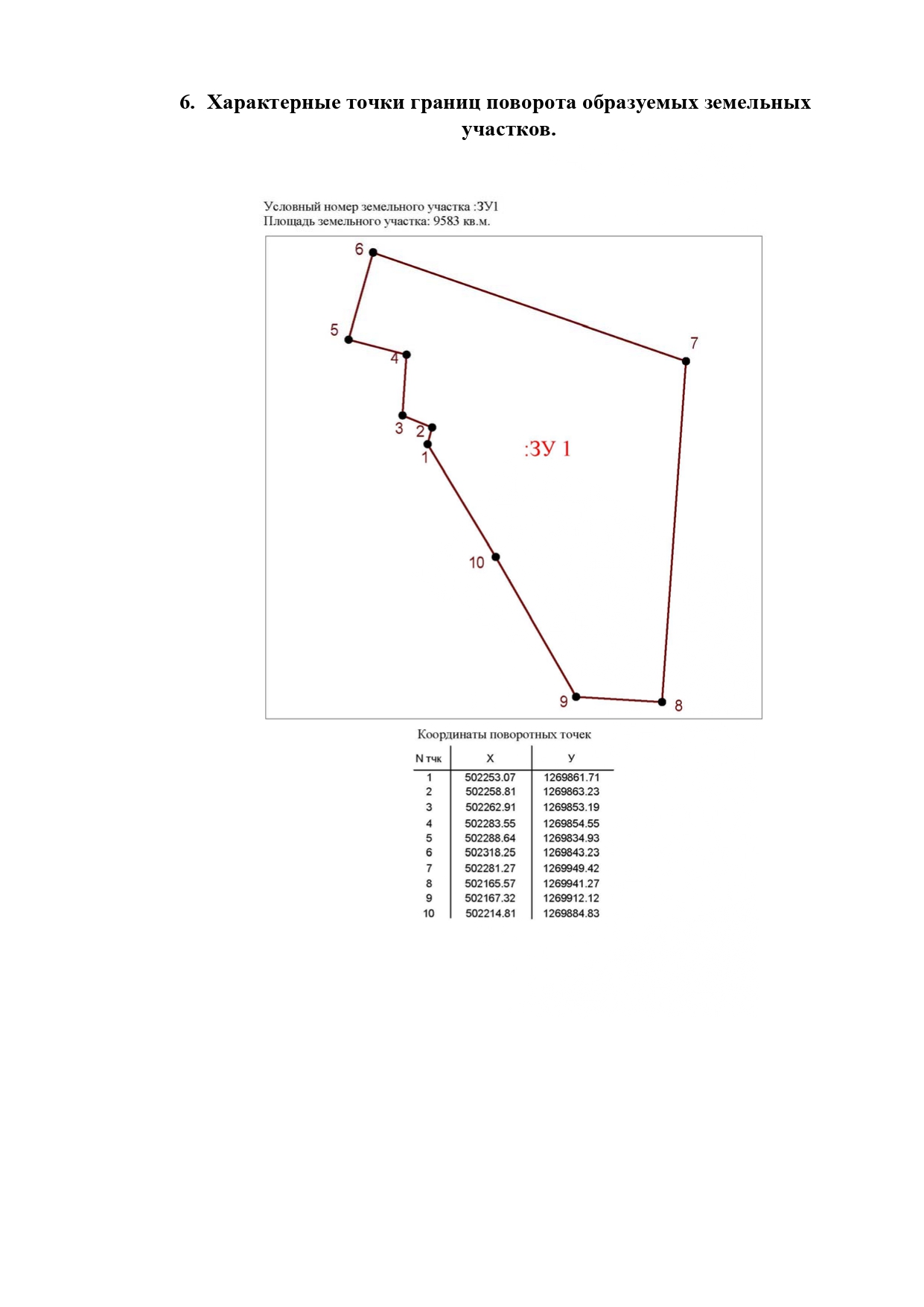 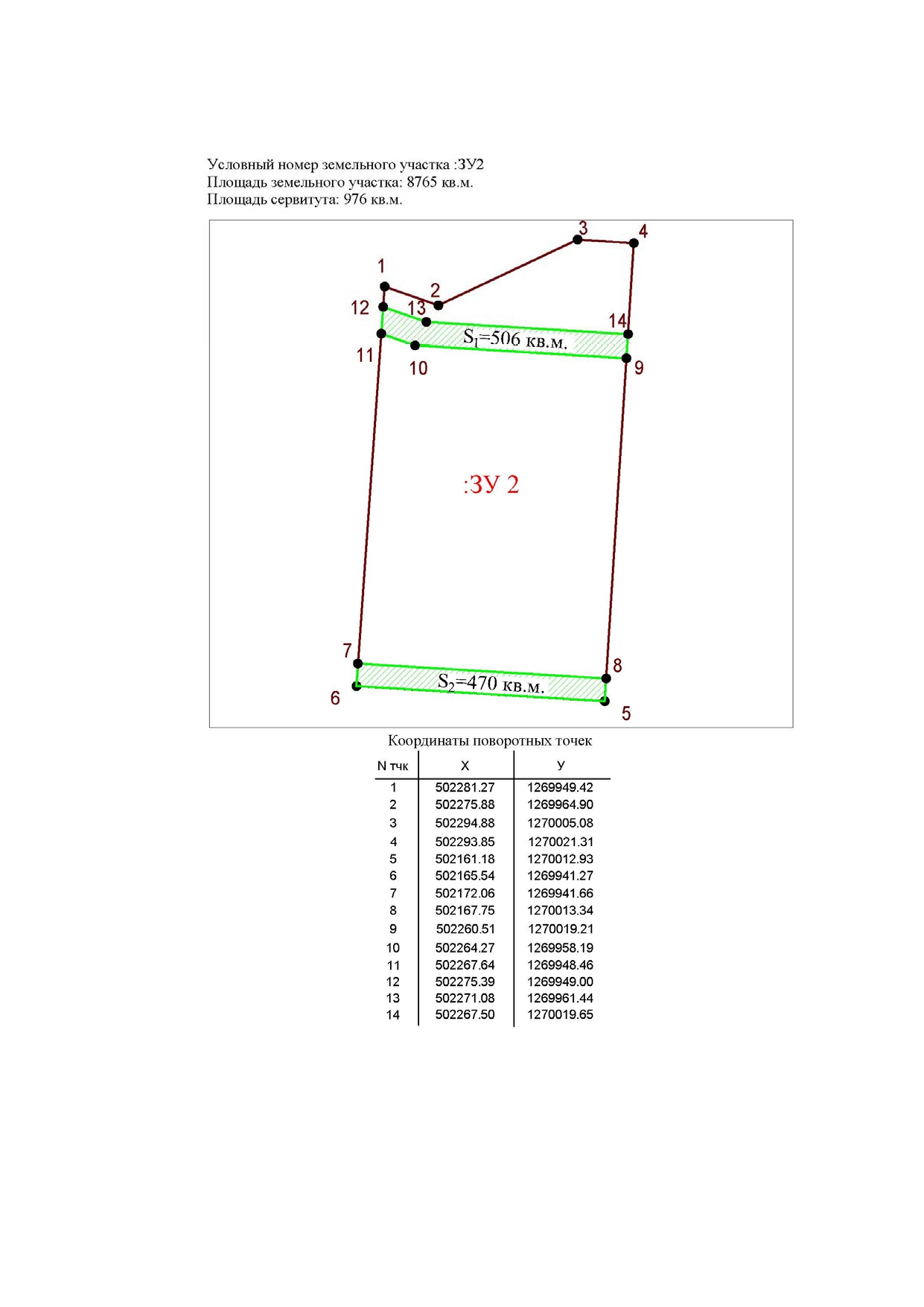 Условный номер земельного участка: ЗУ3Площадь земельного участка: 3857 кв.м.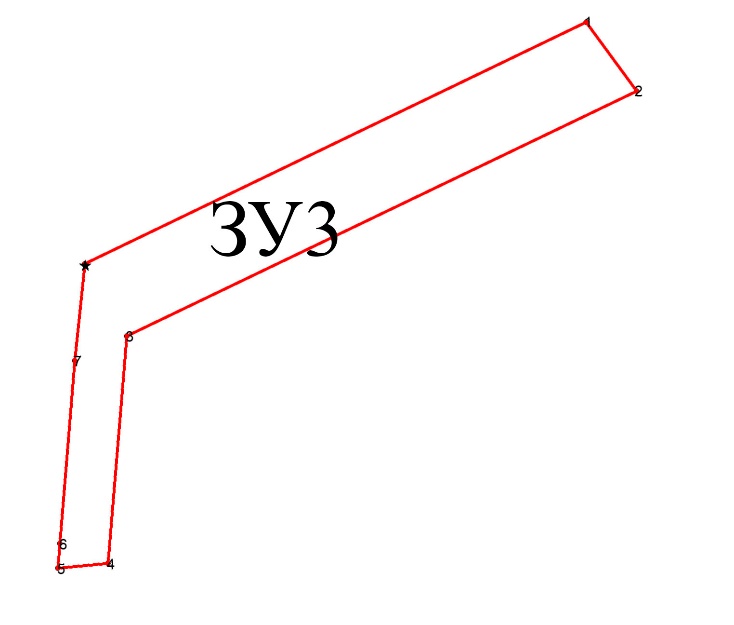 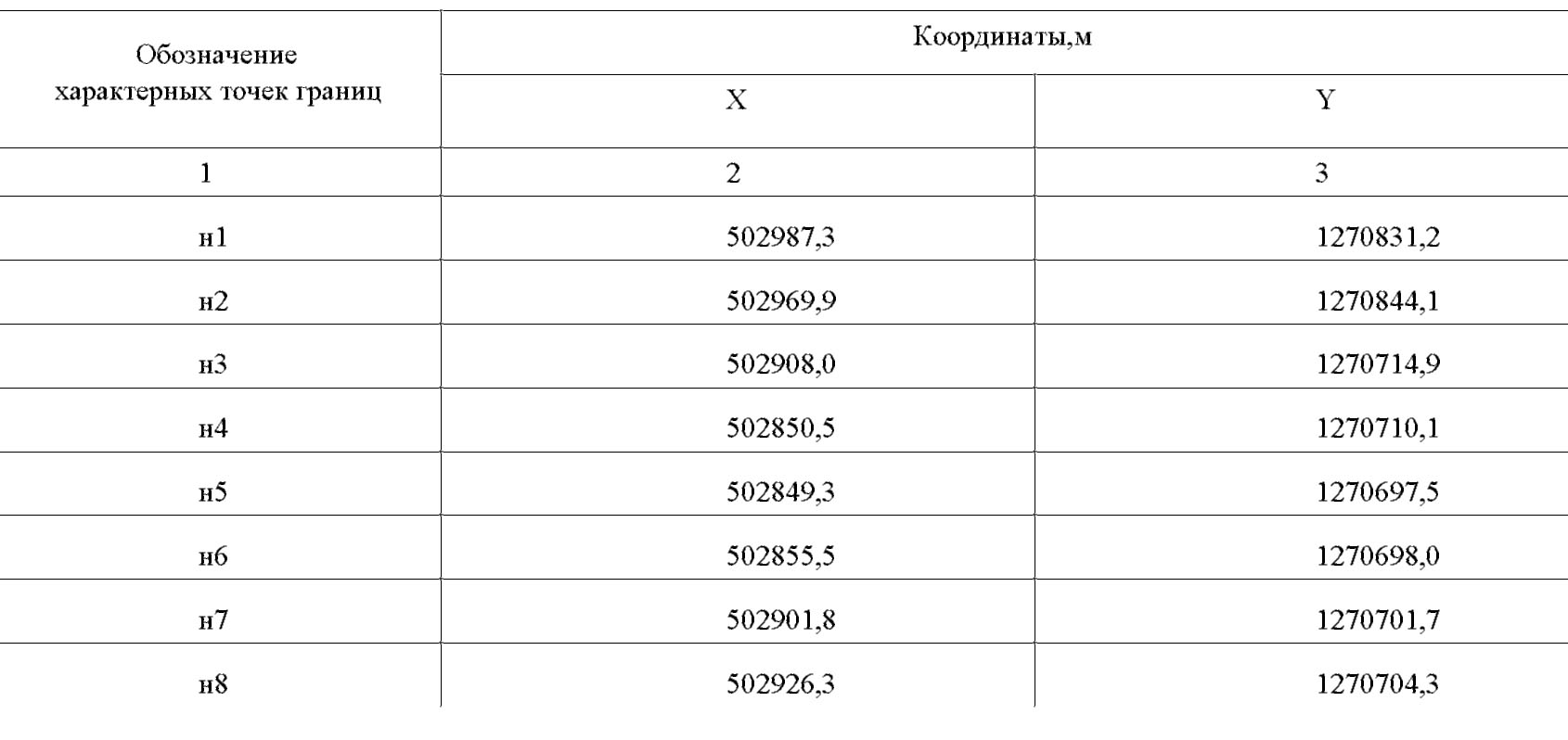 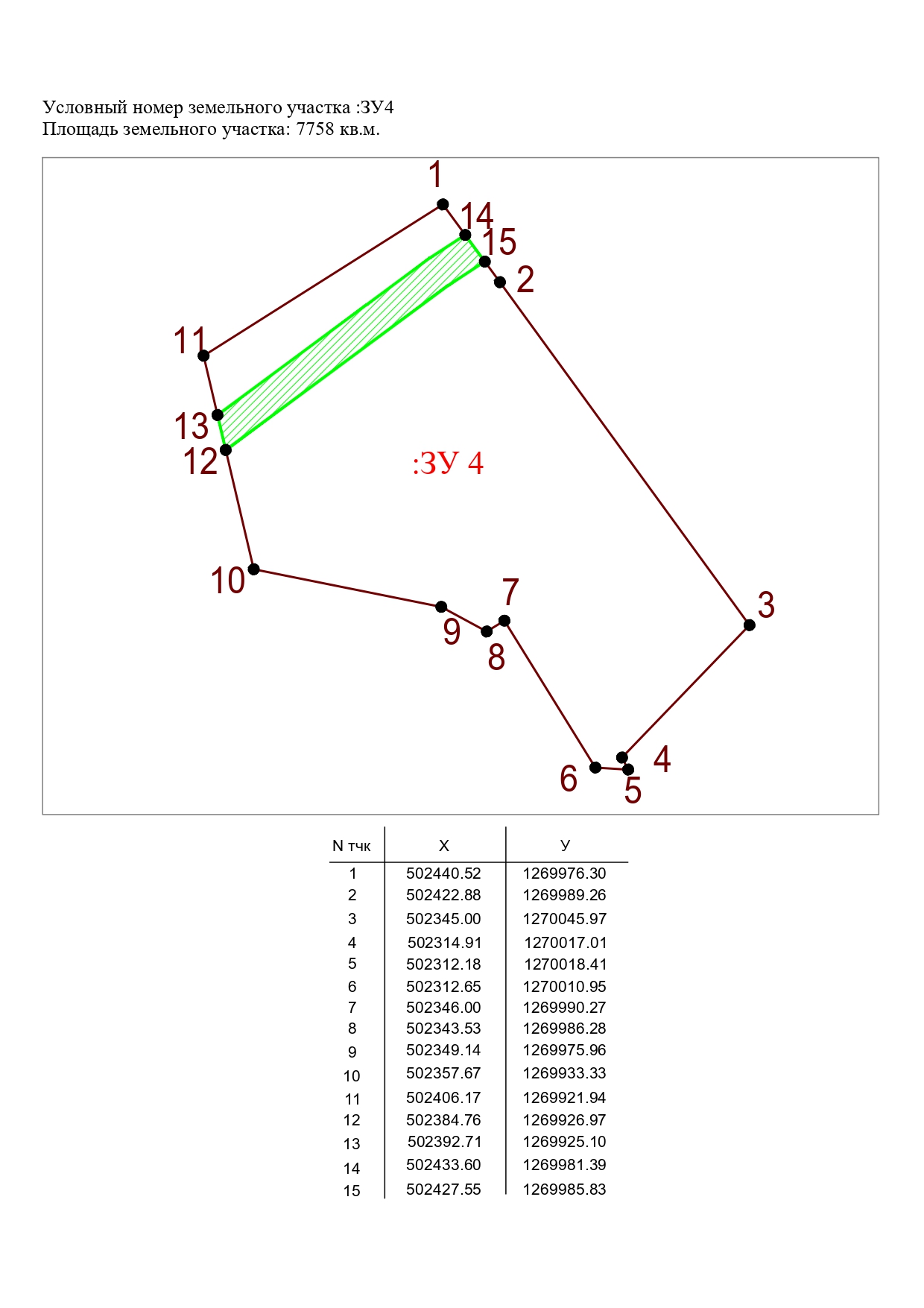 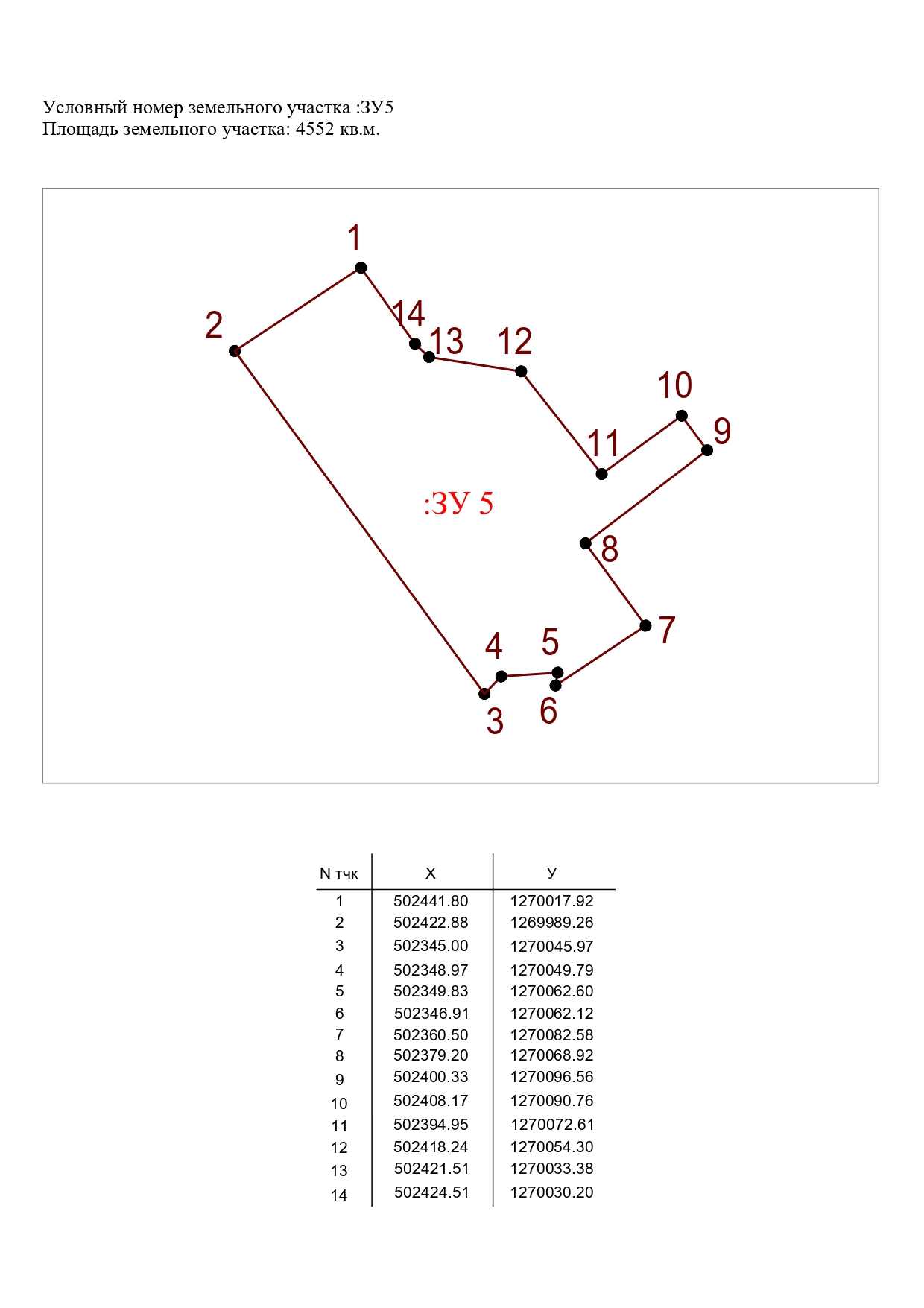 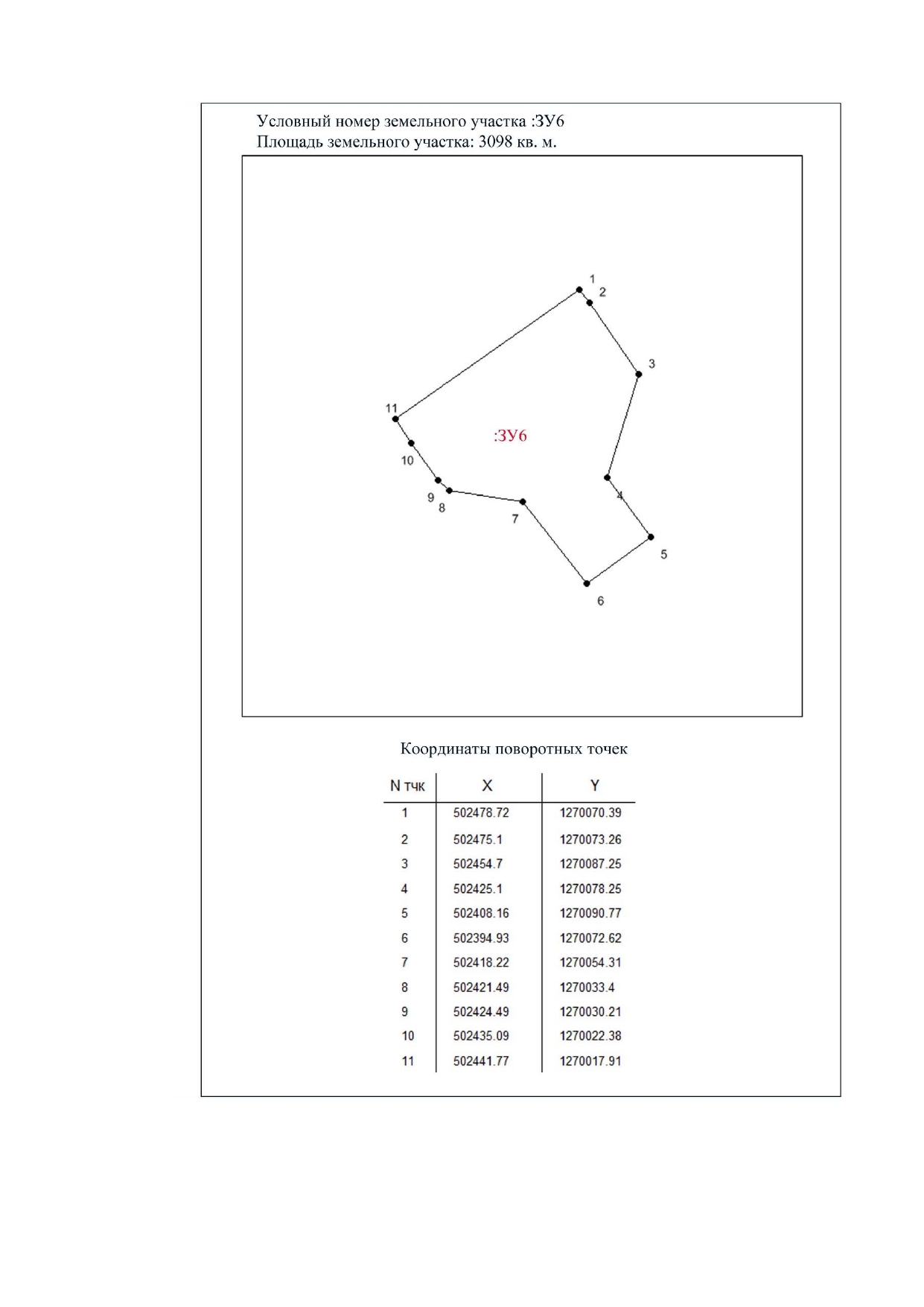 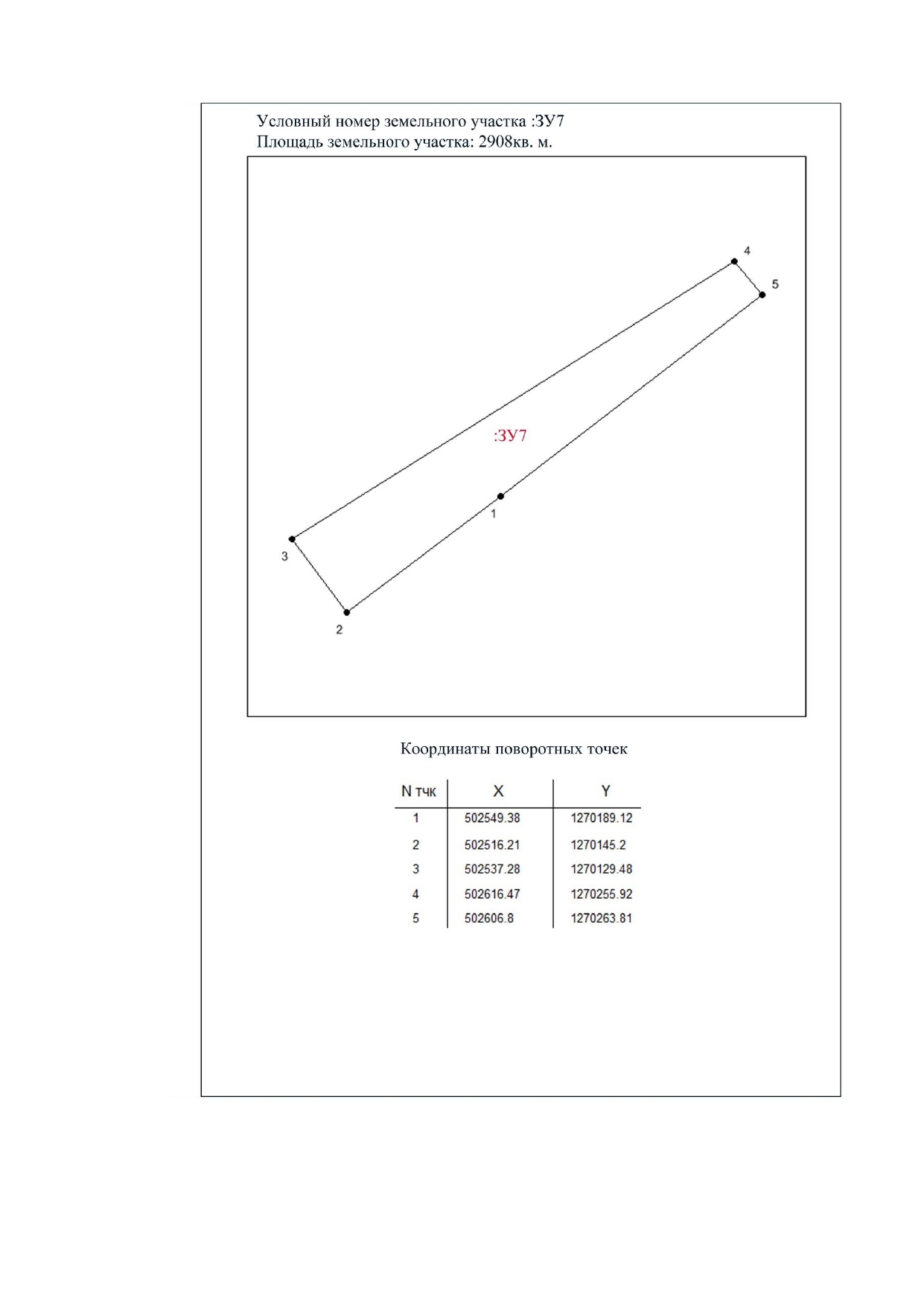 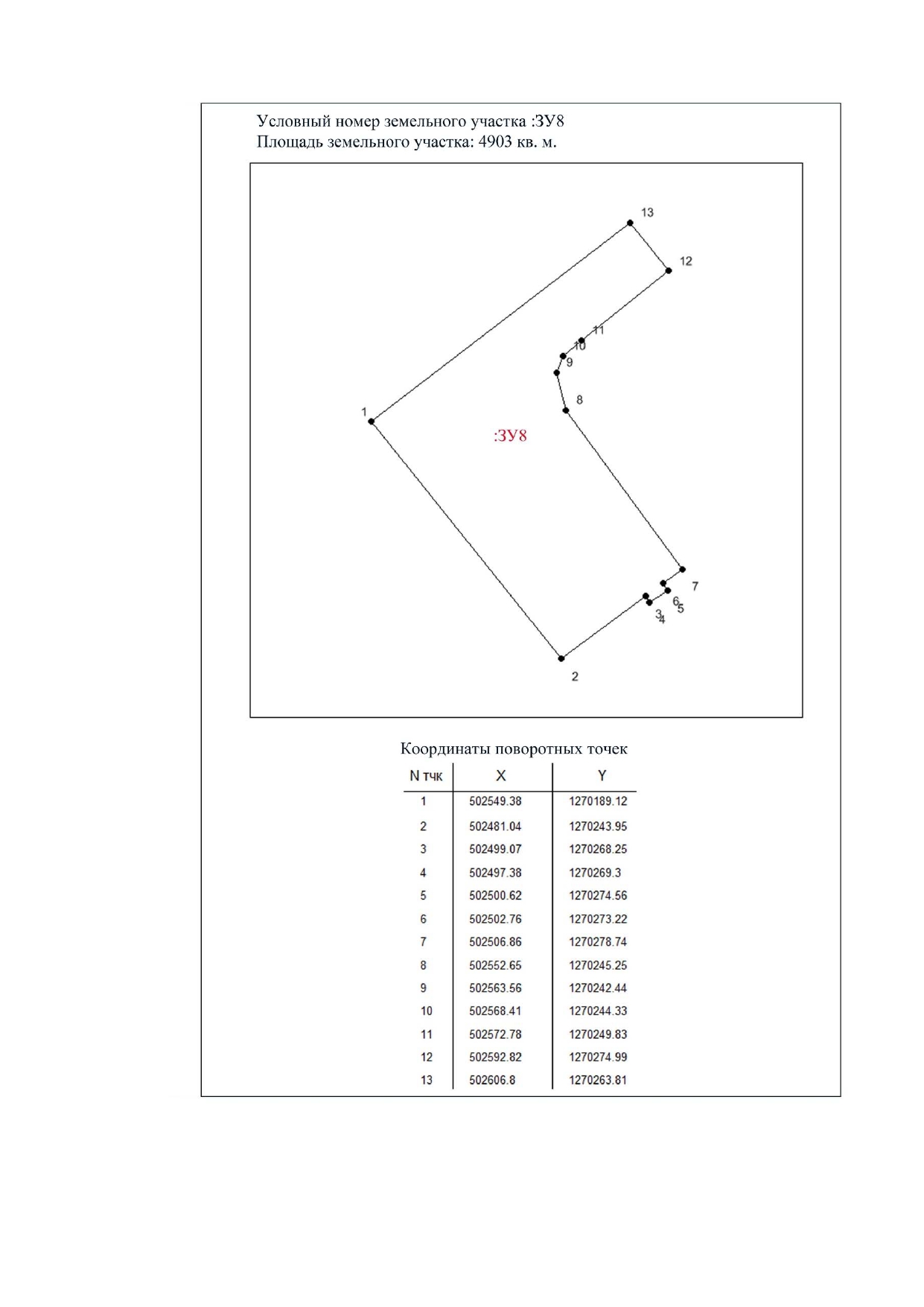 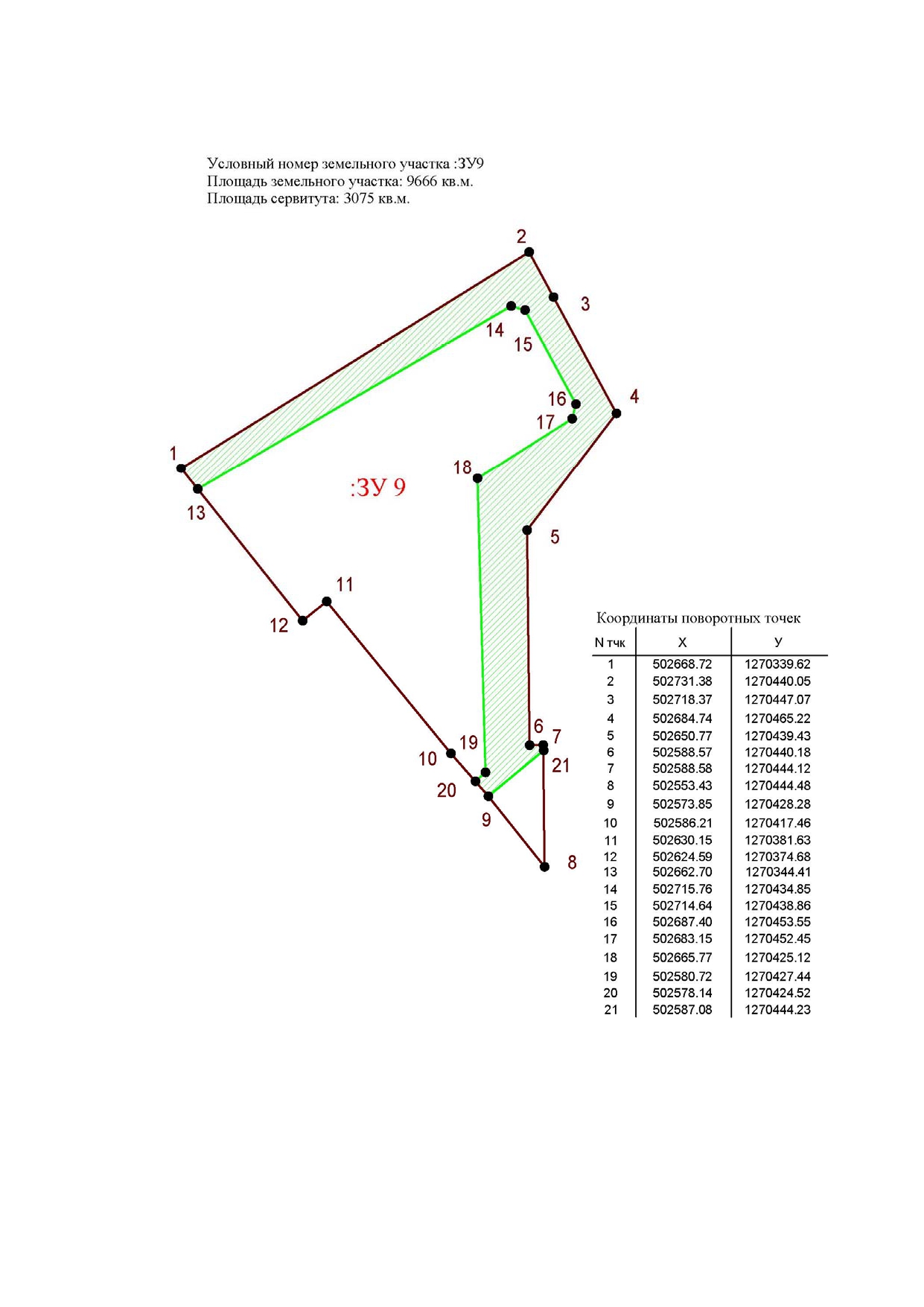 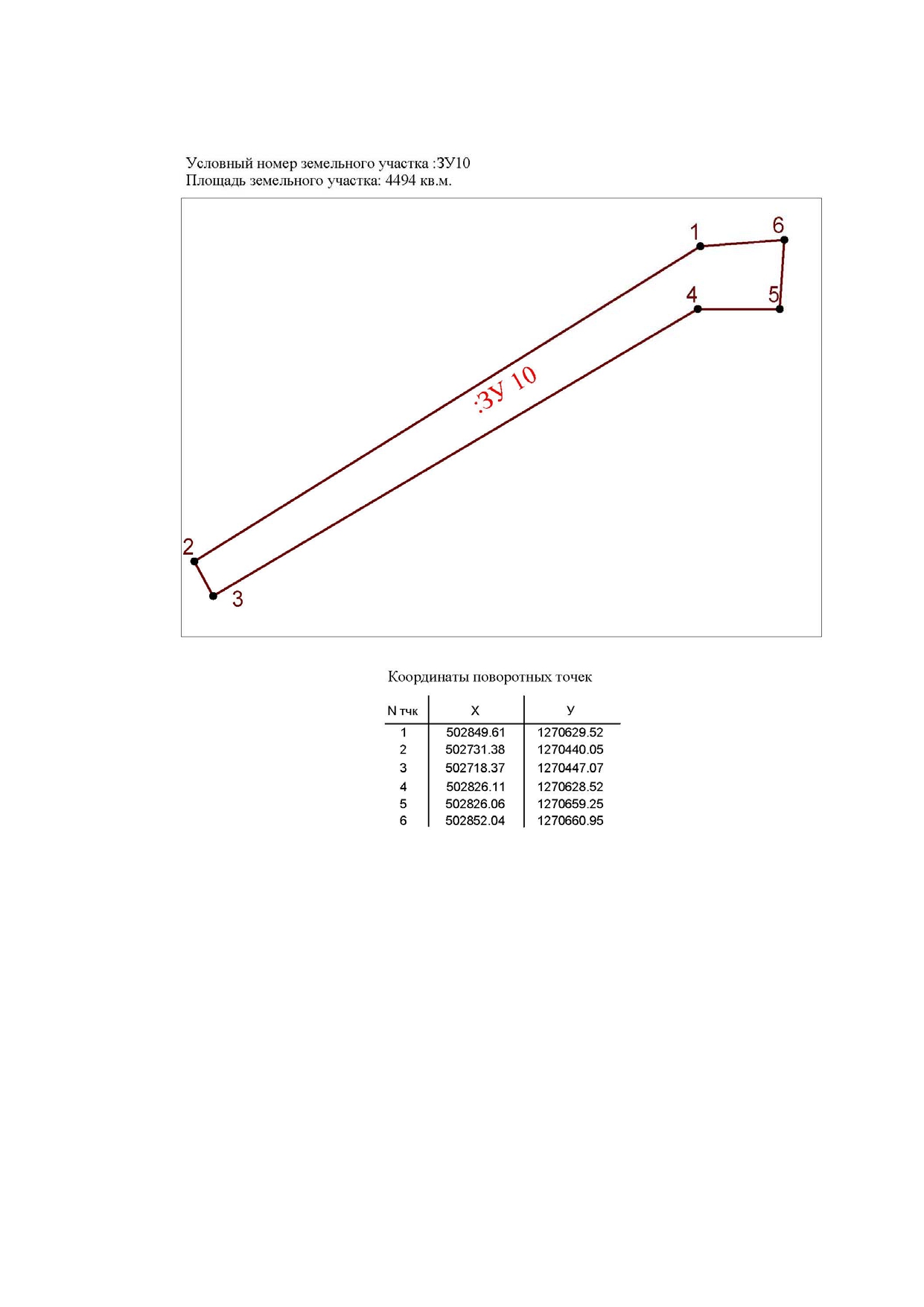 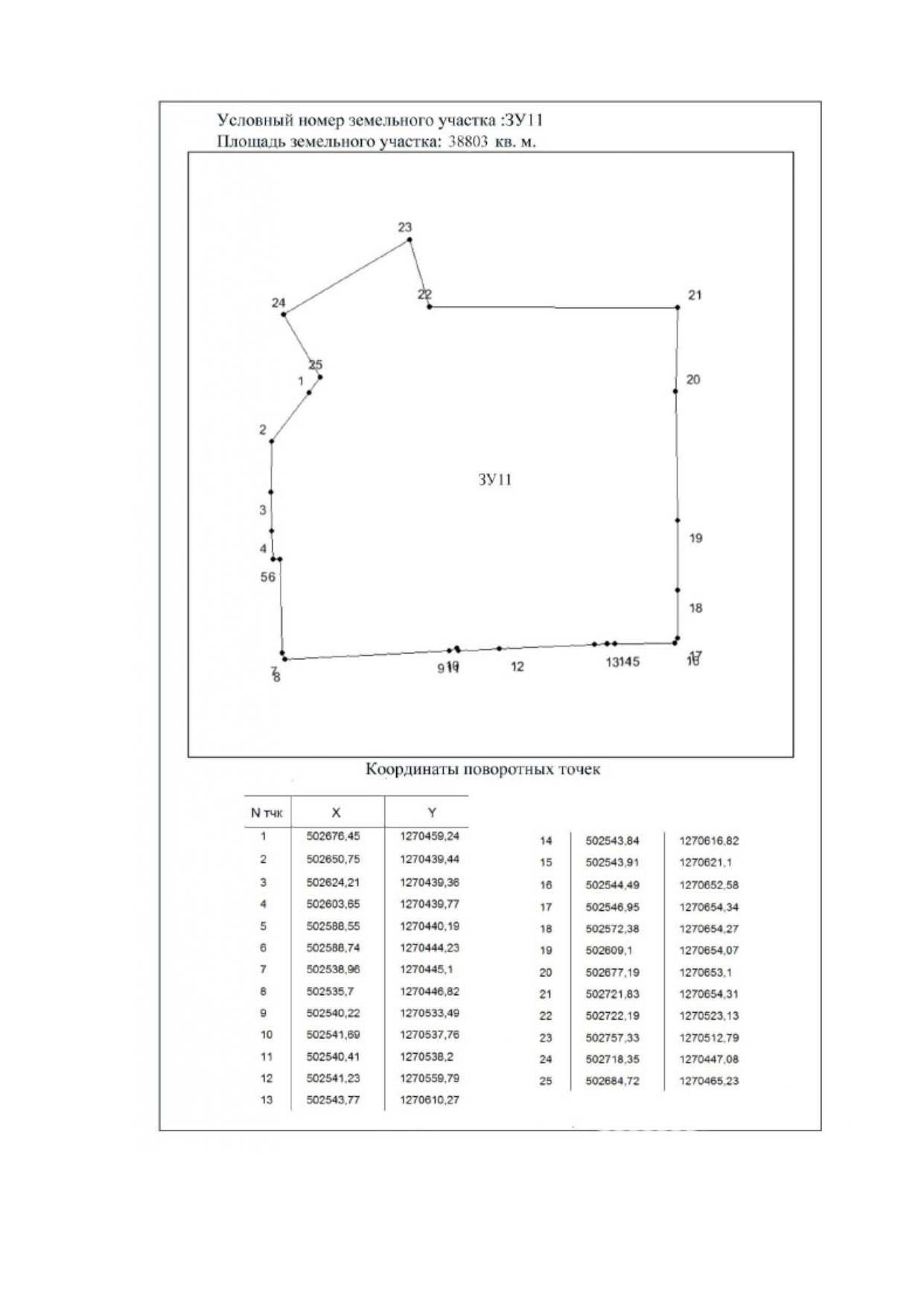 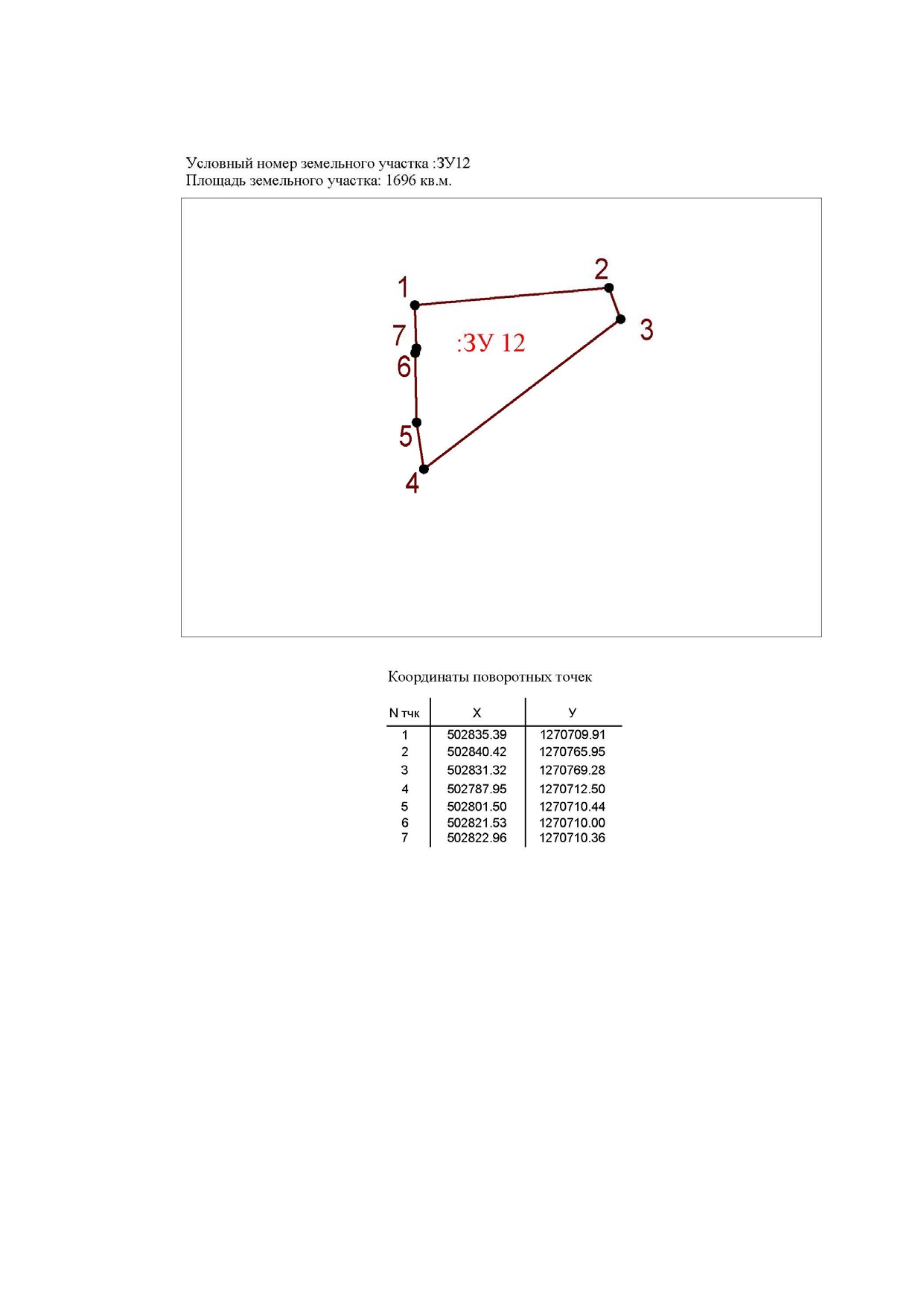 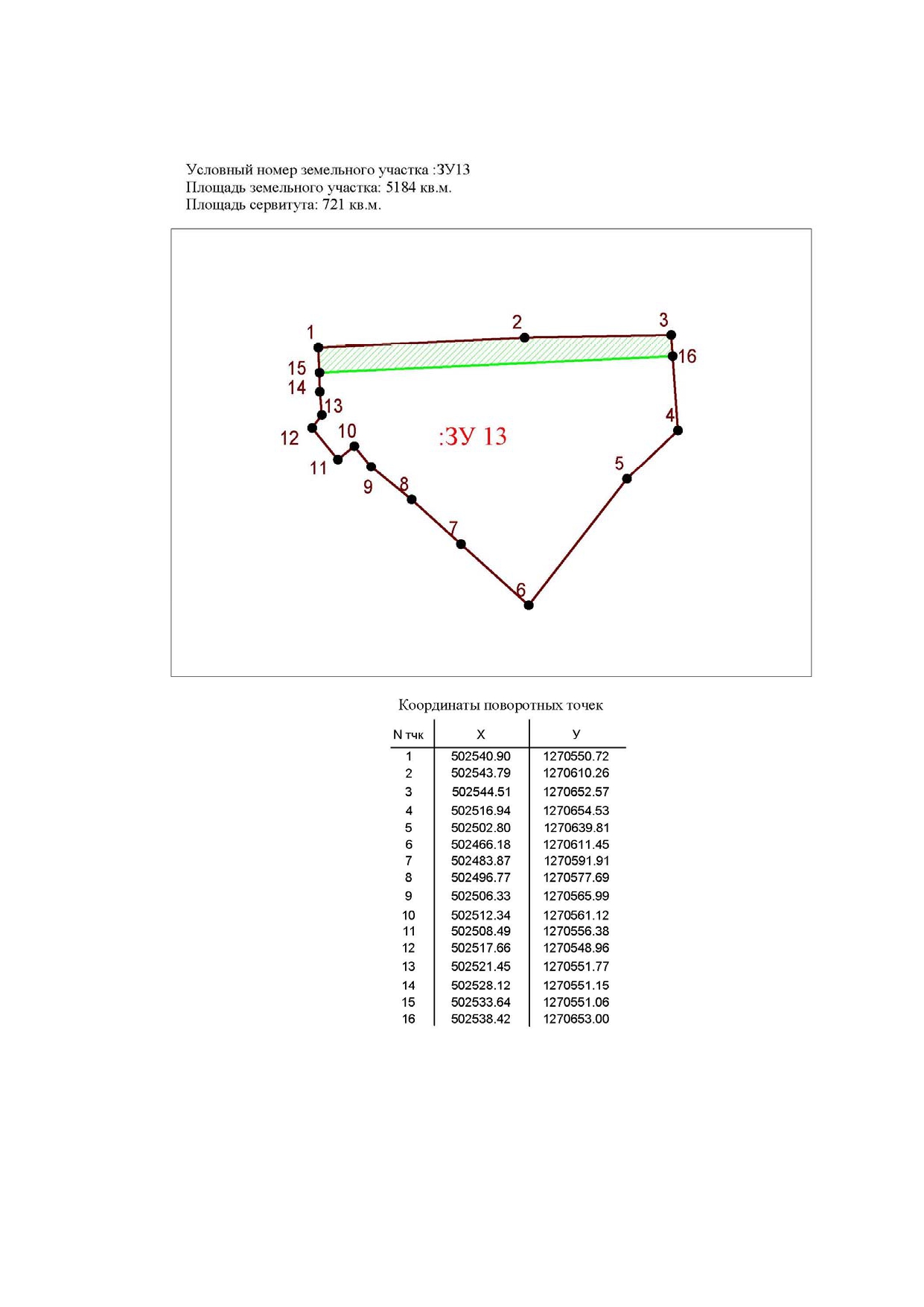 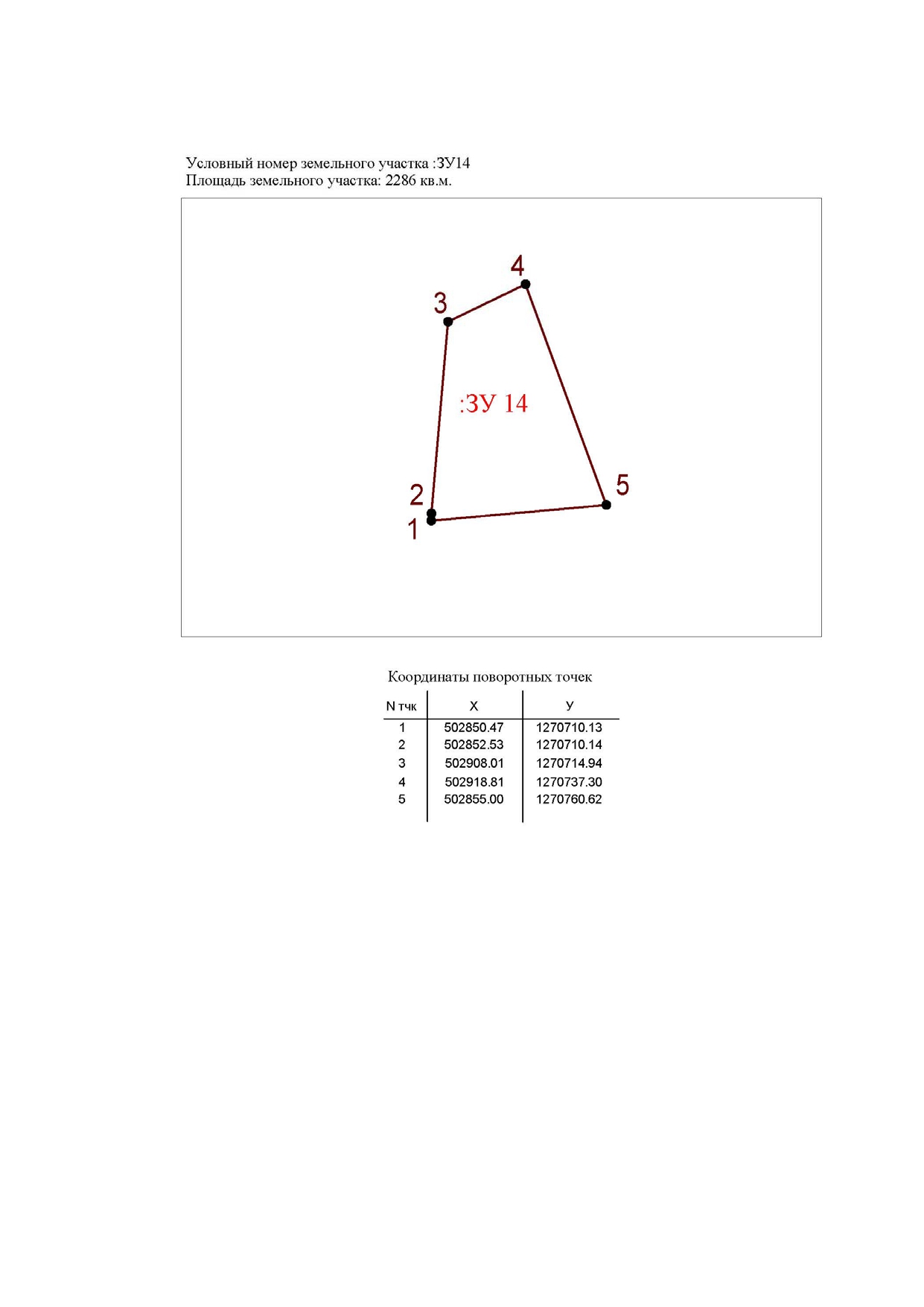 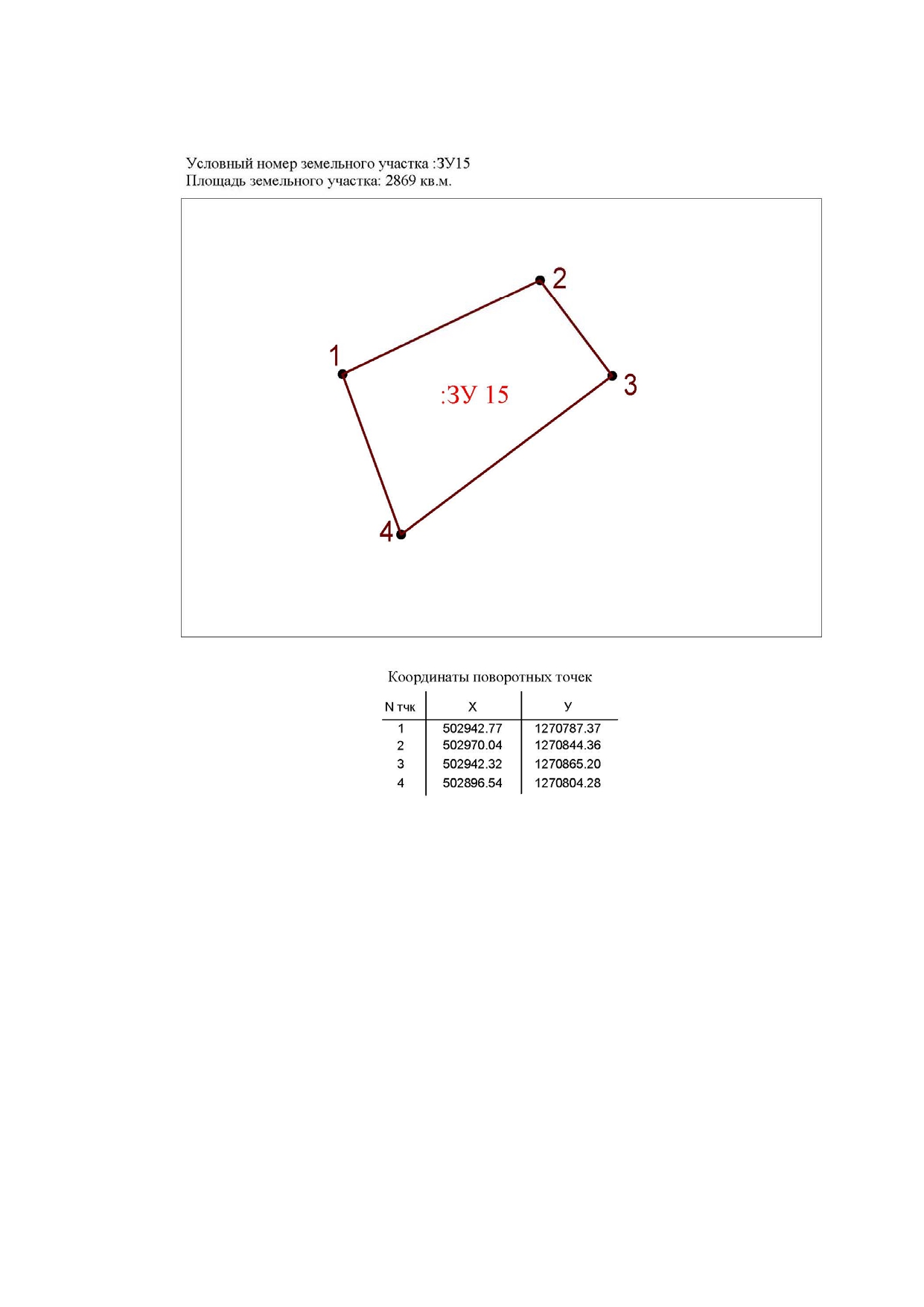 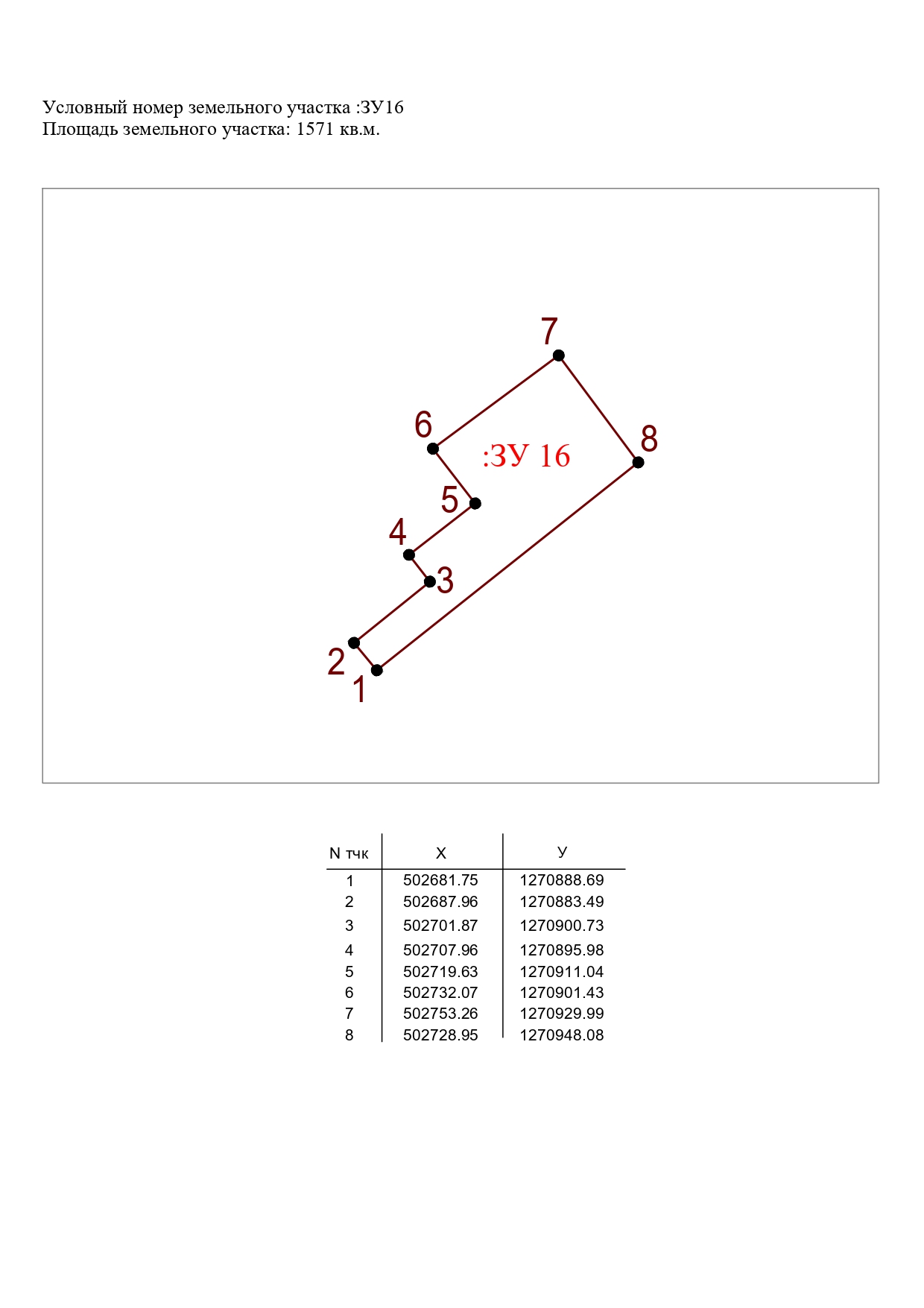 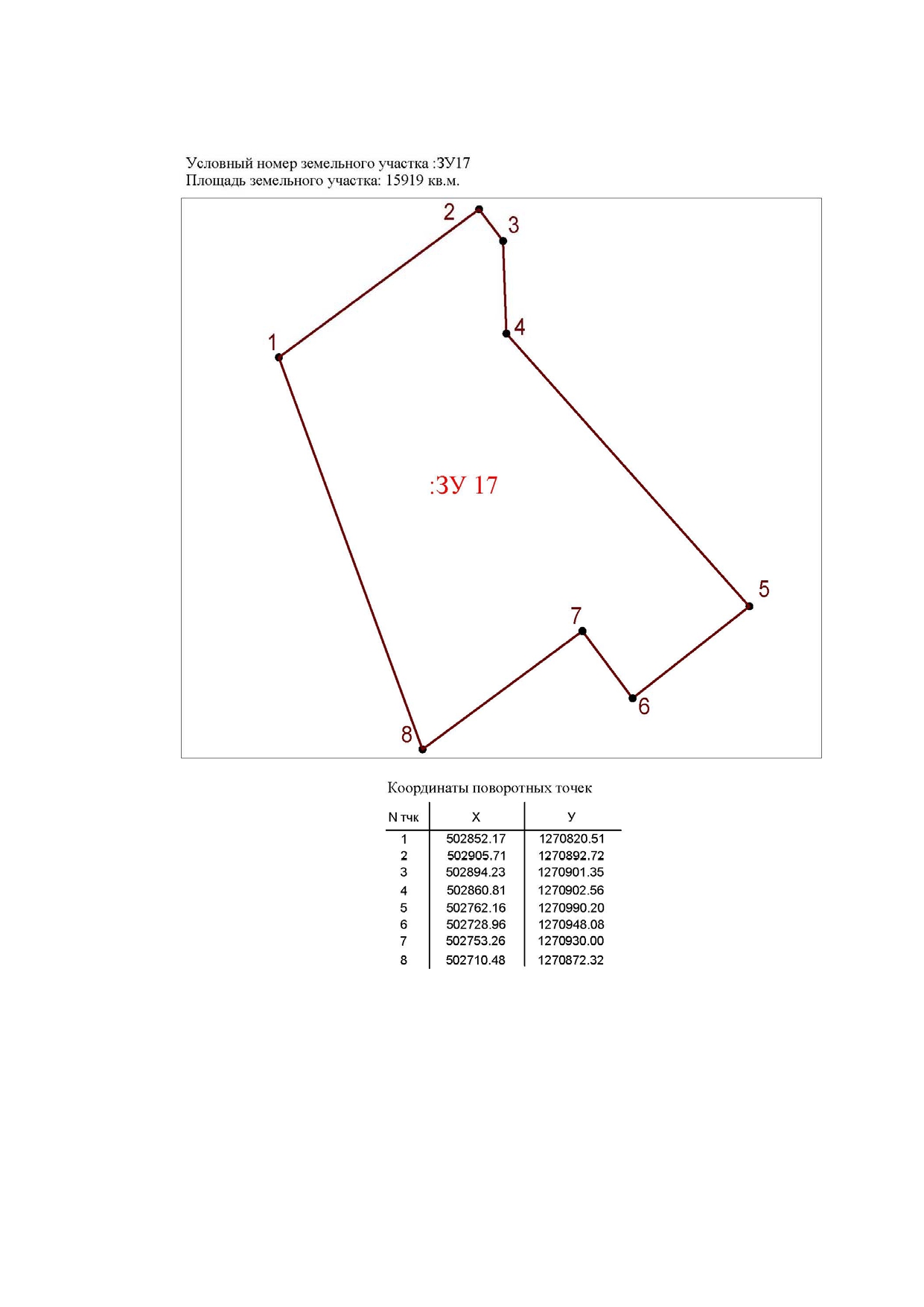 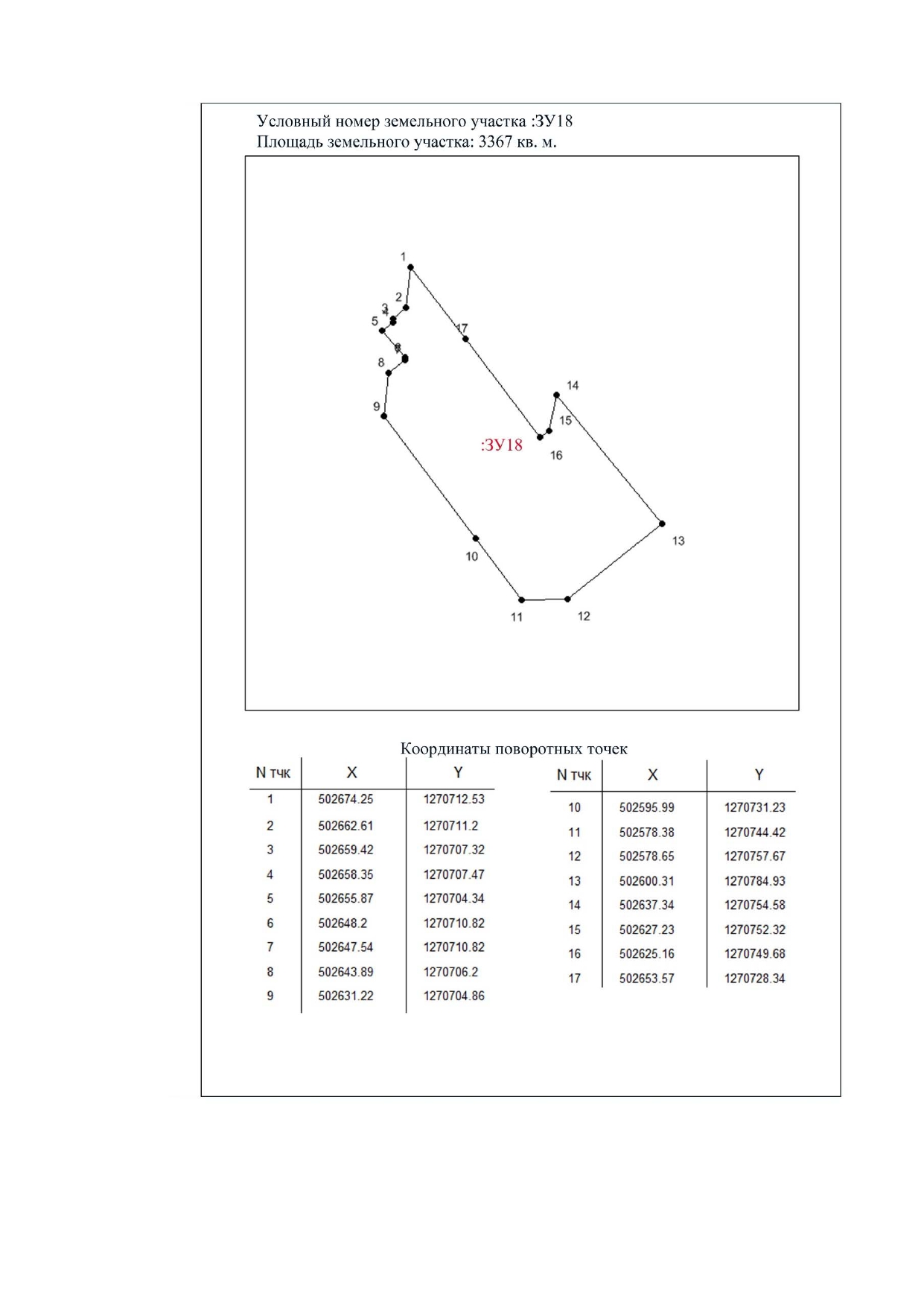 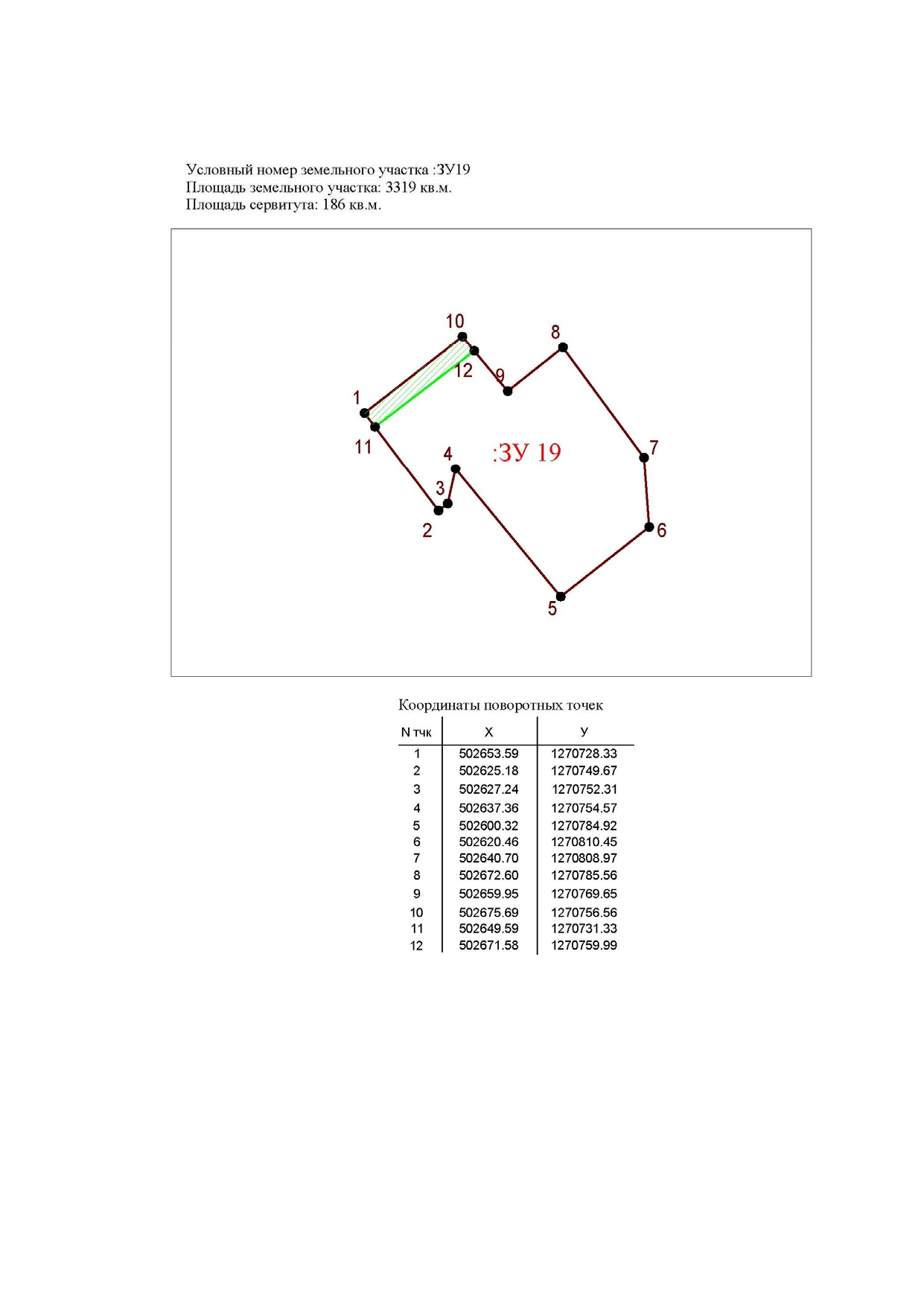 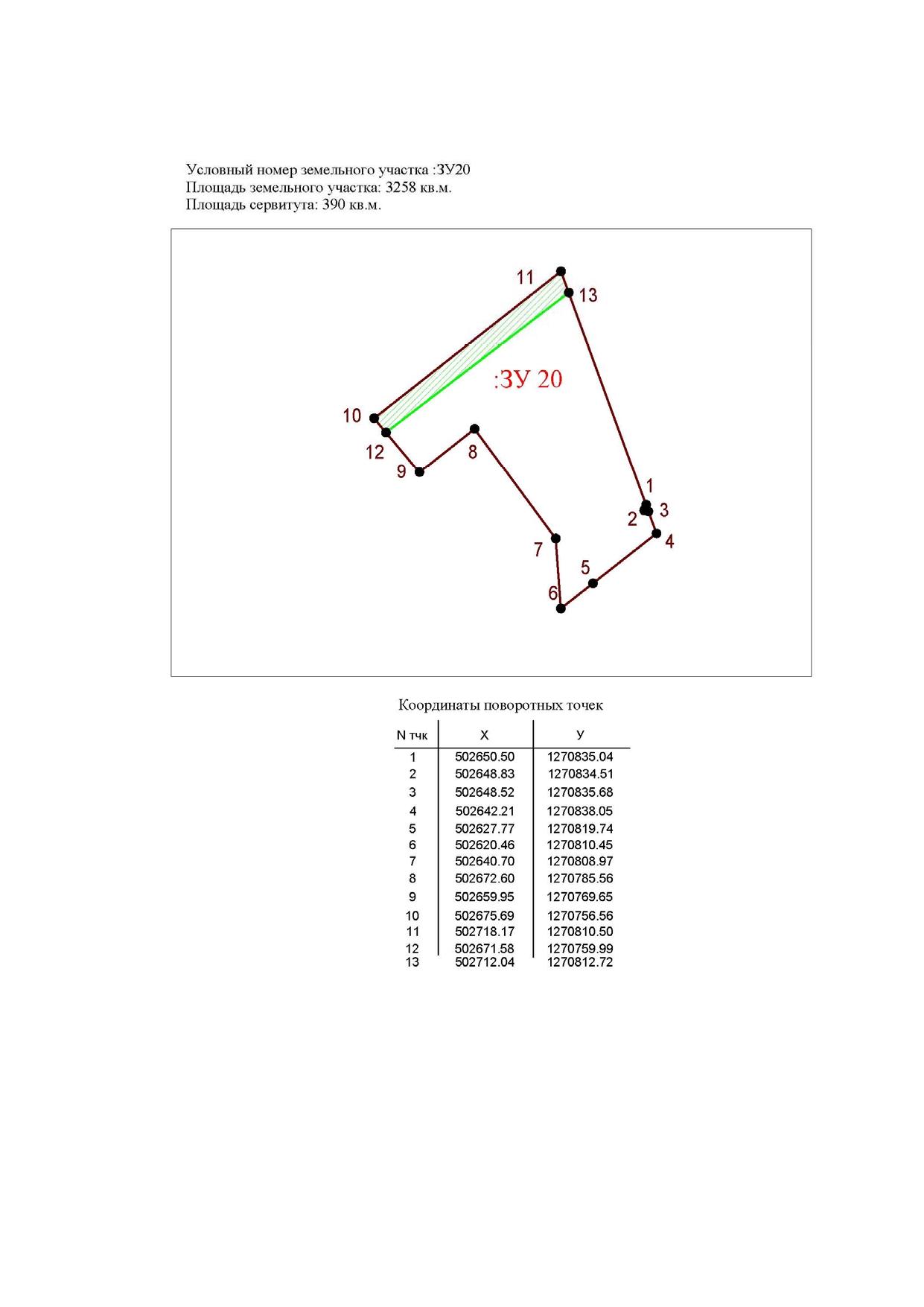 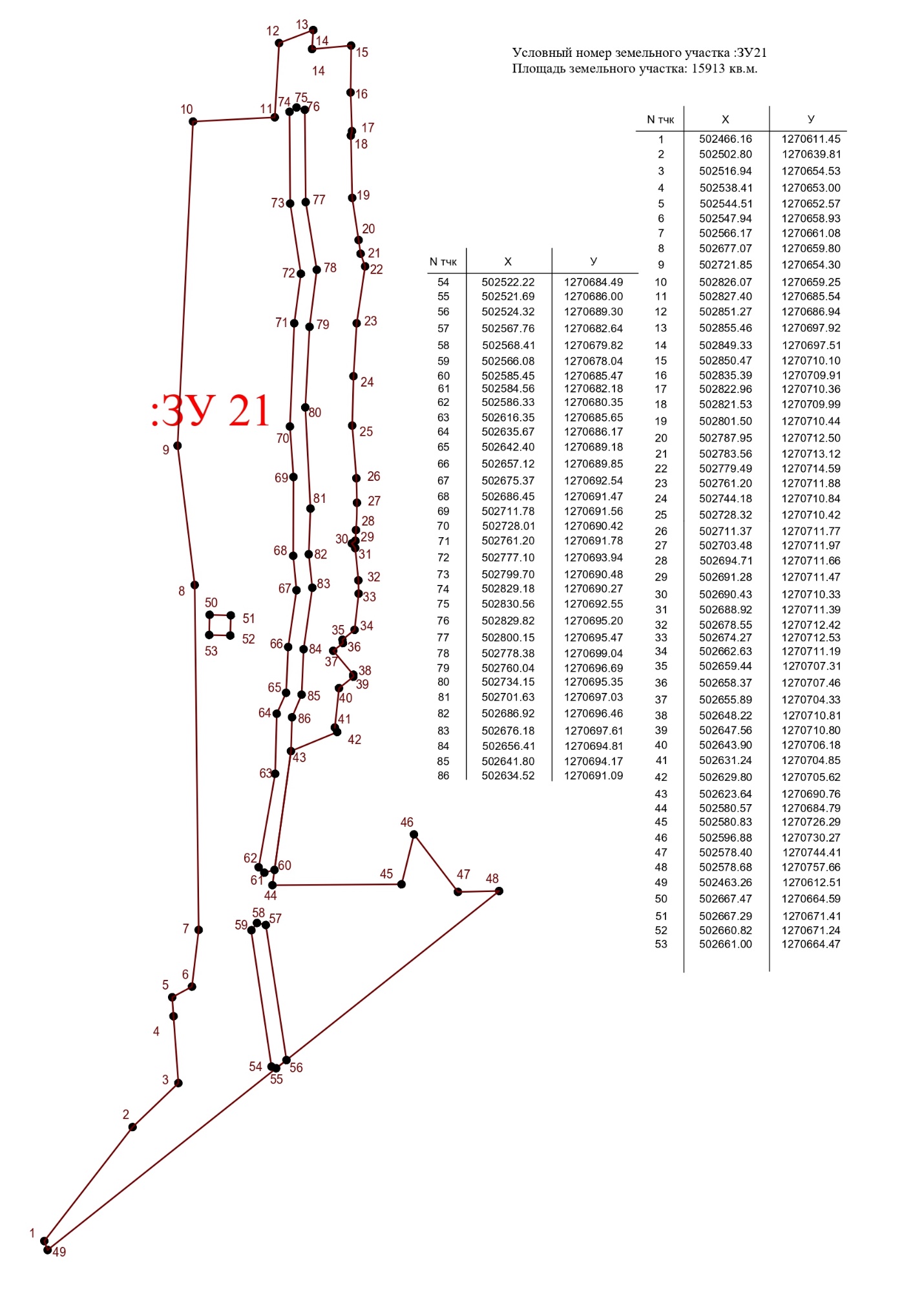 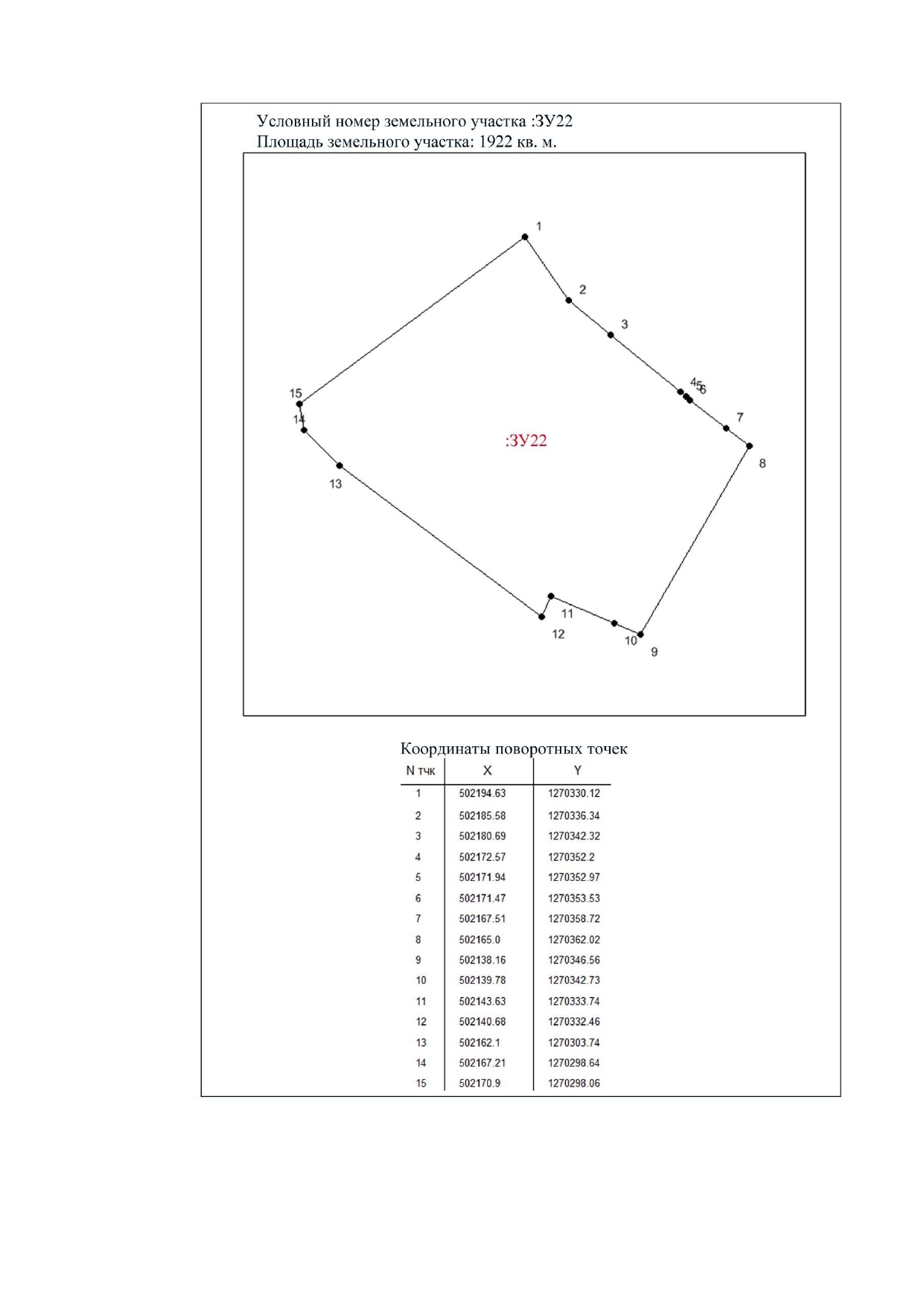 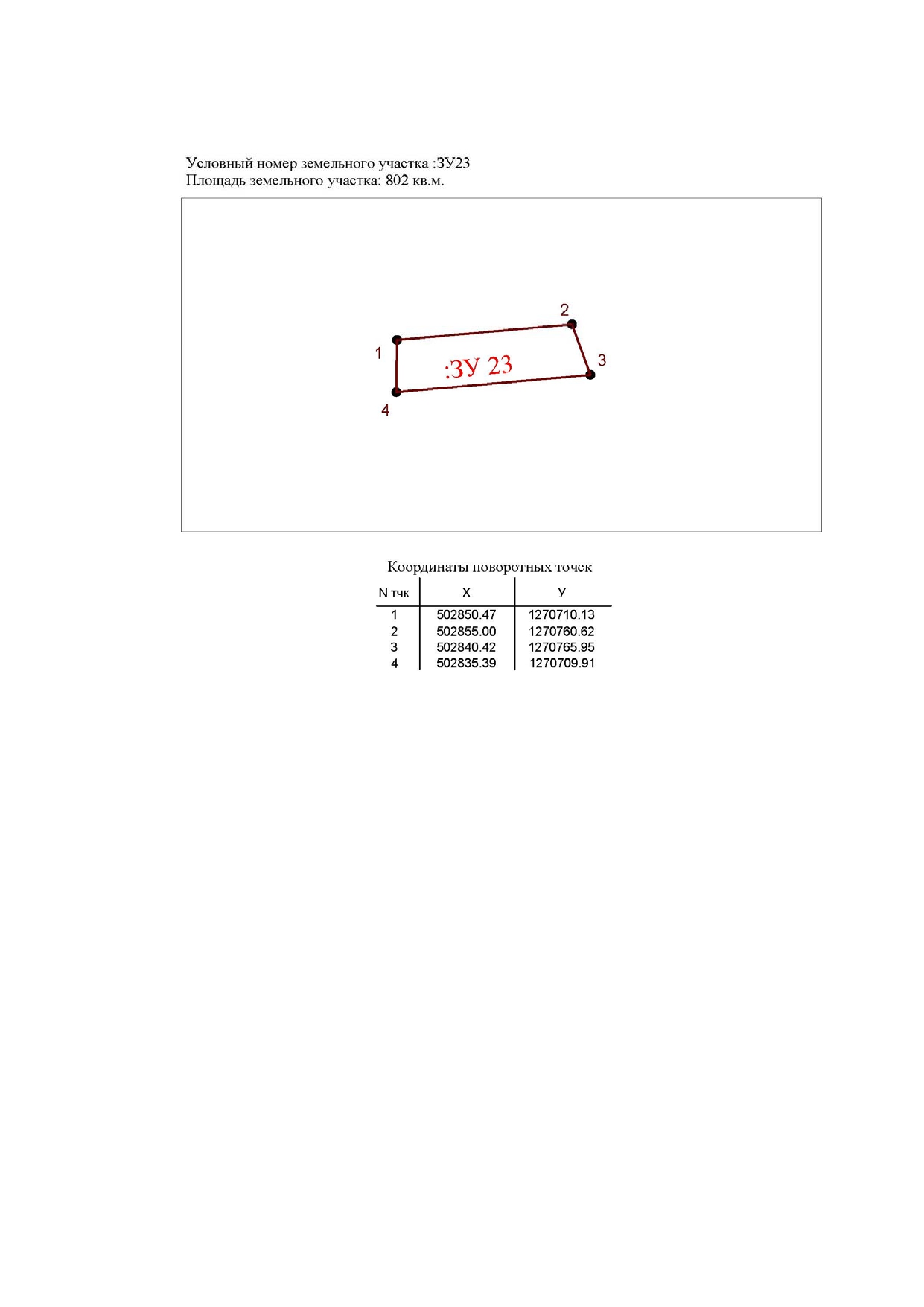 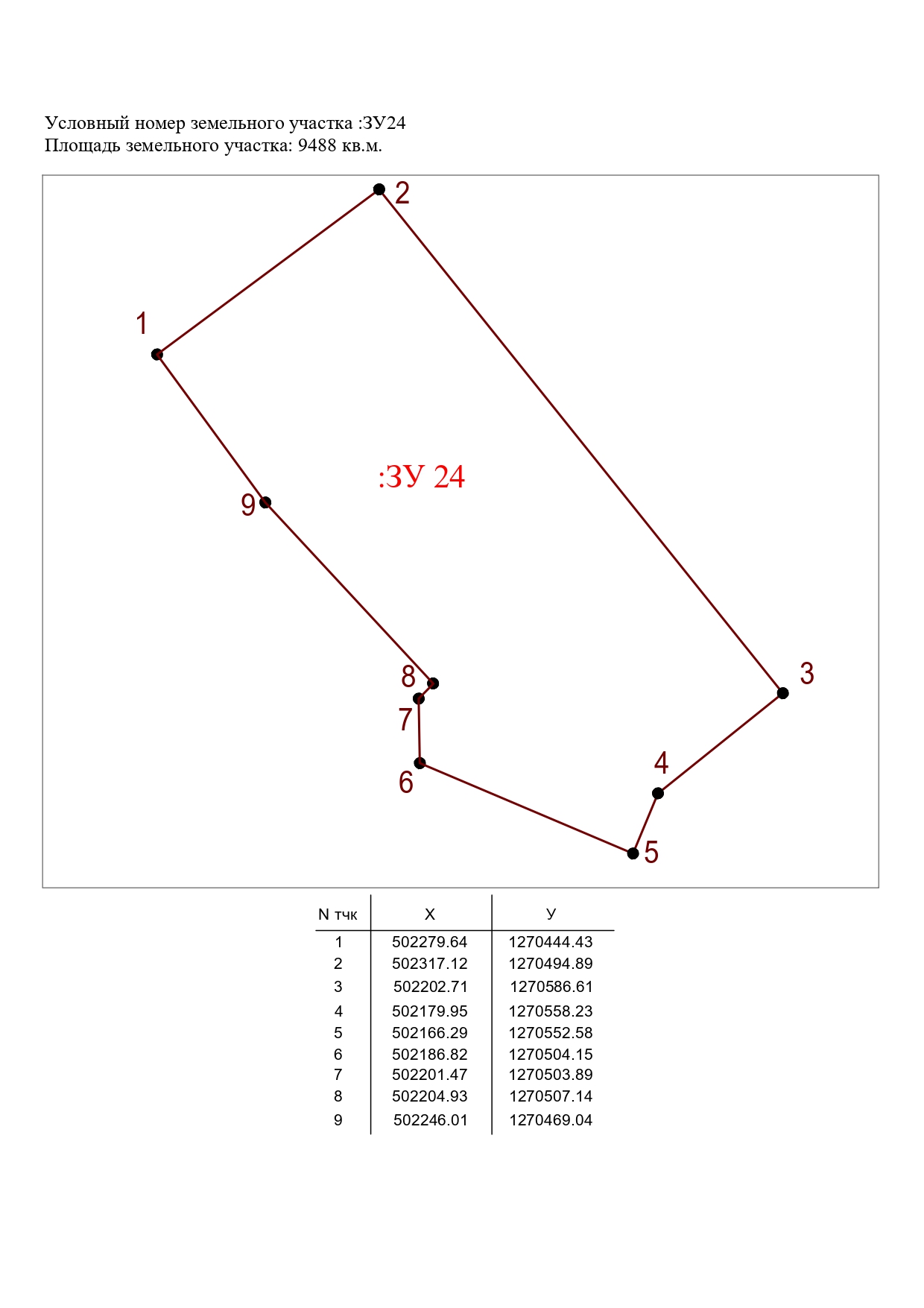 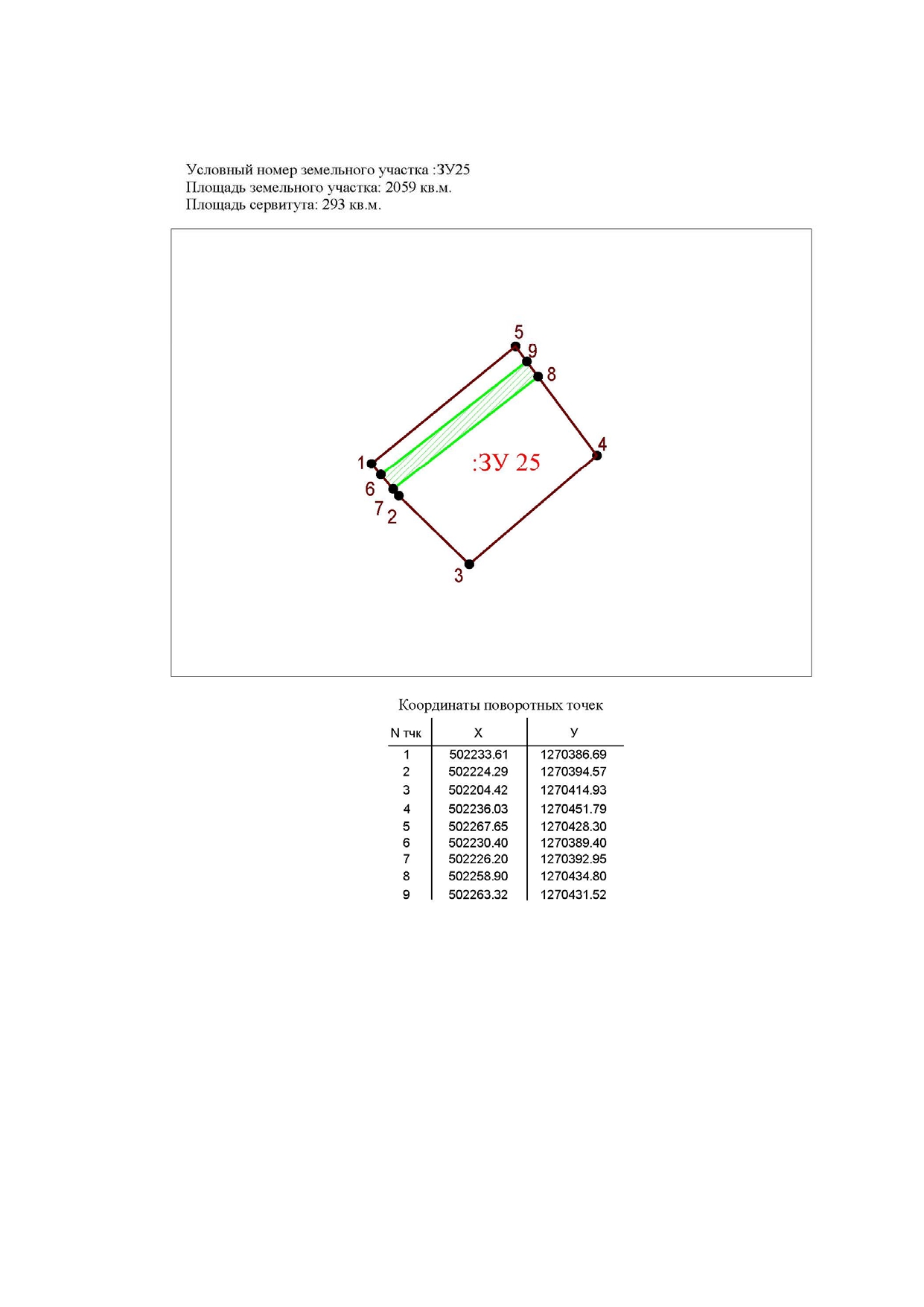 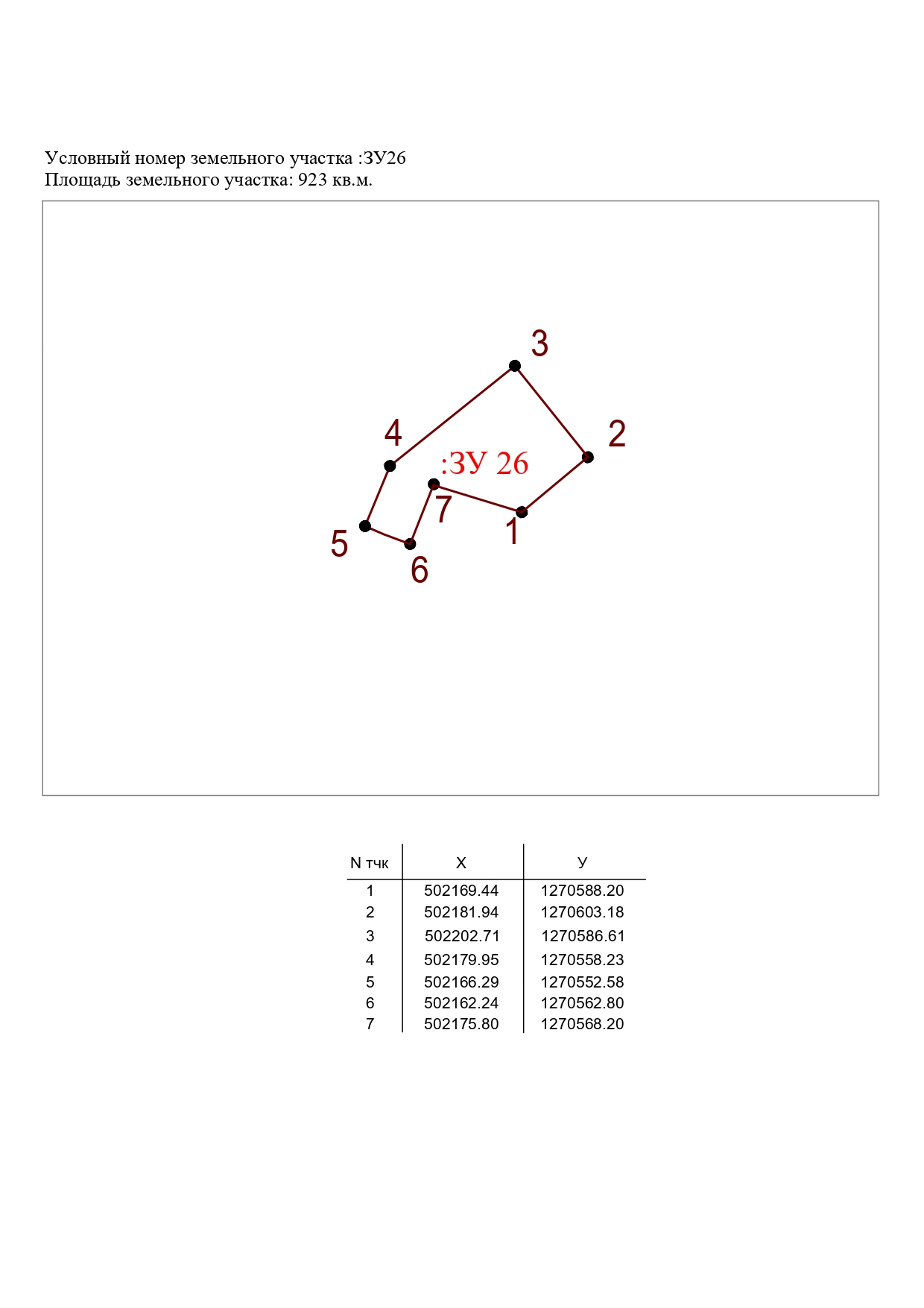 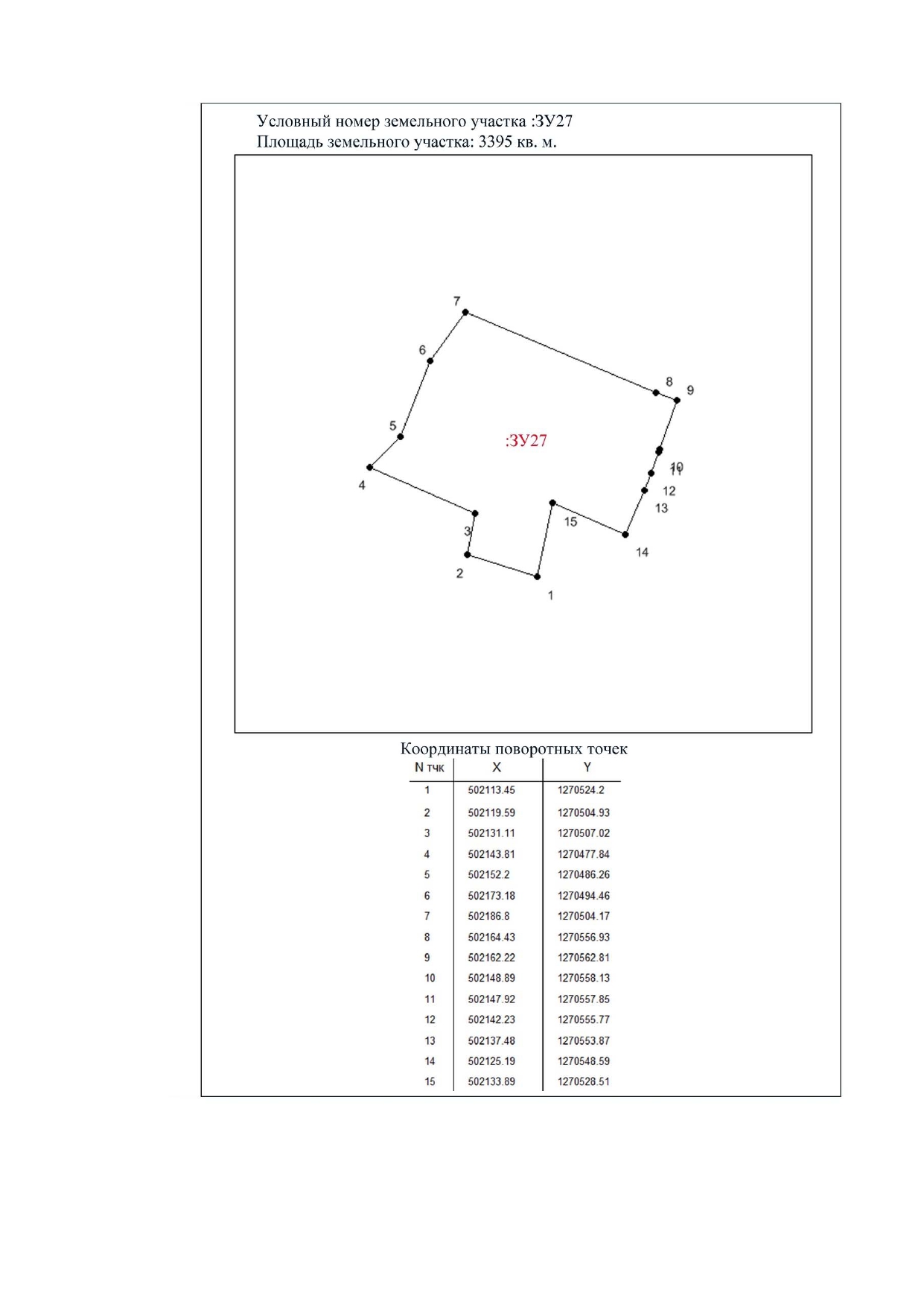 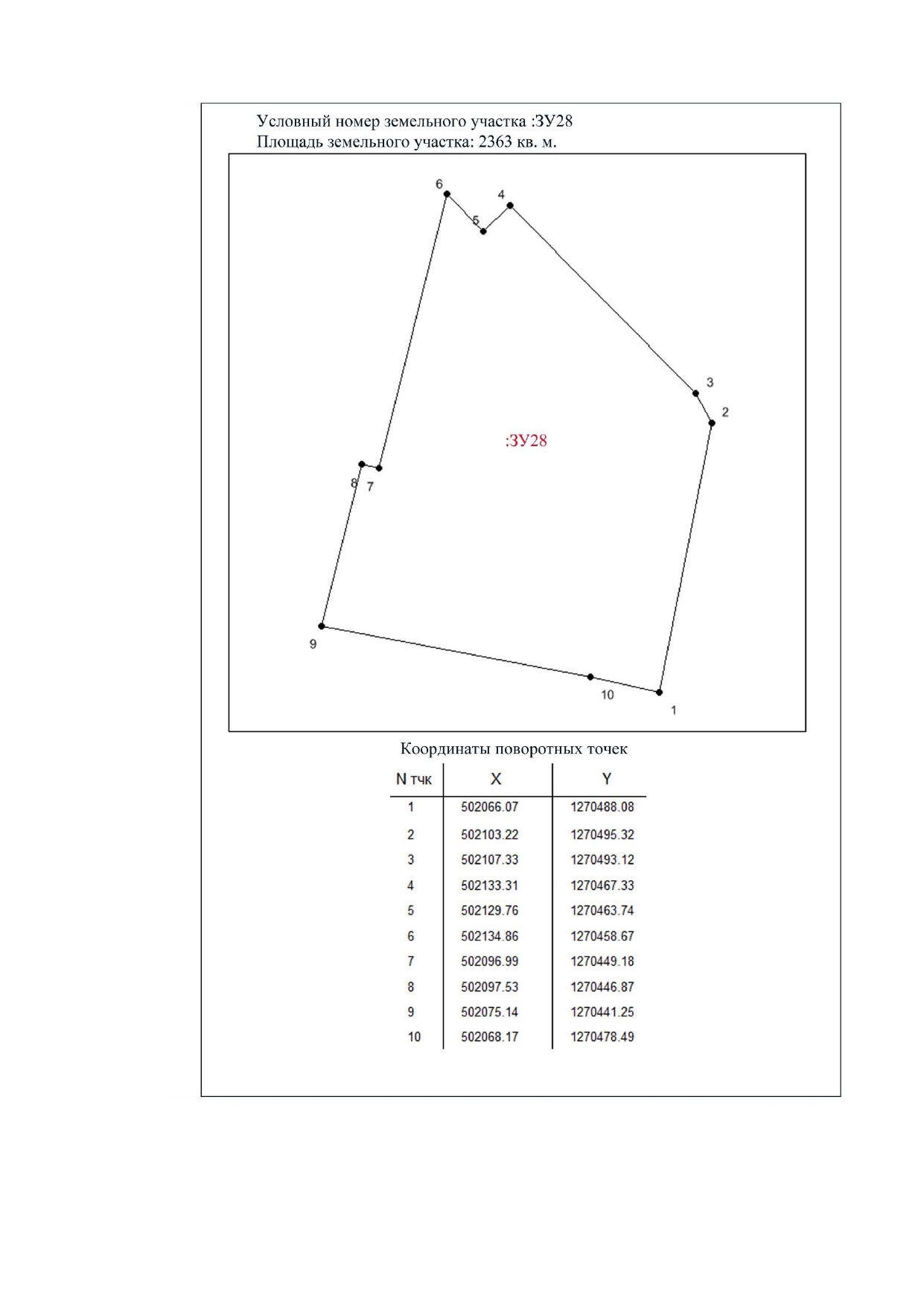 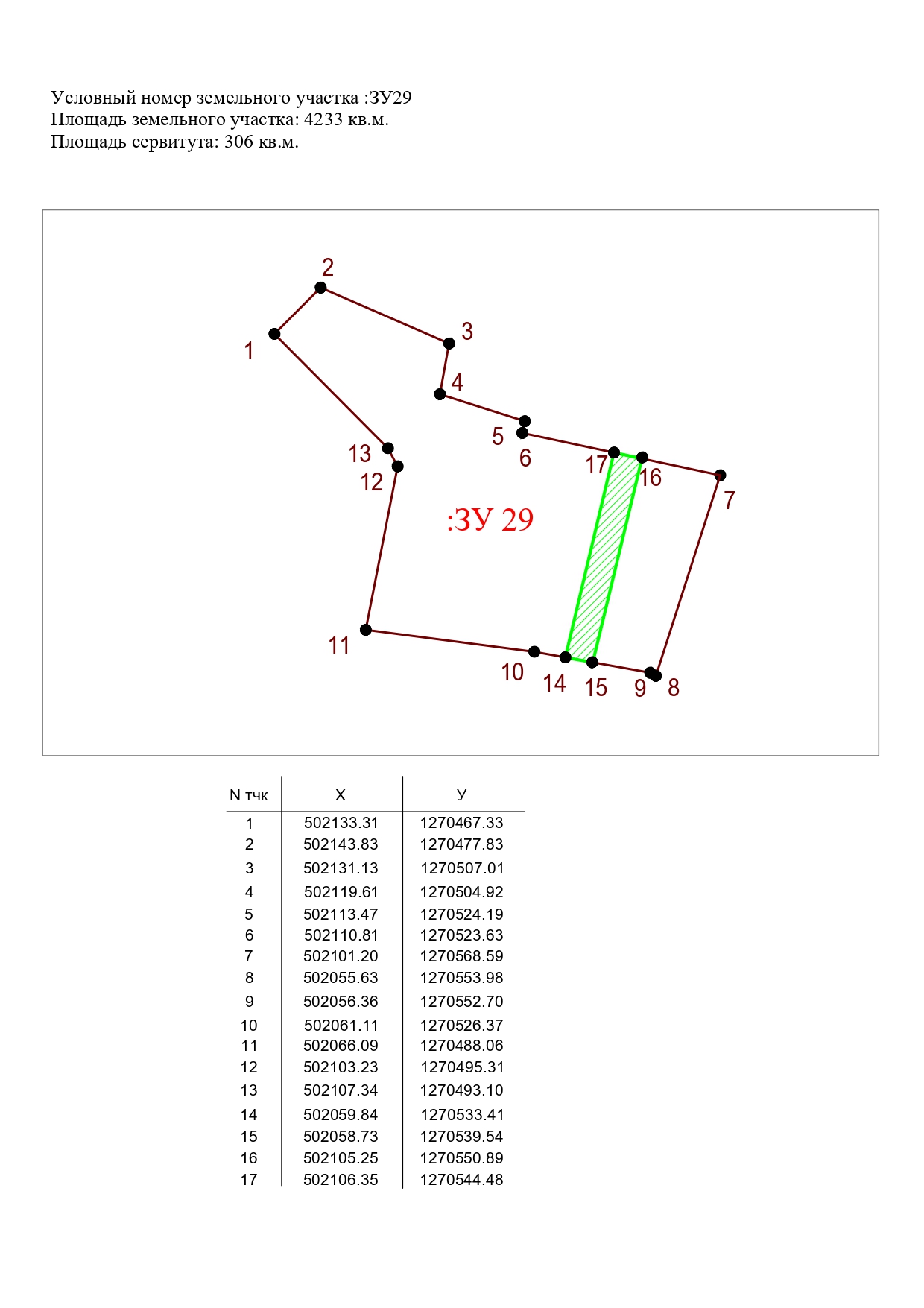 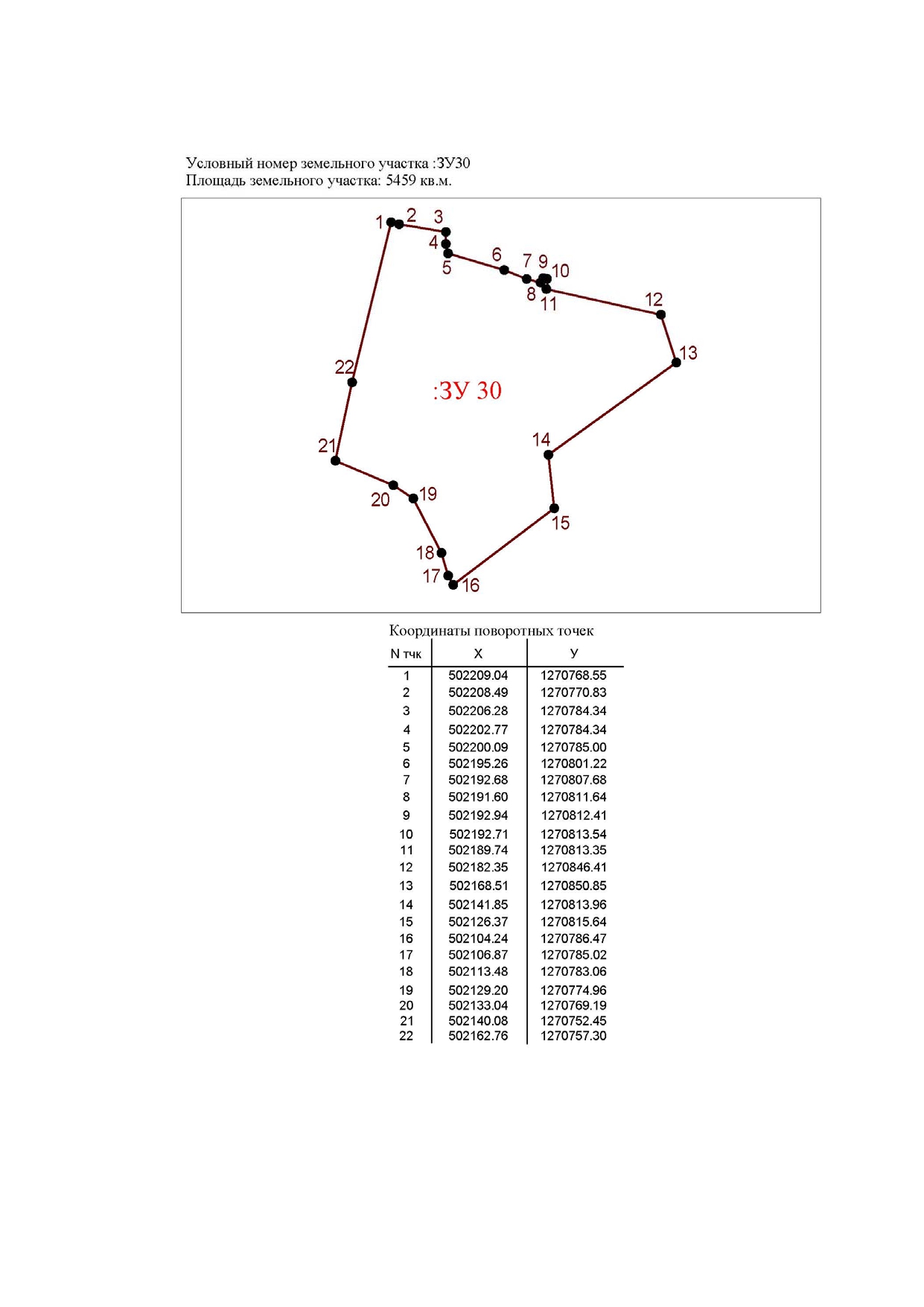 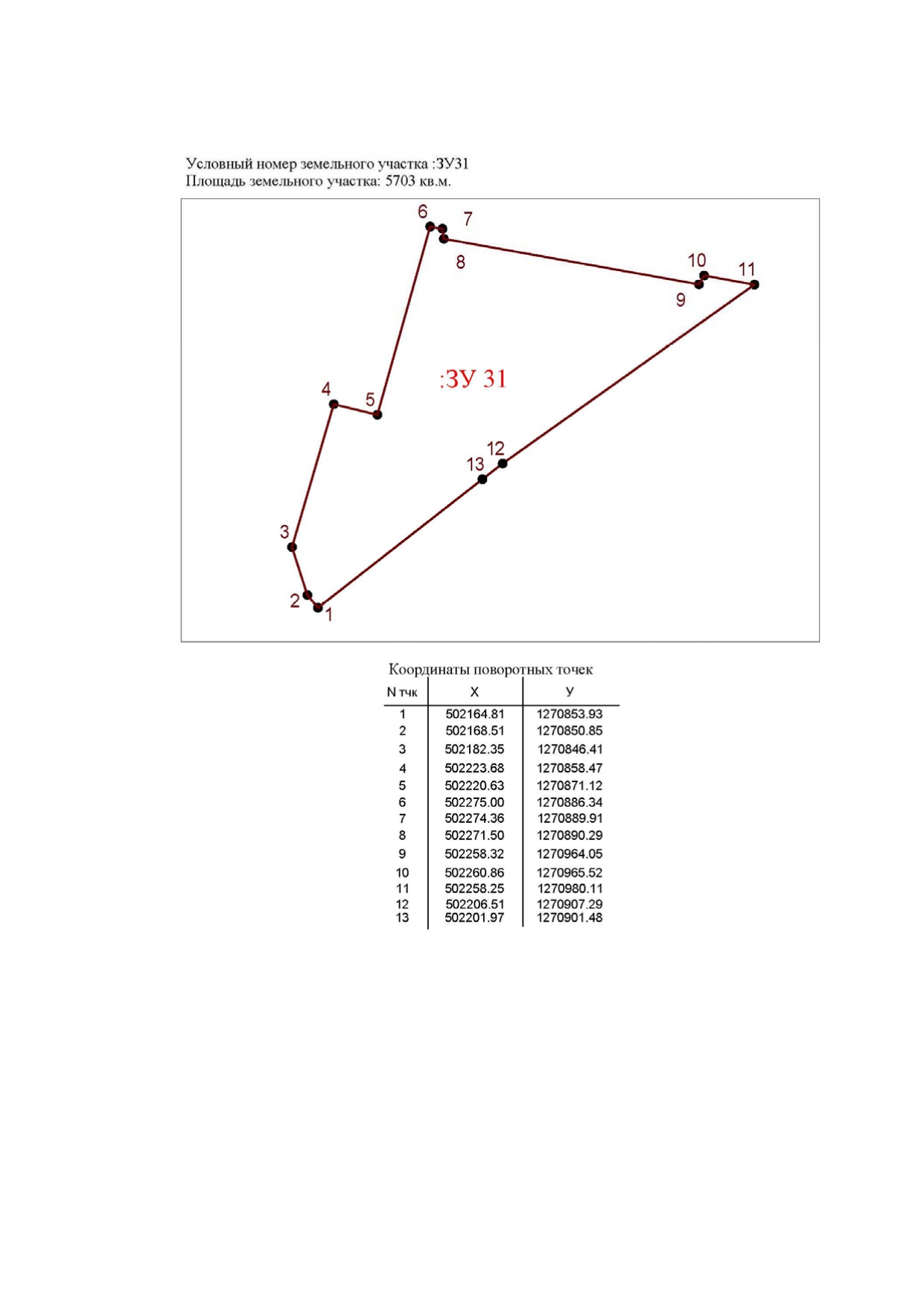 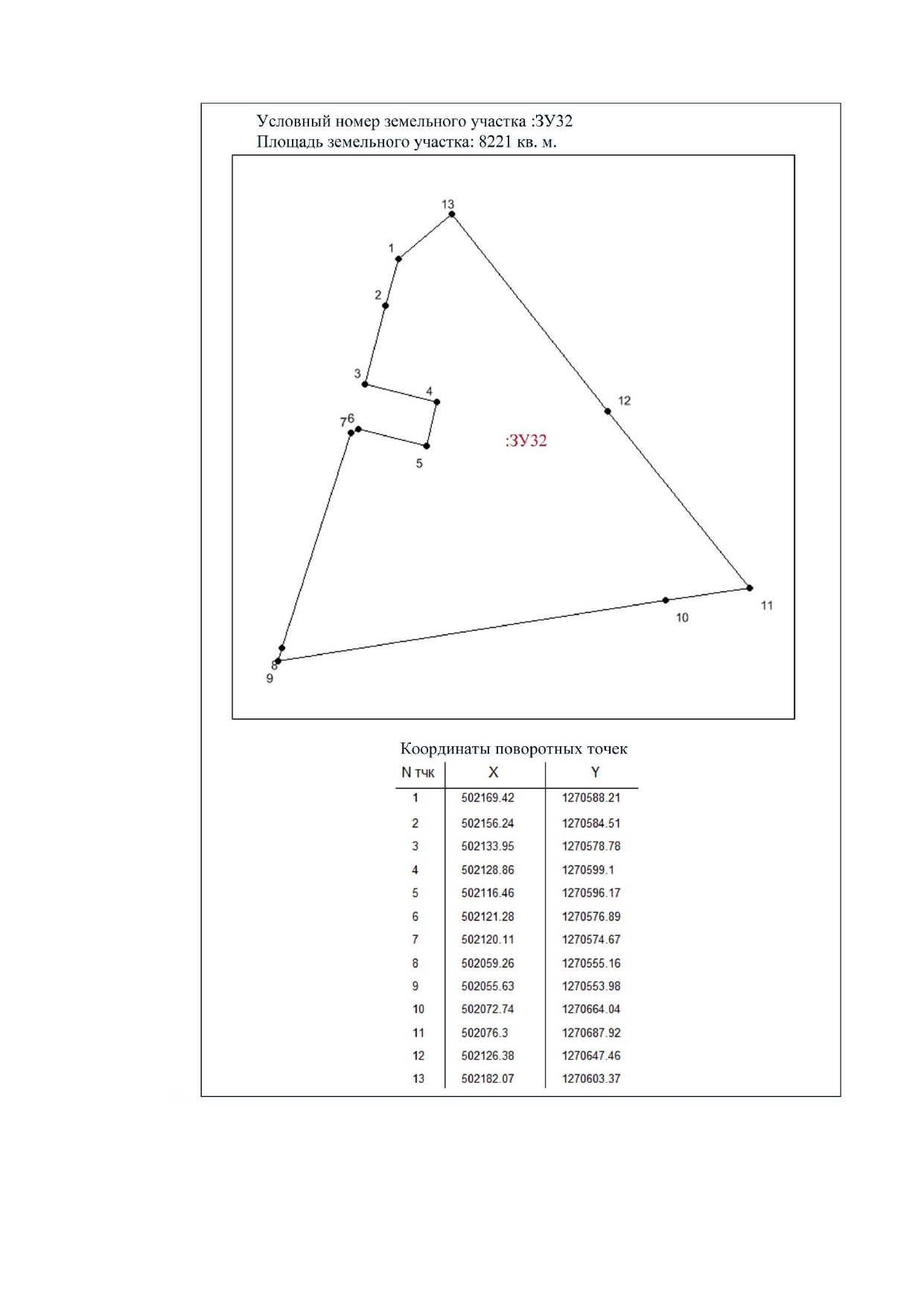 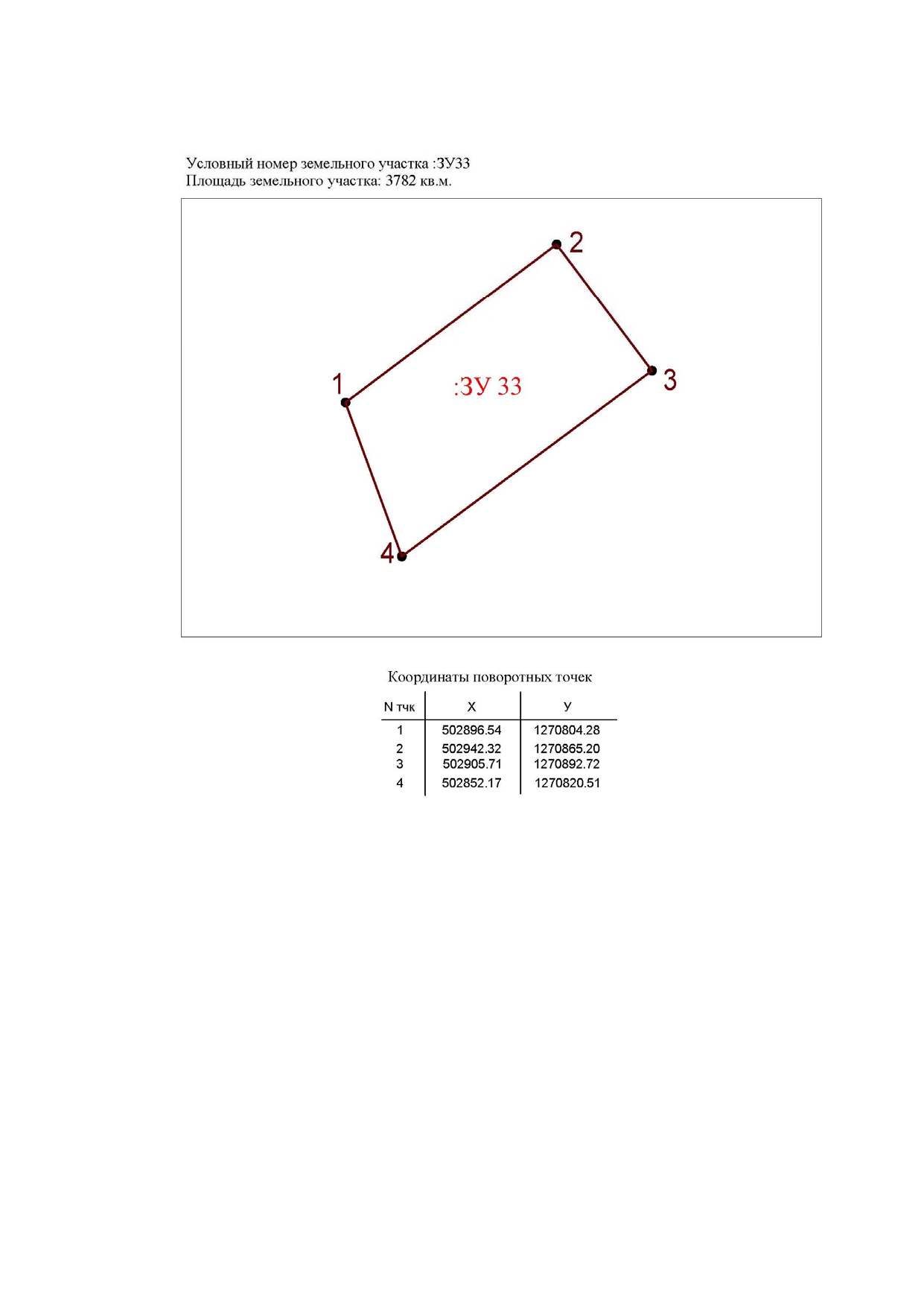 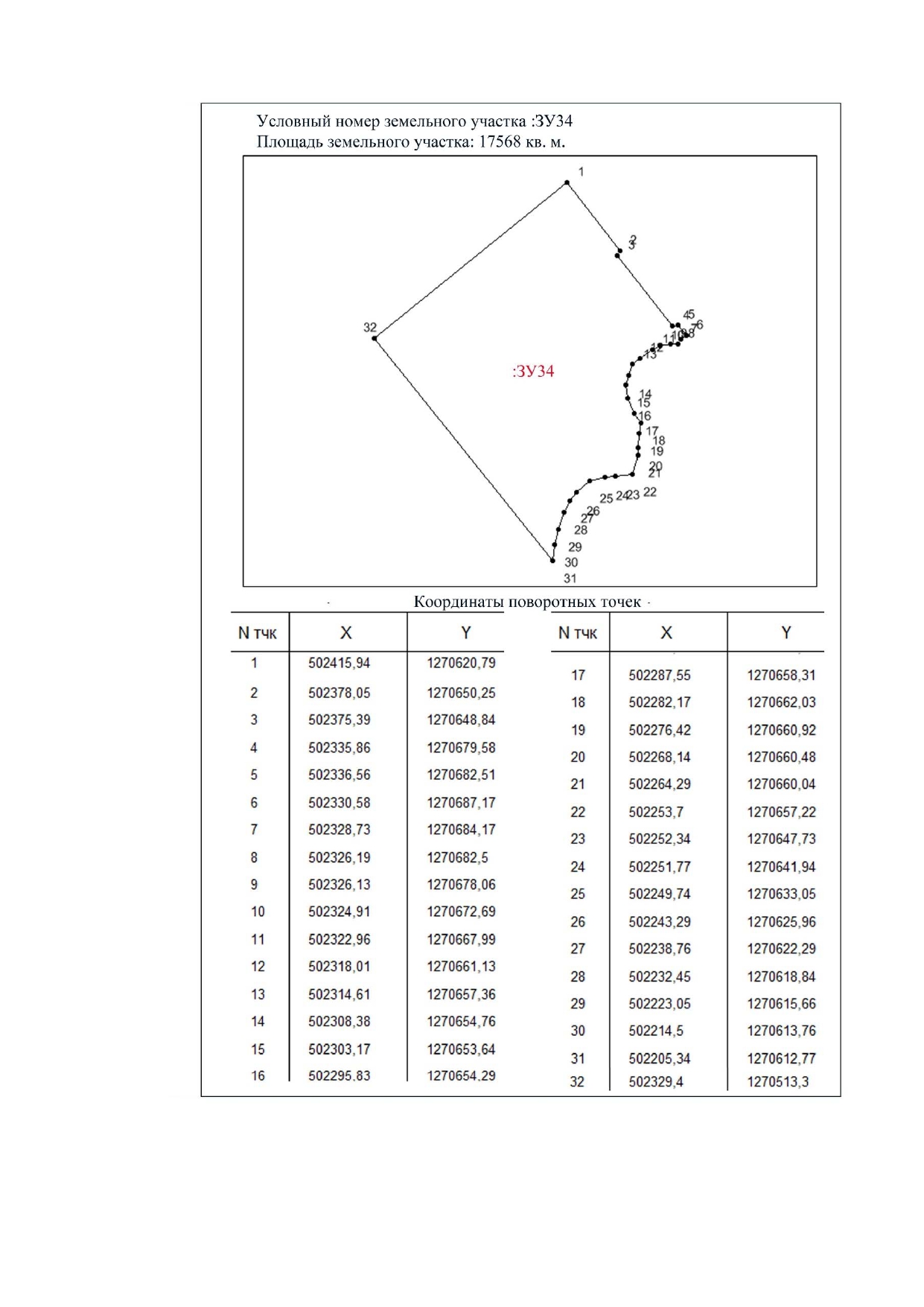 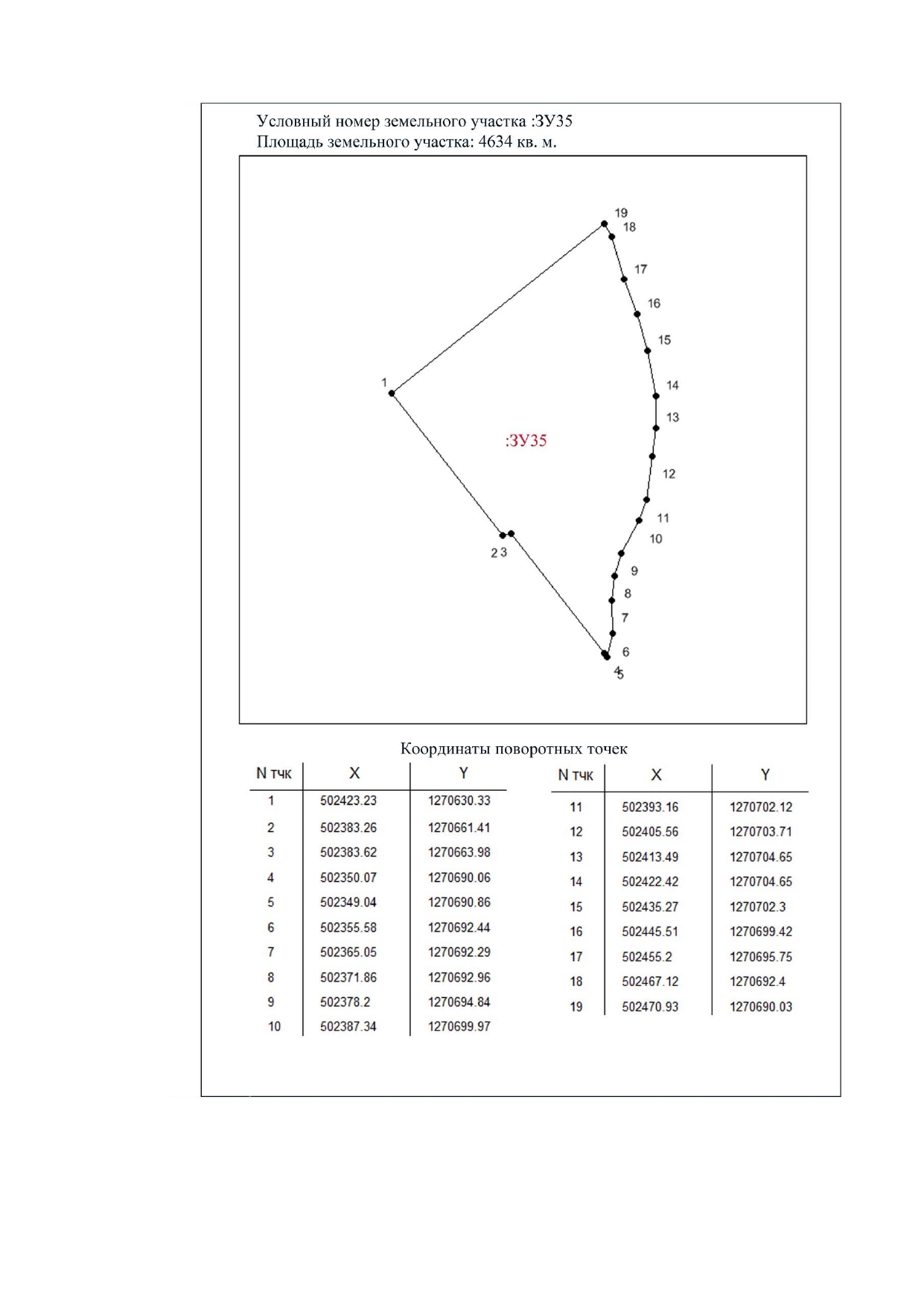 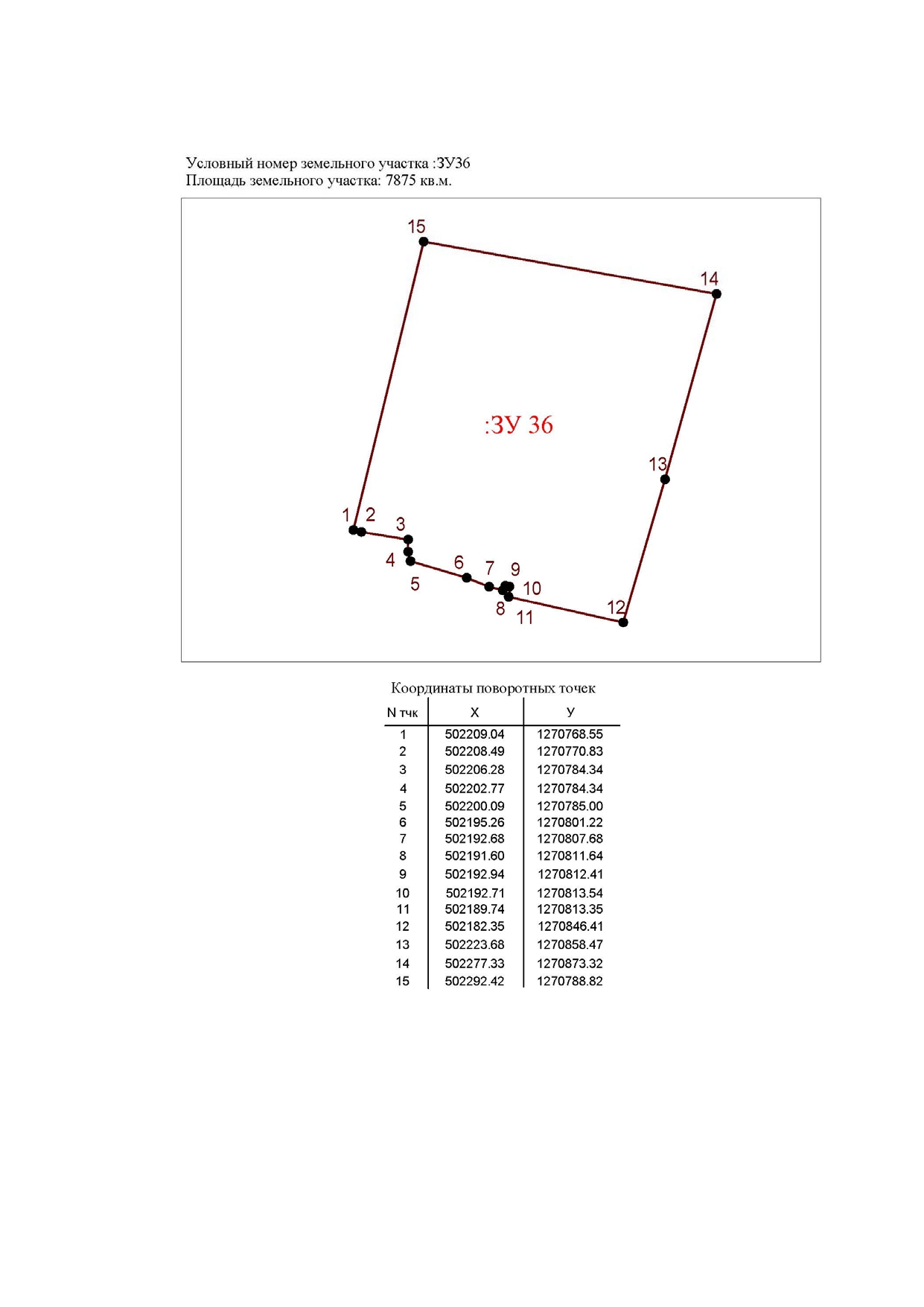 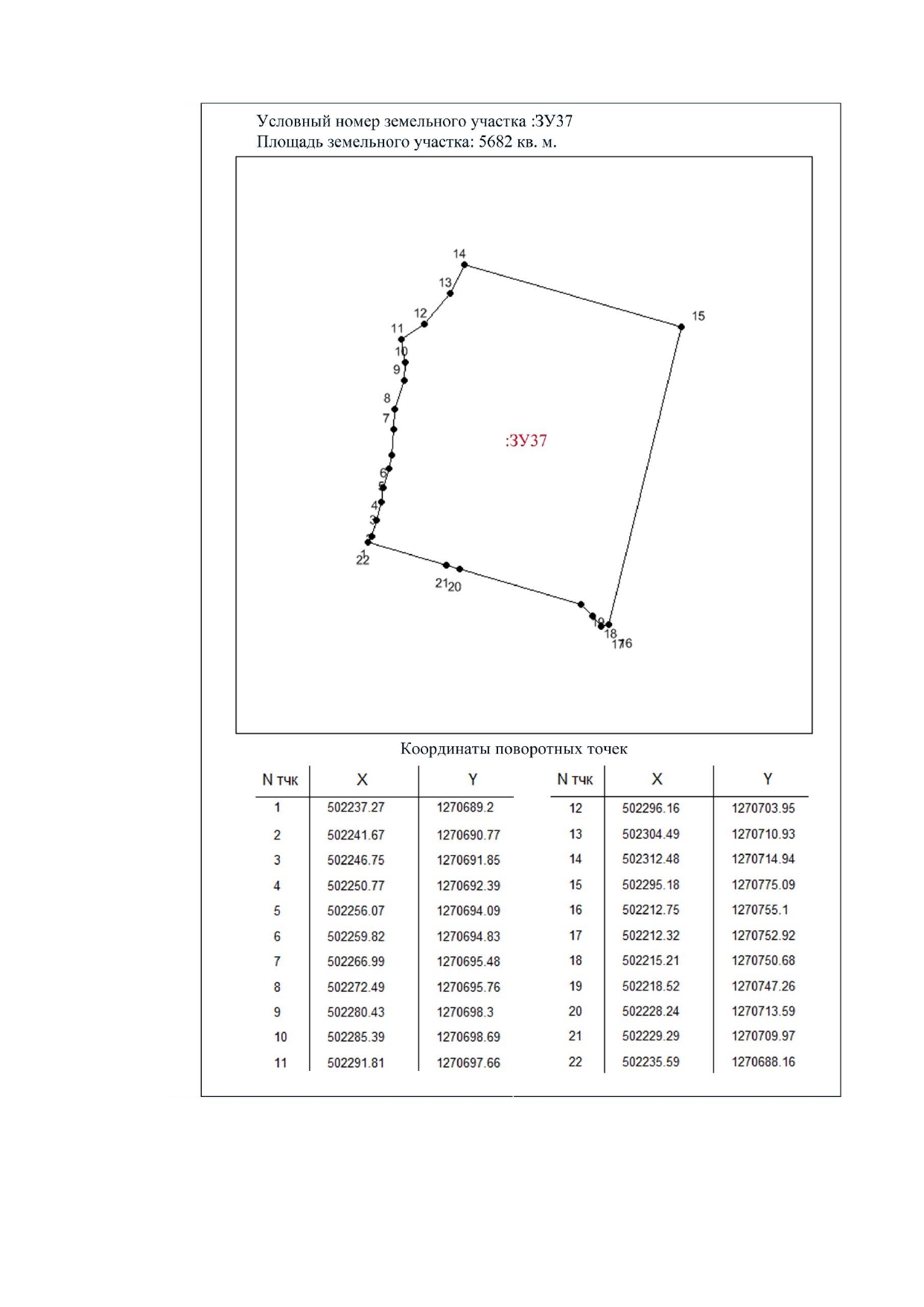 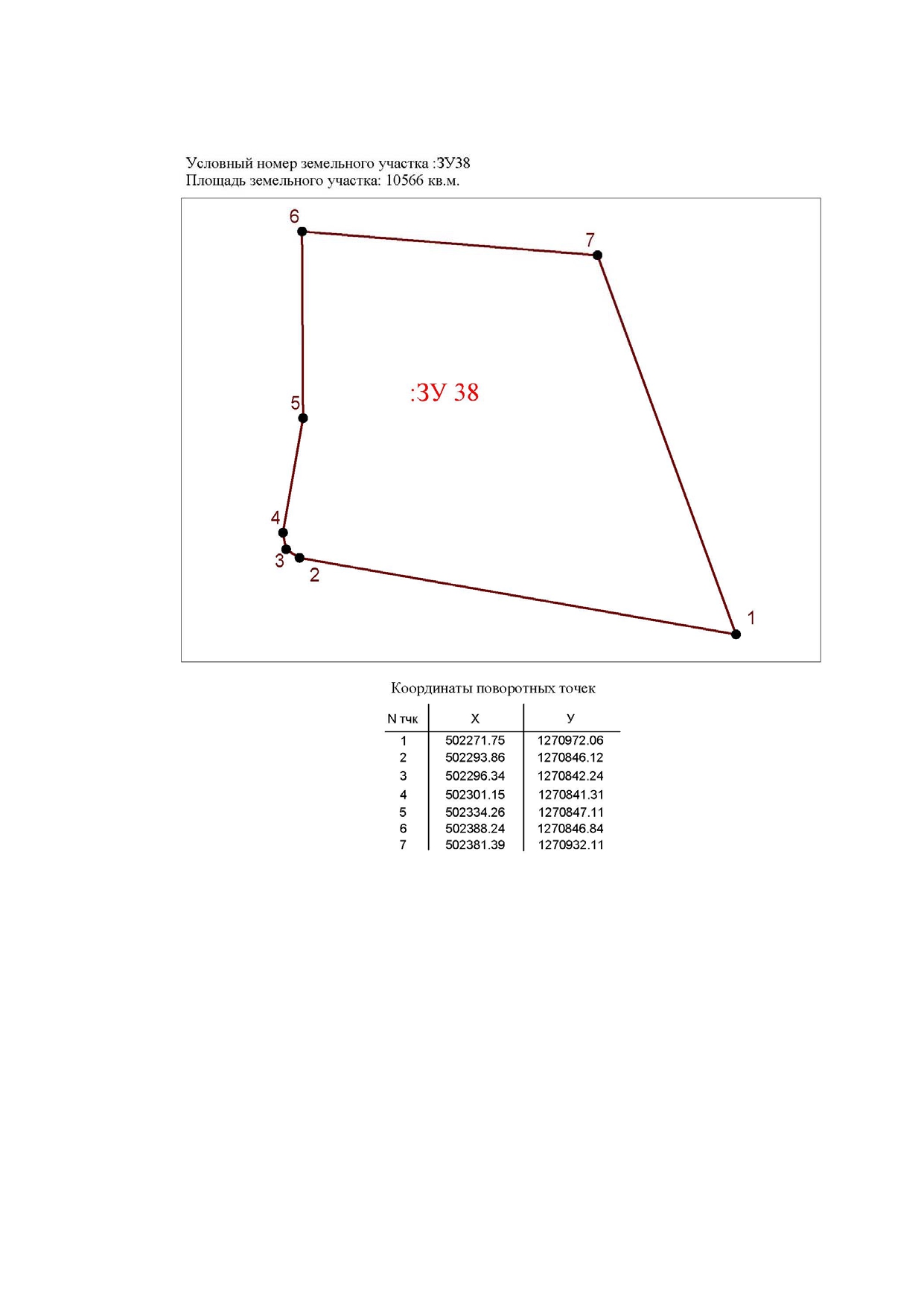 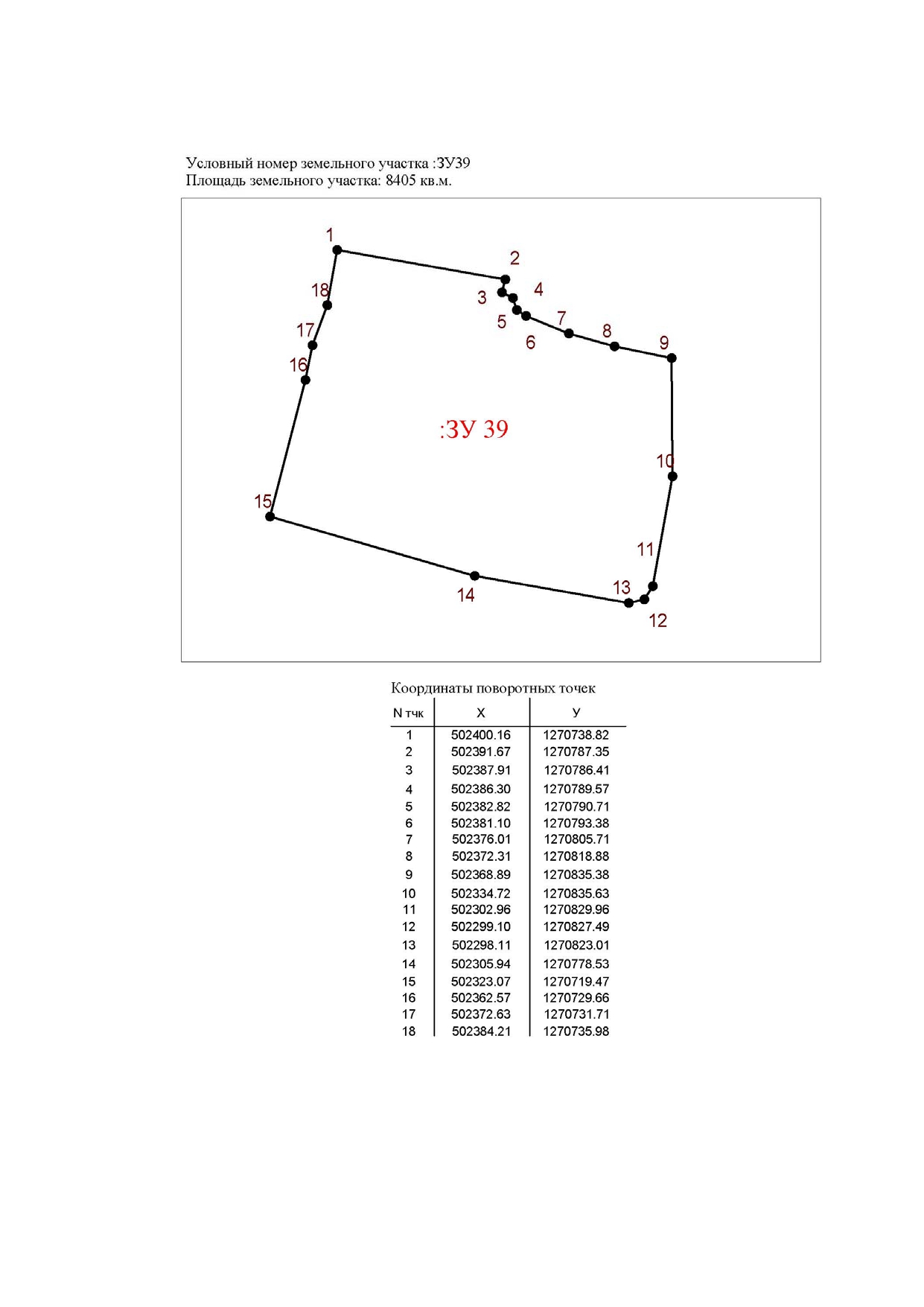 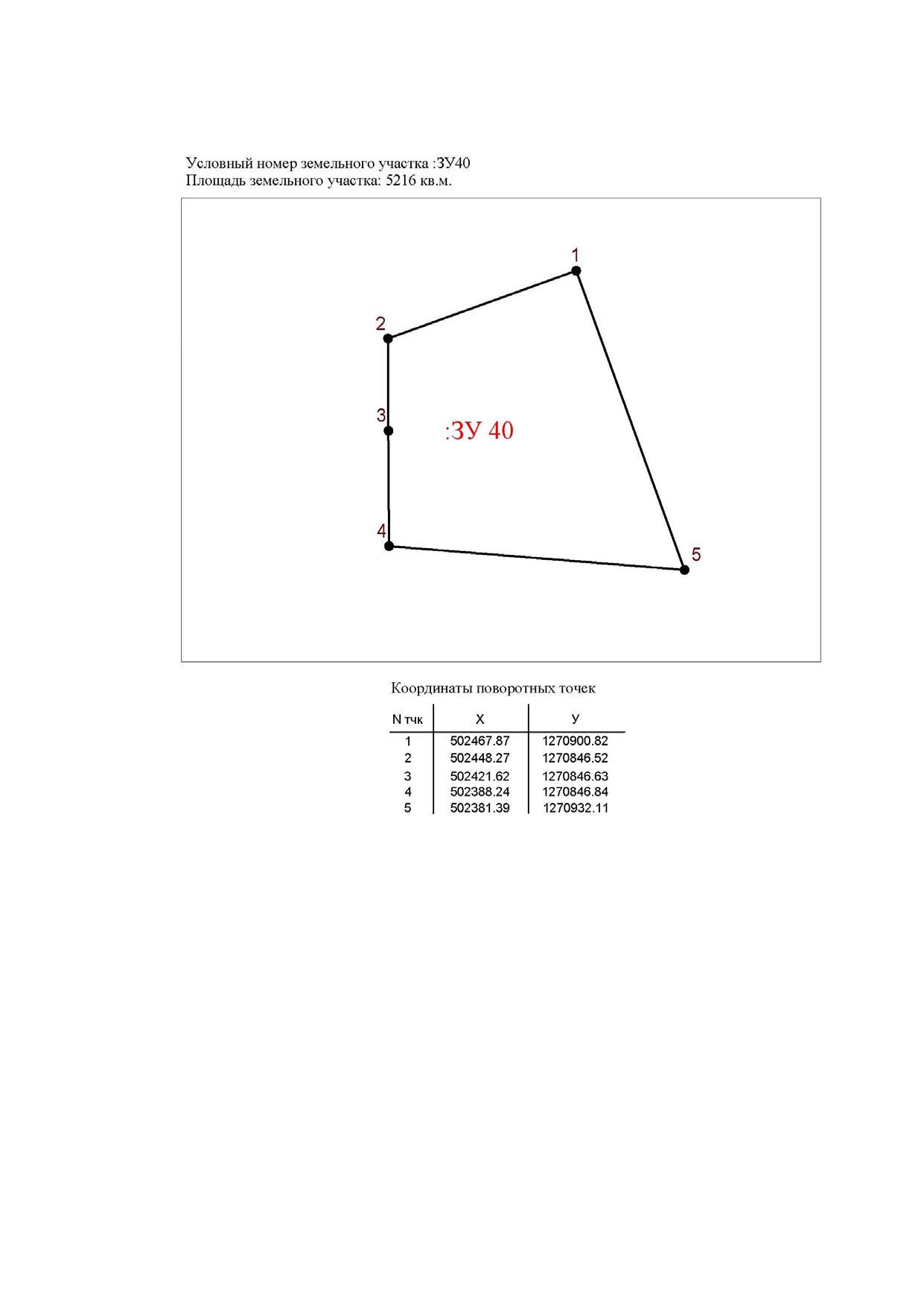 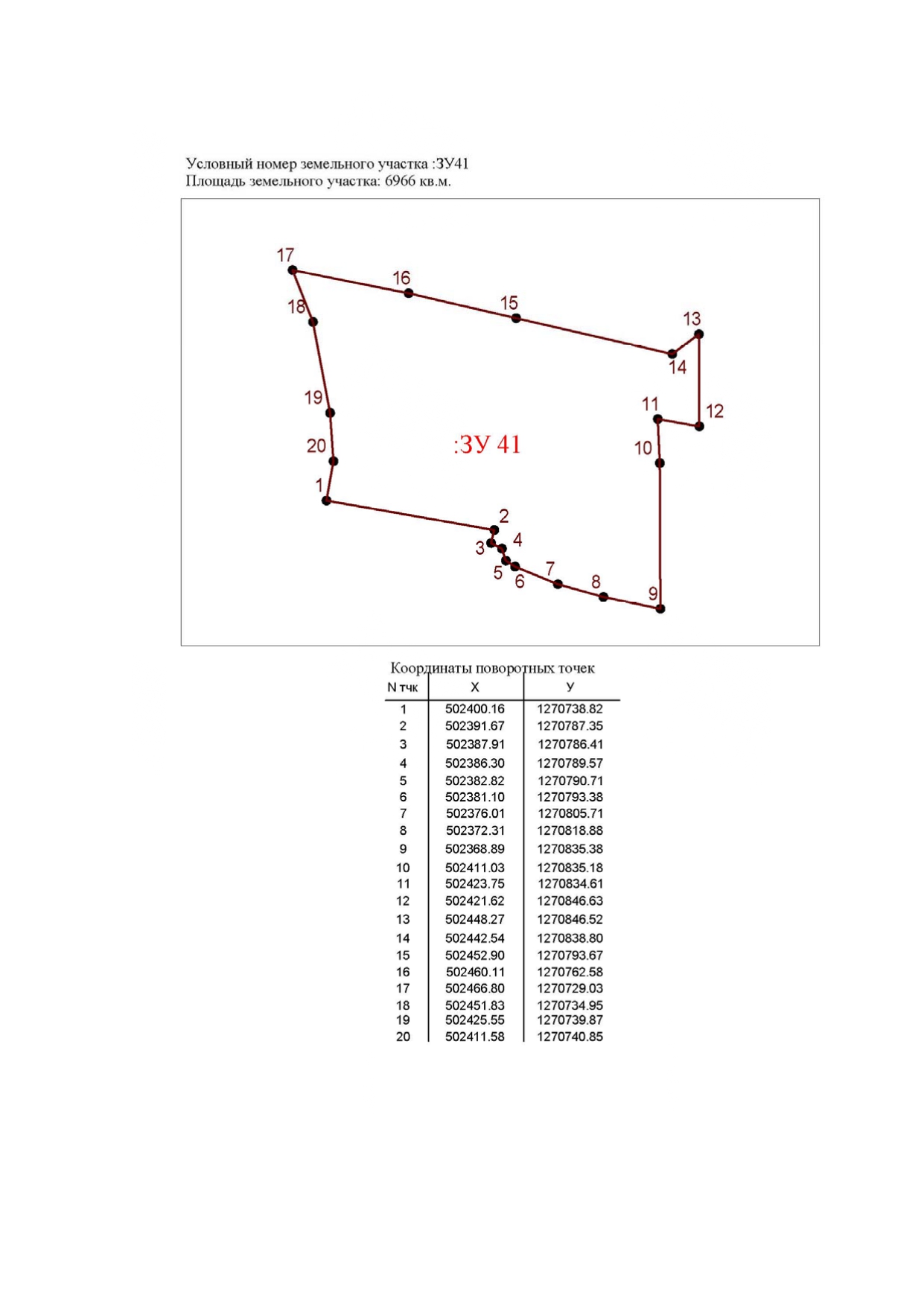 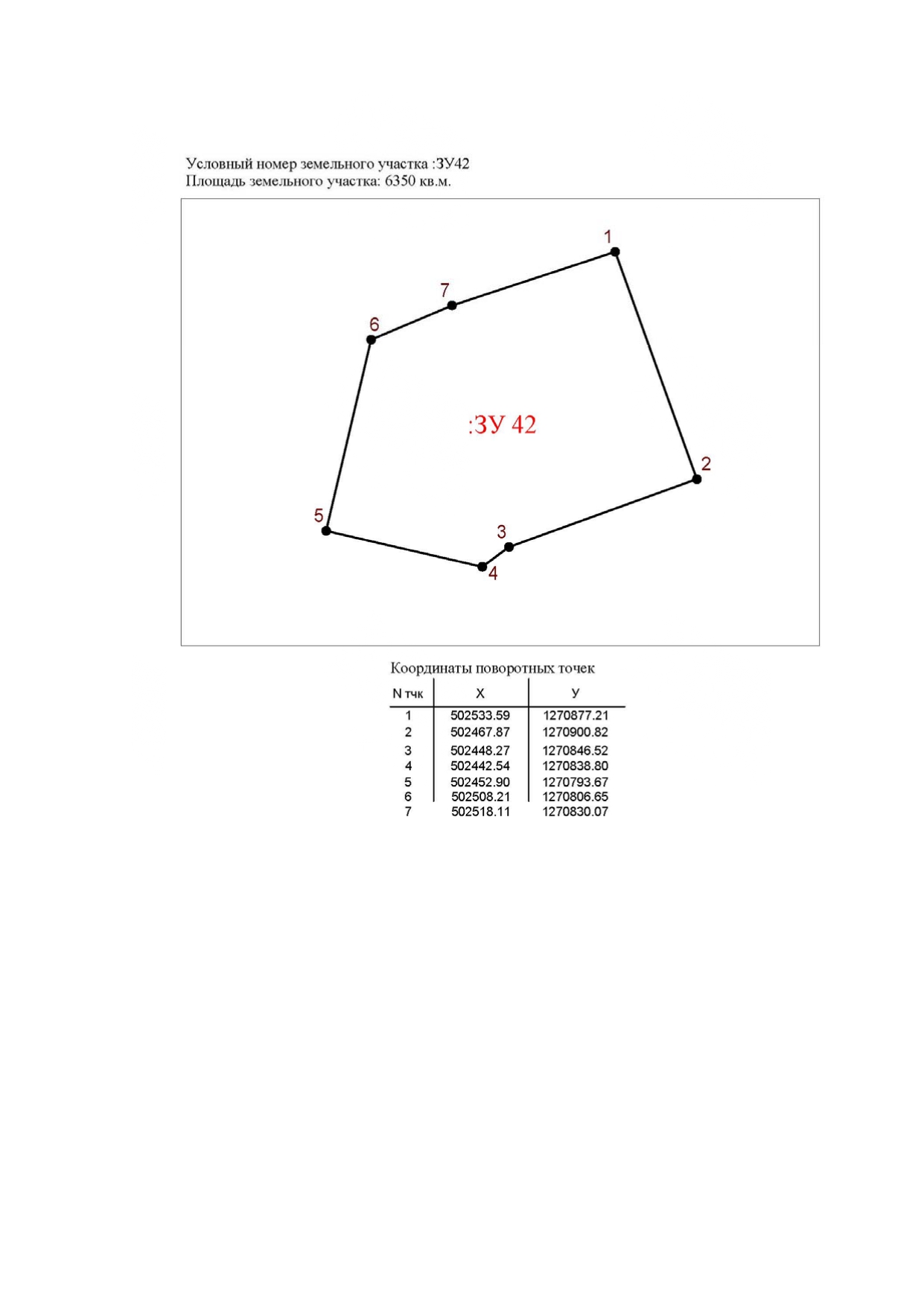 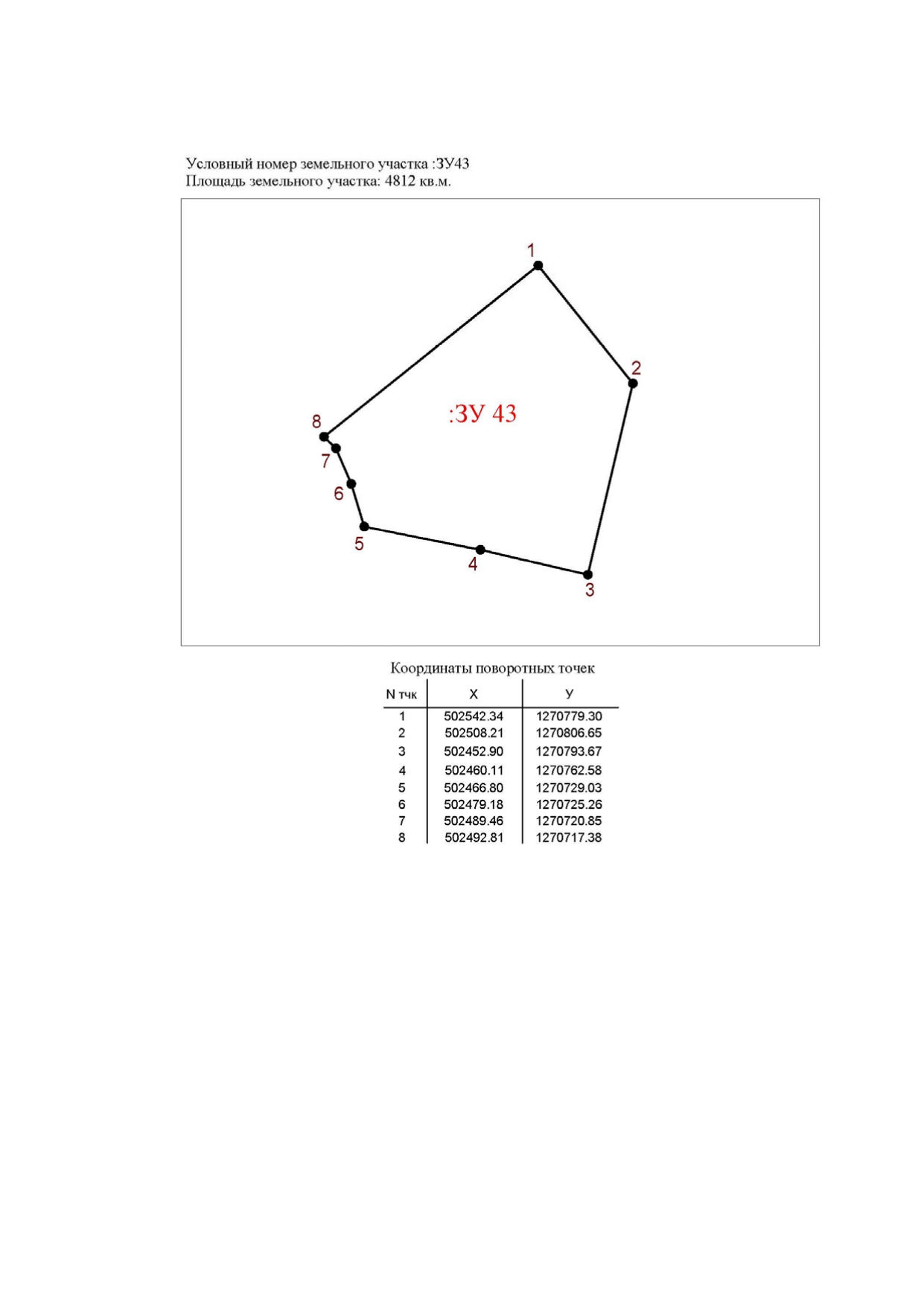 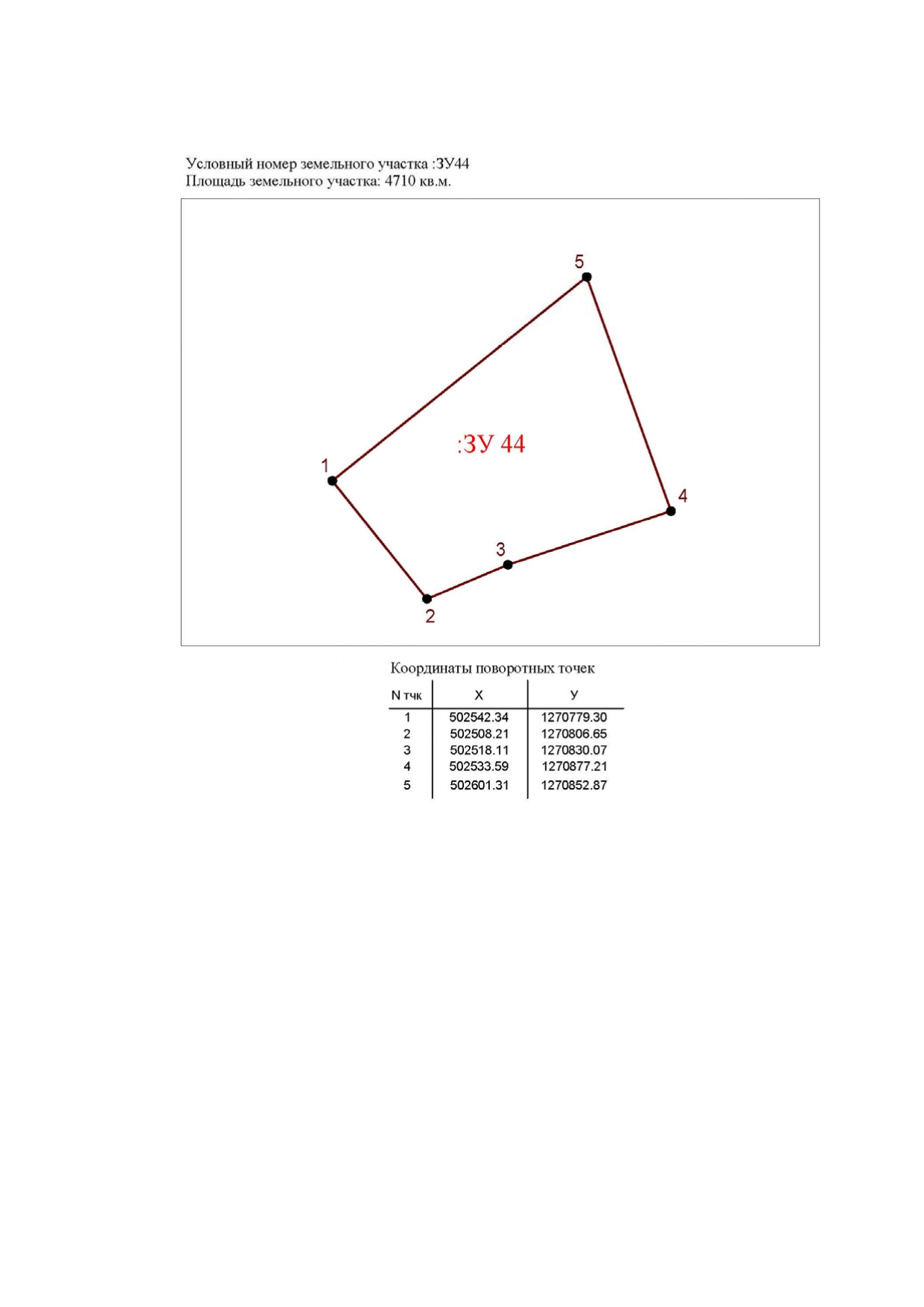 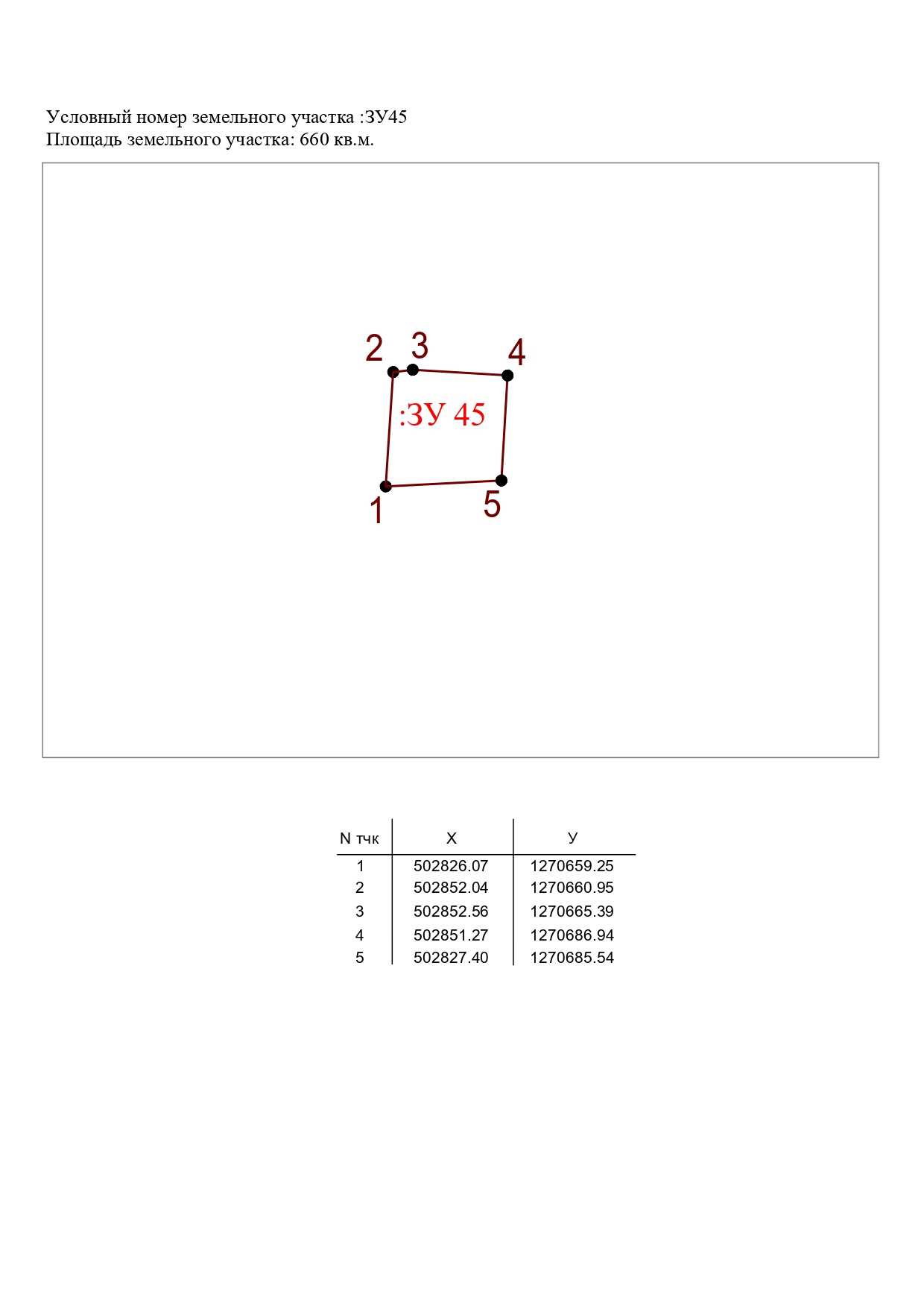 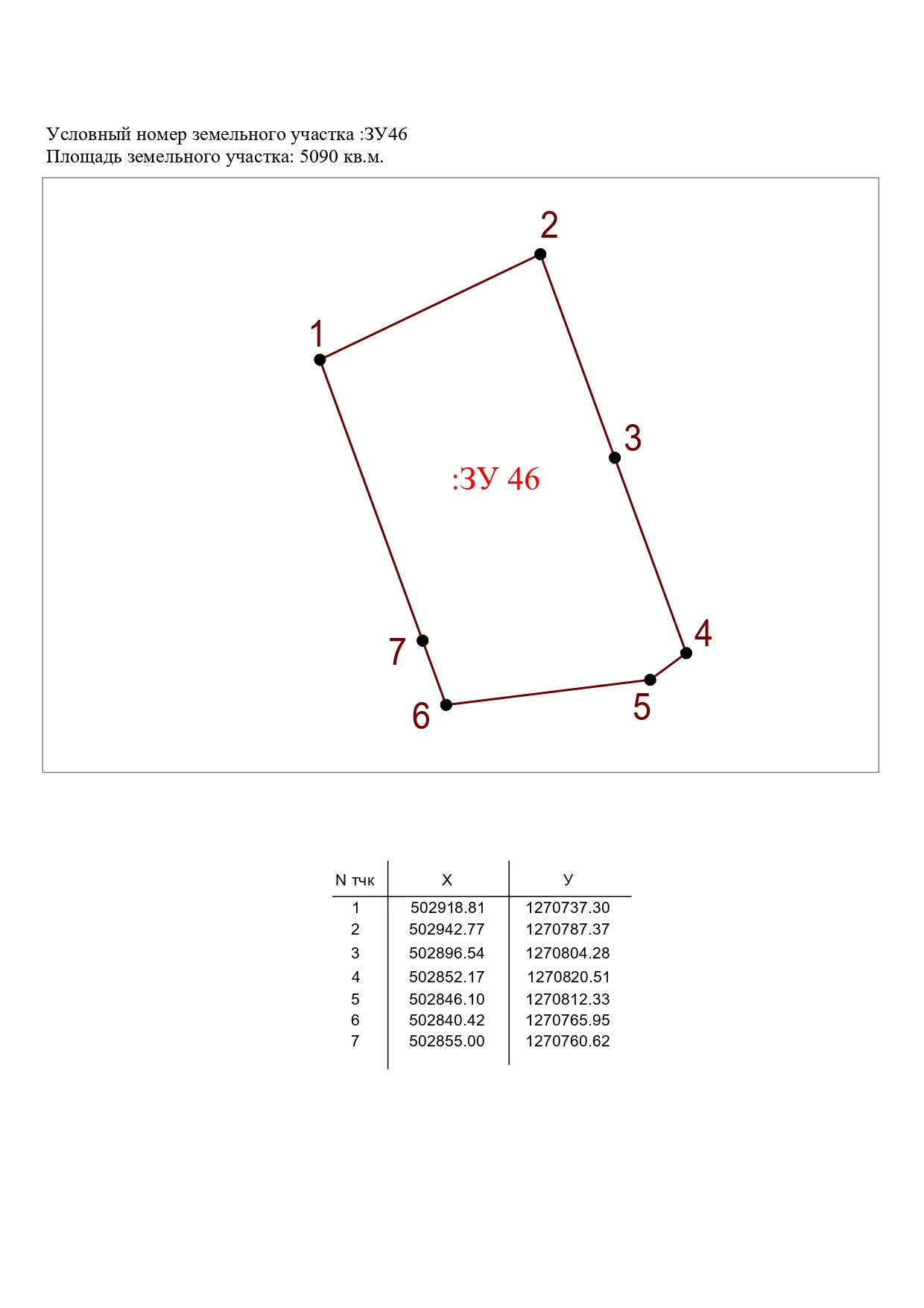 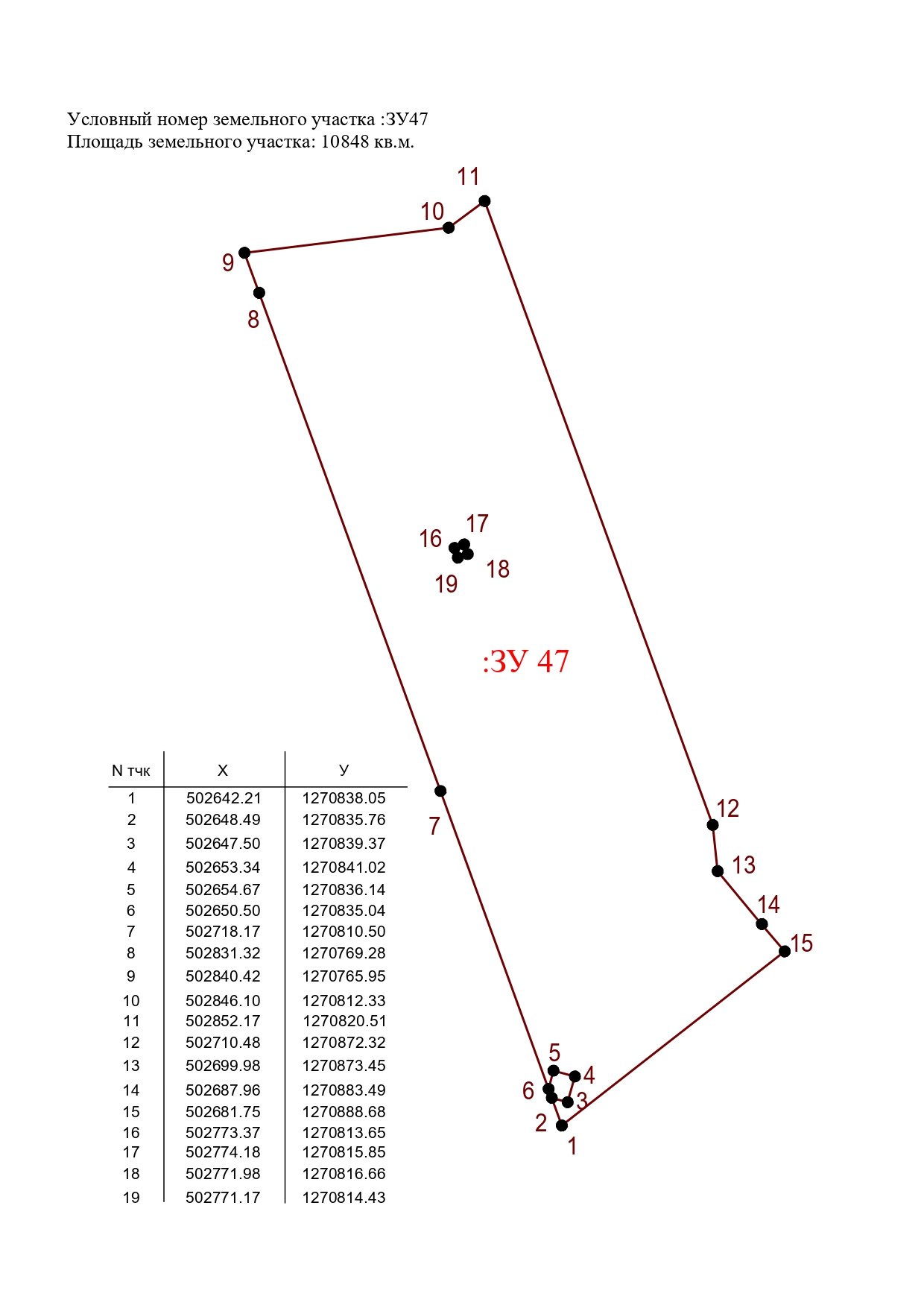 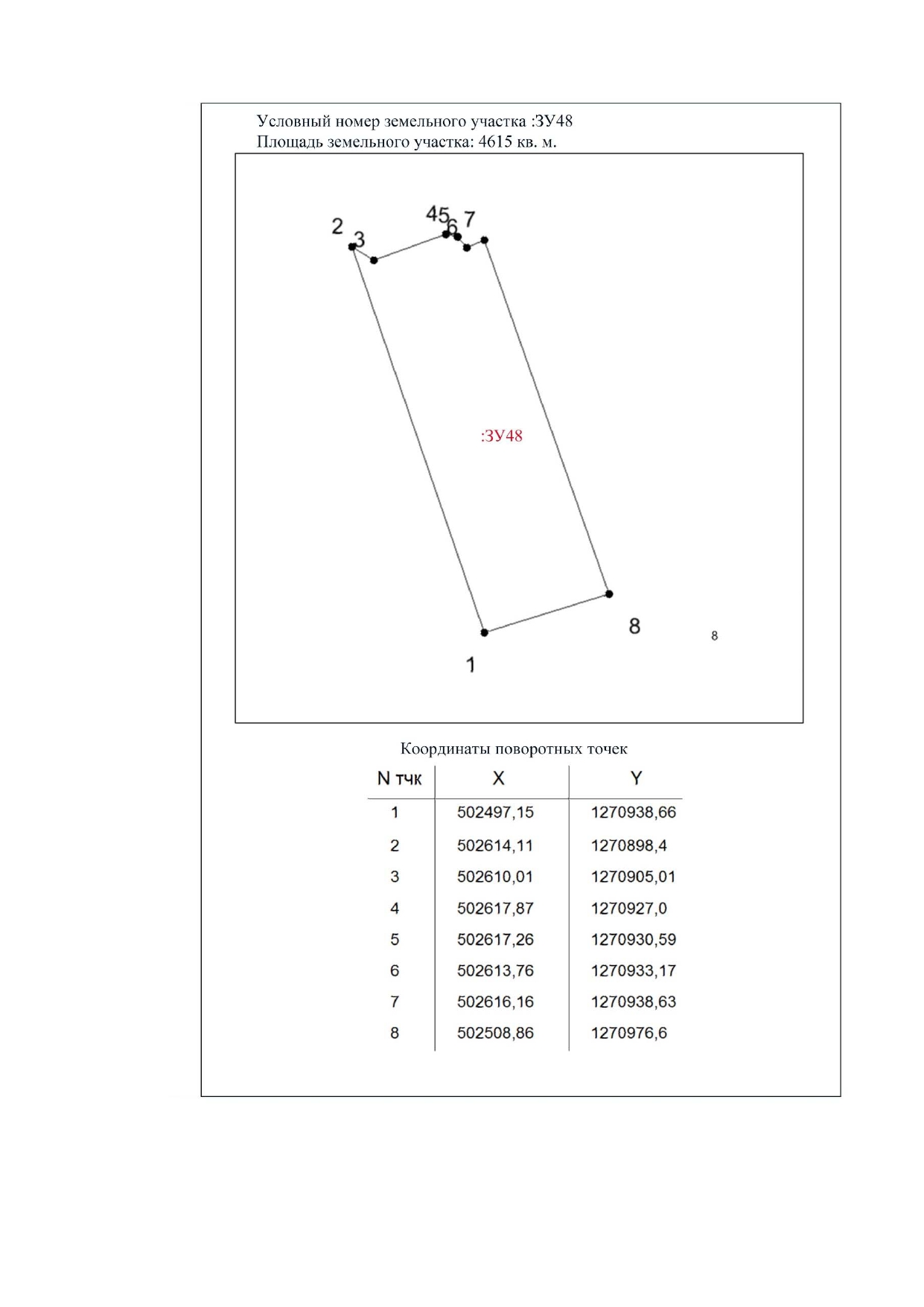 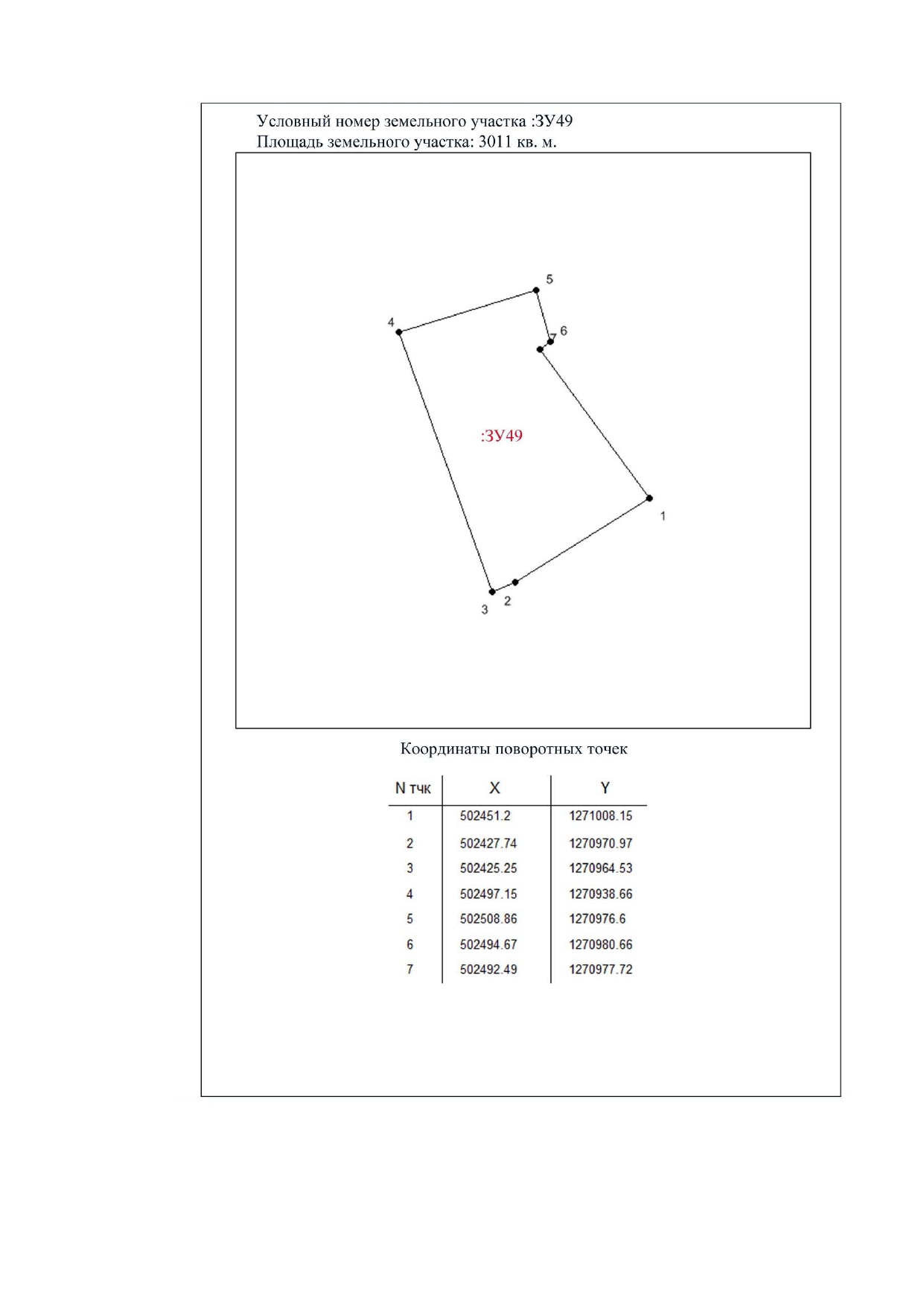 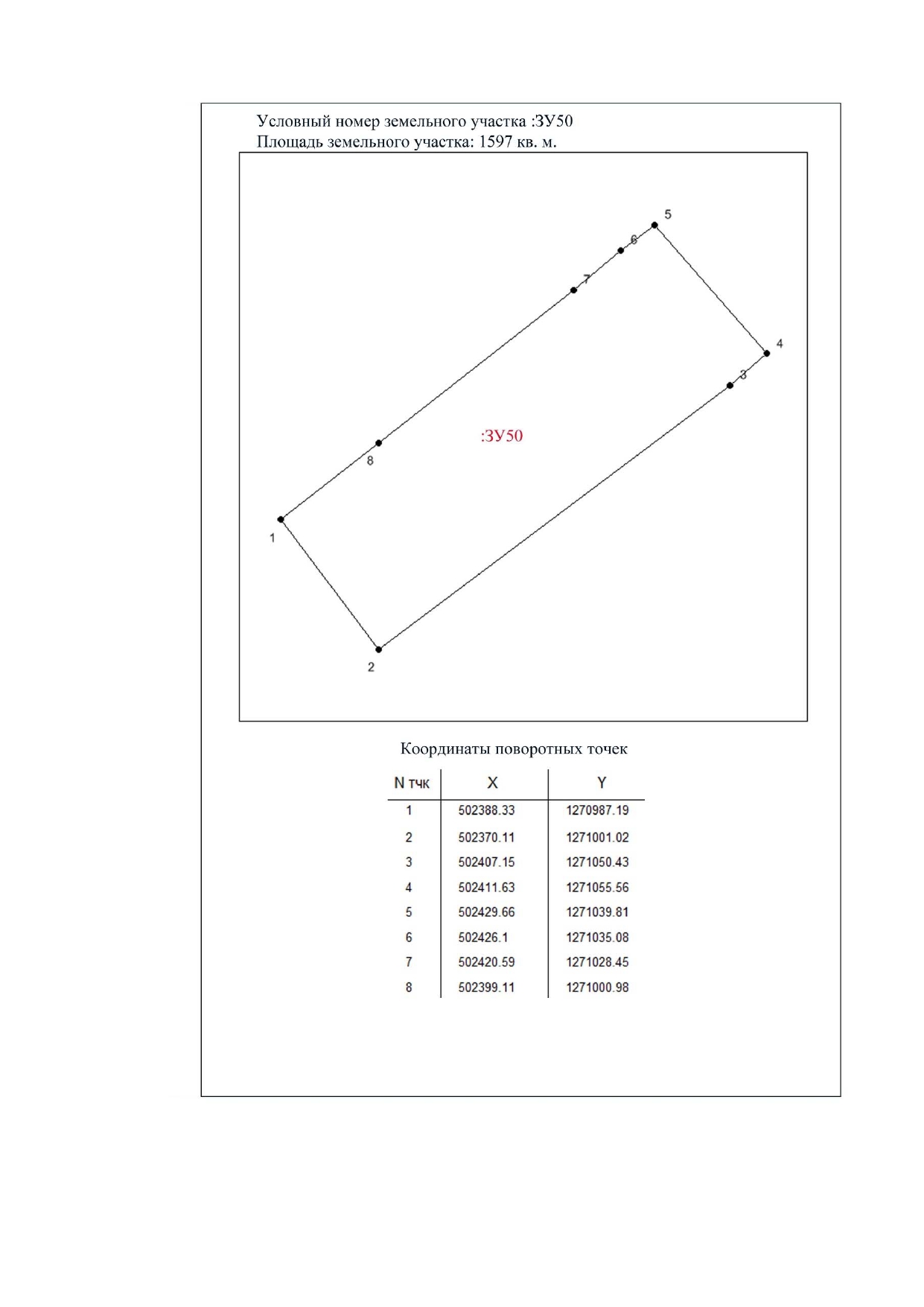 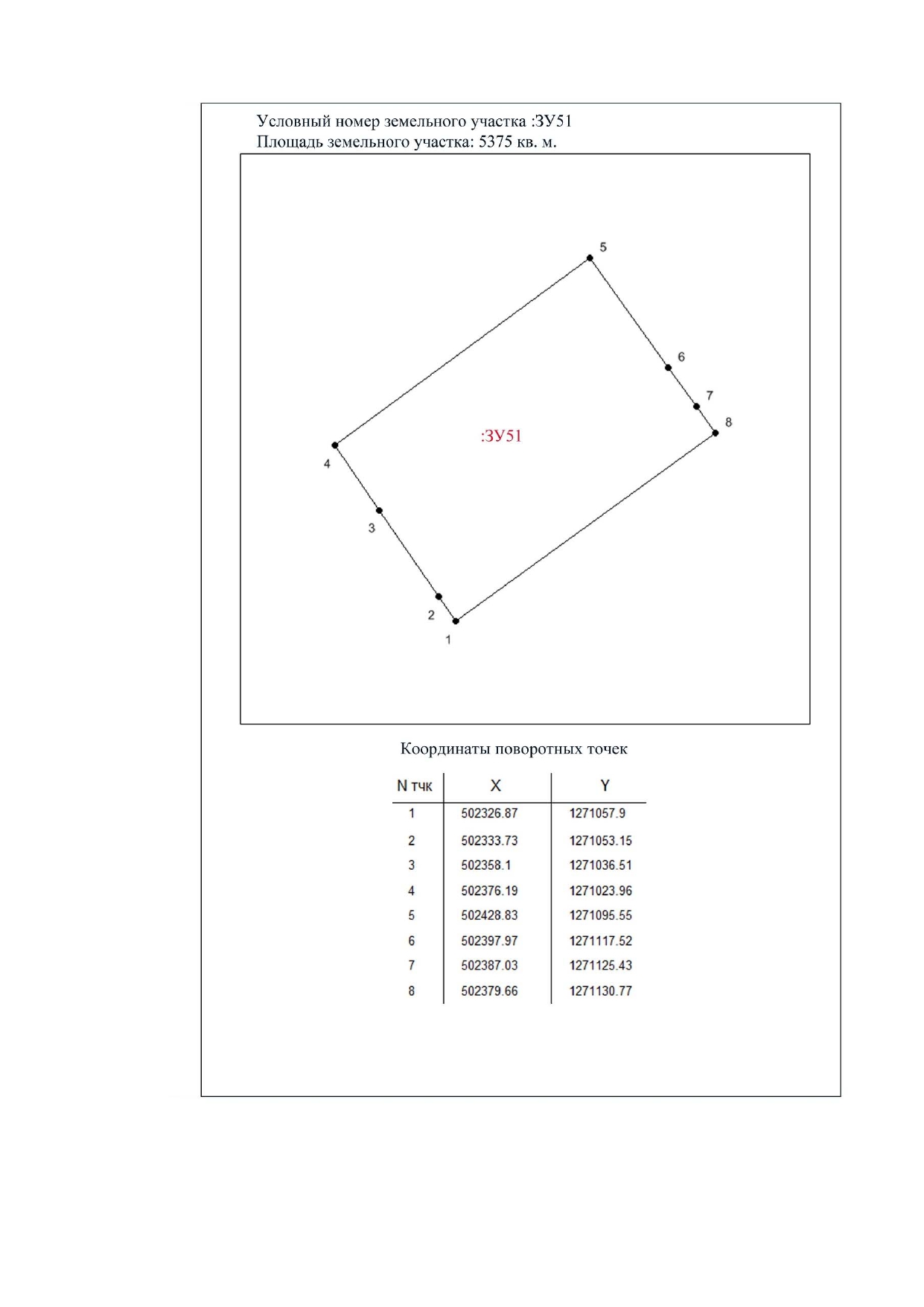 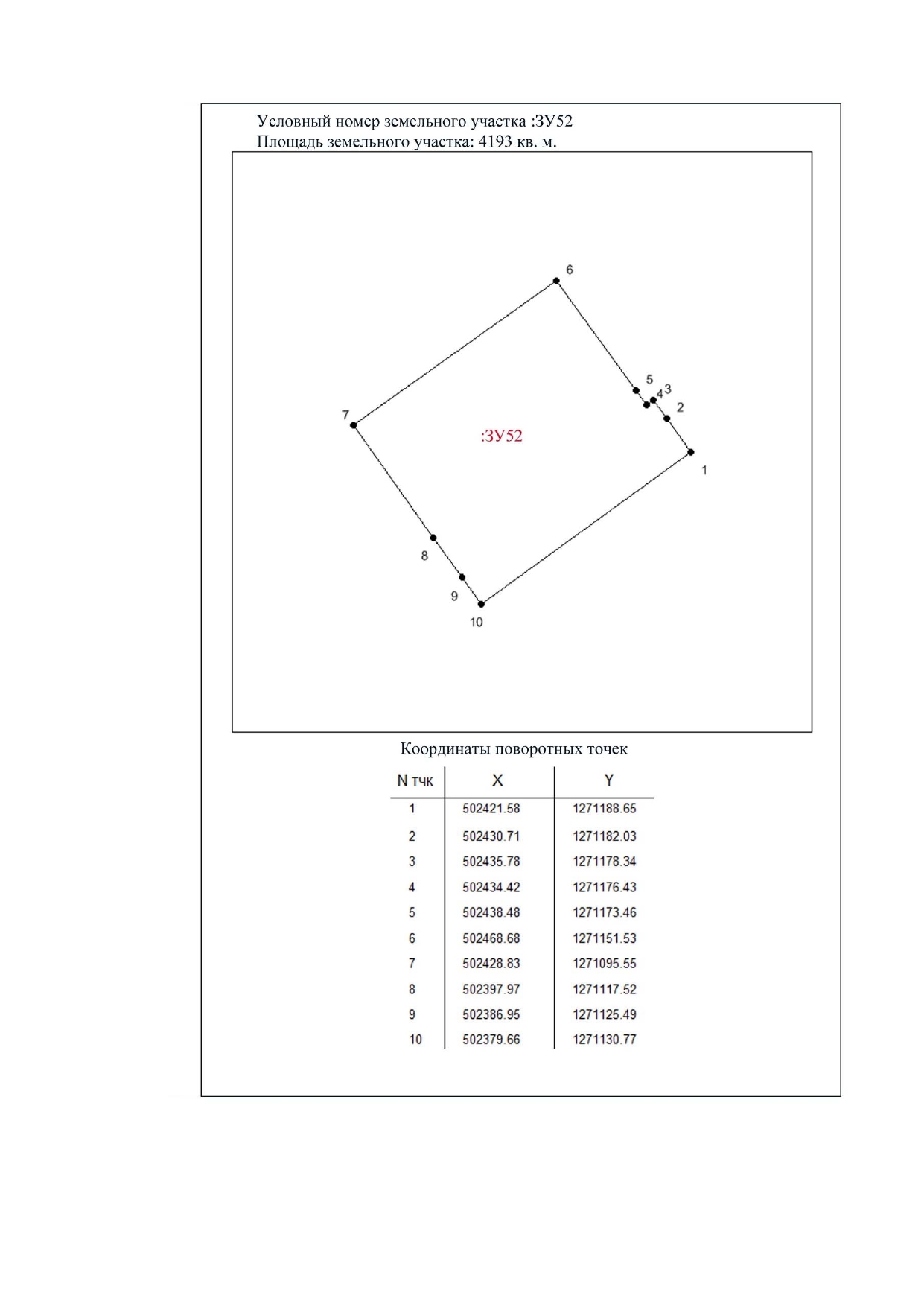 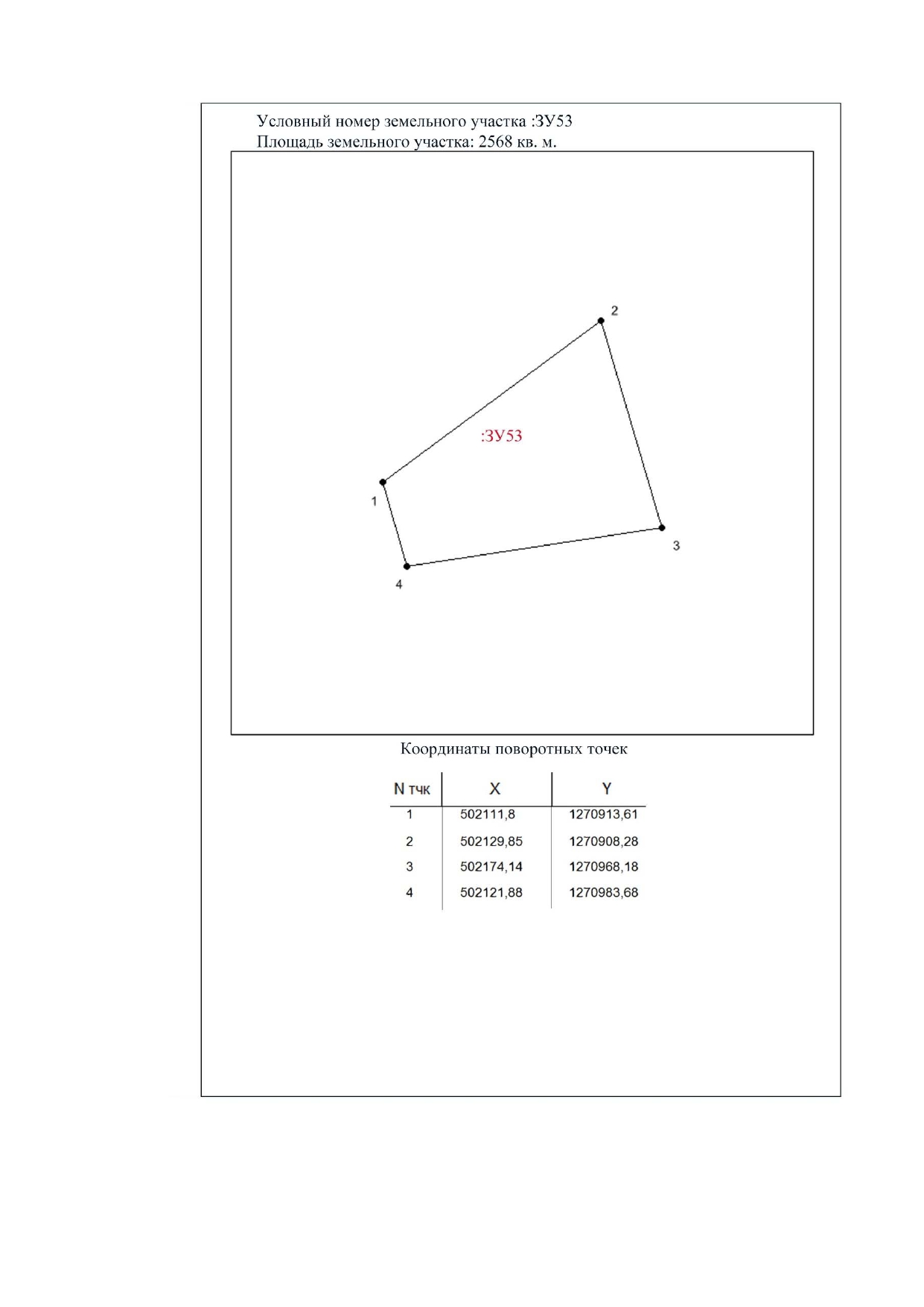 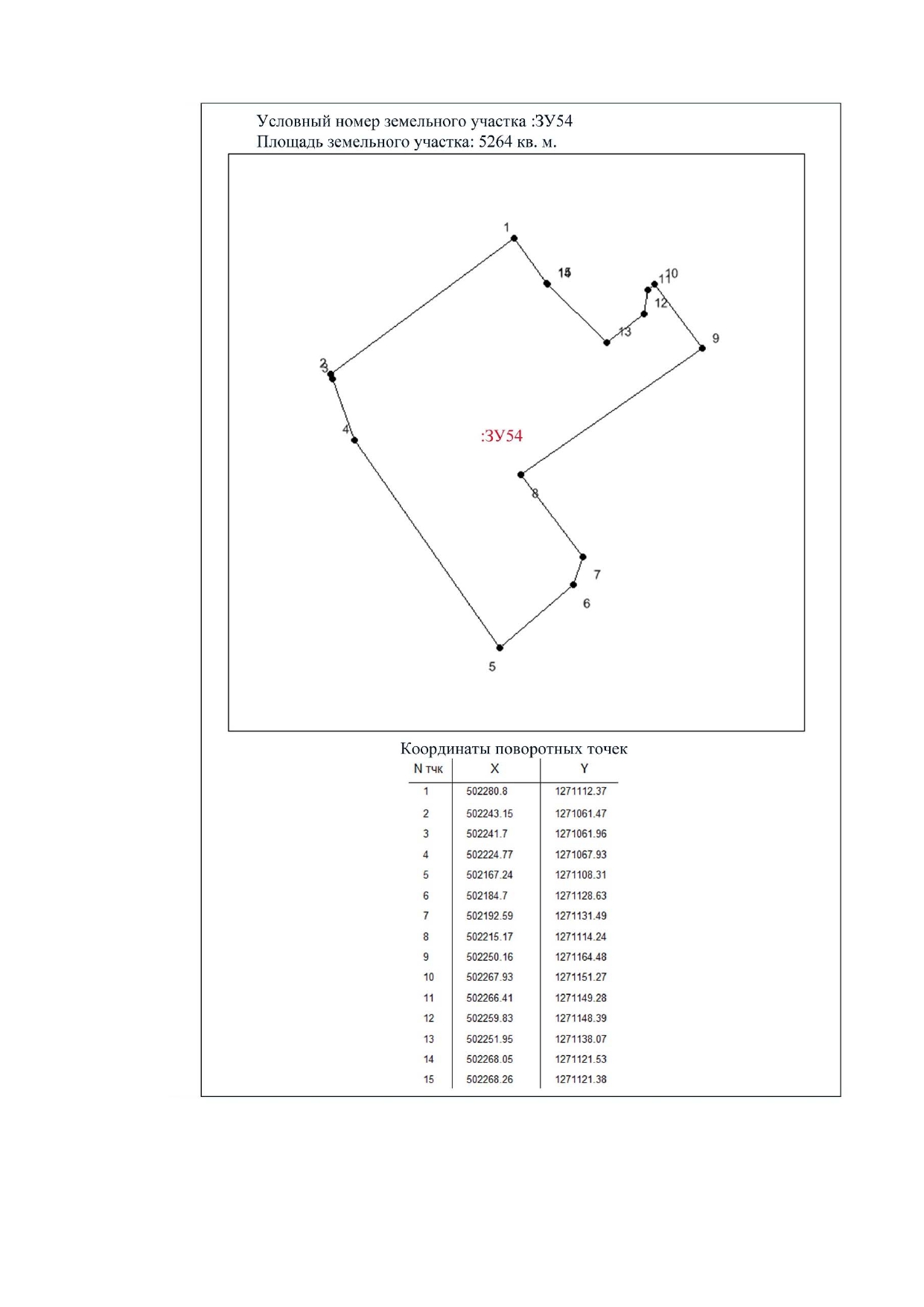 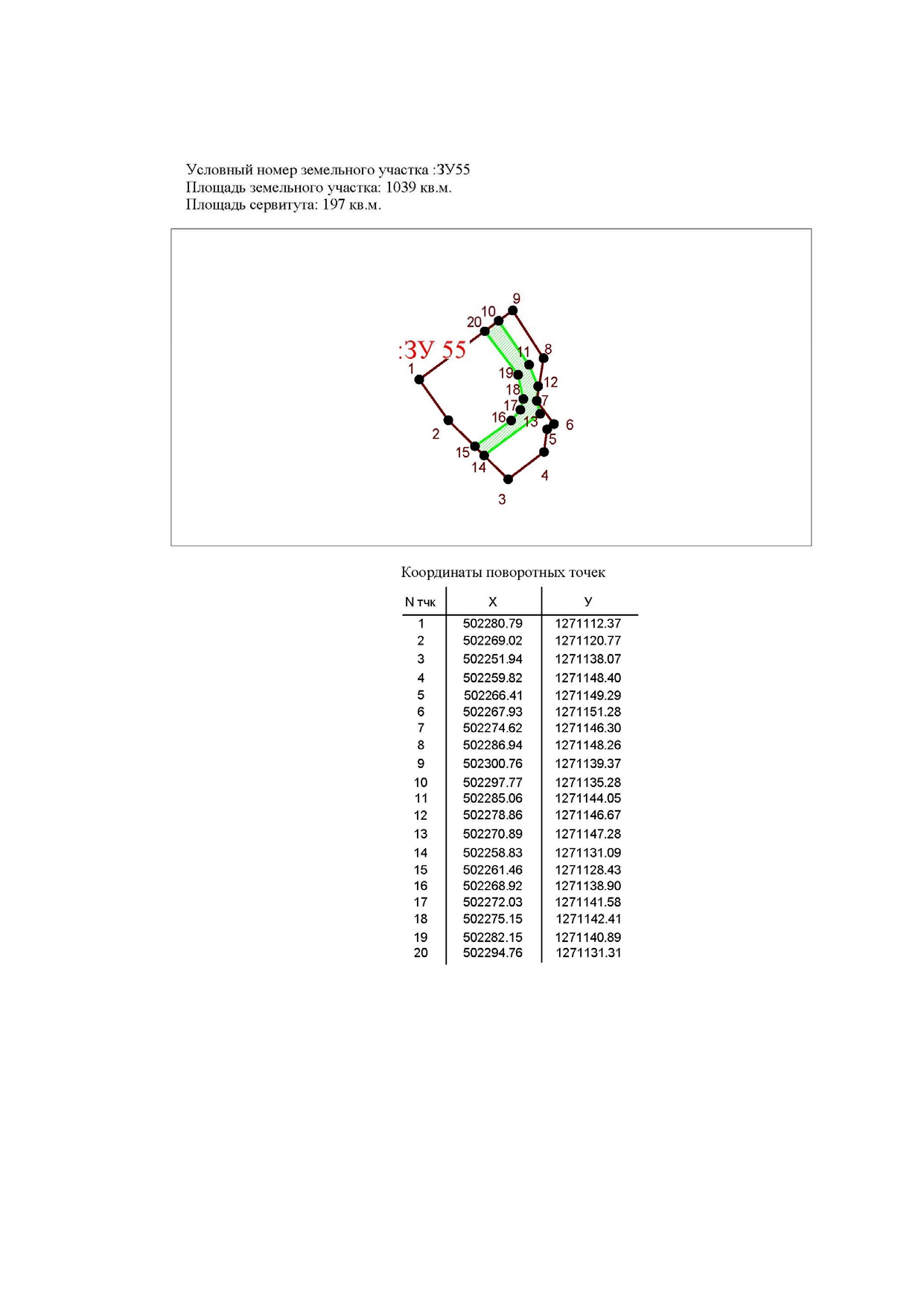 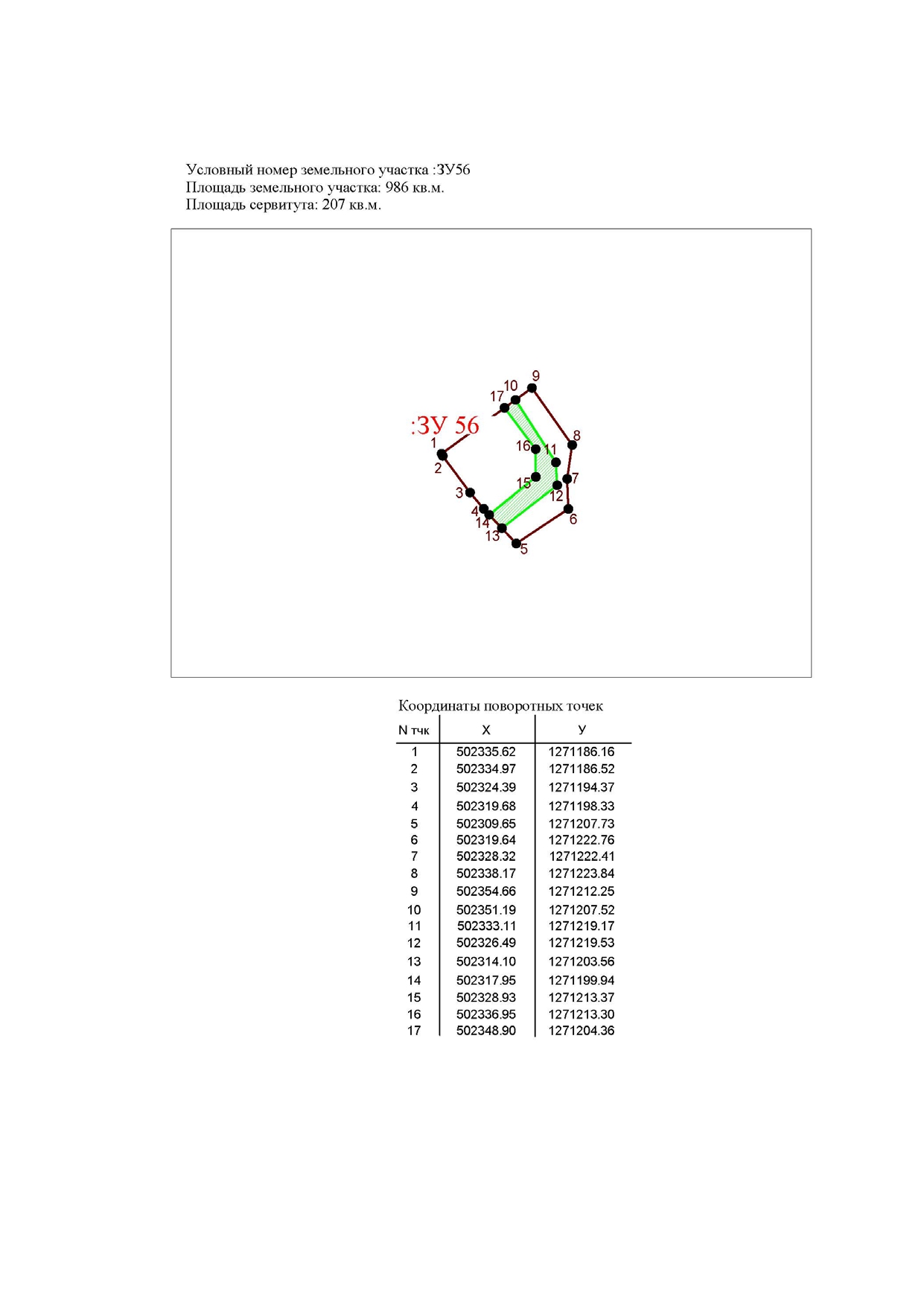 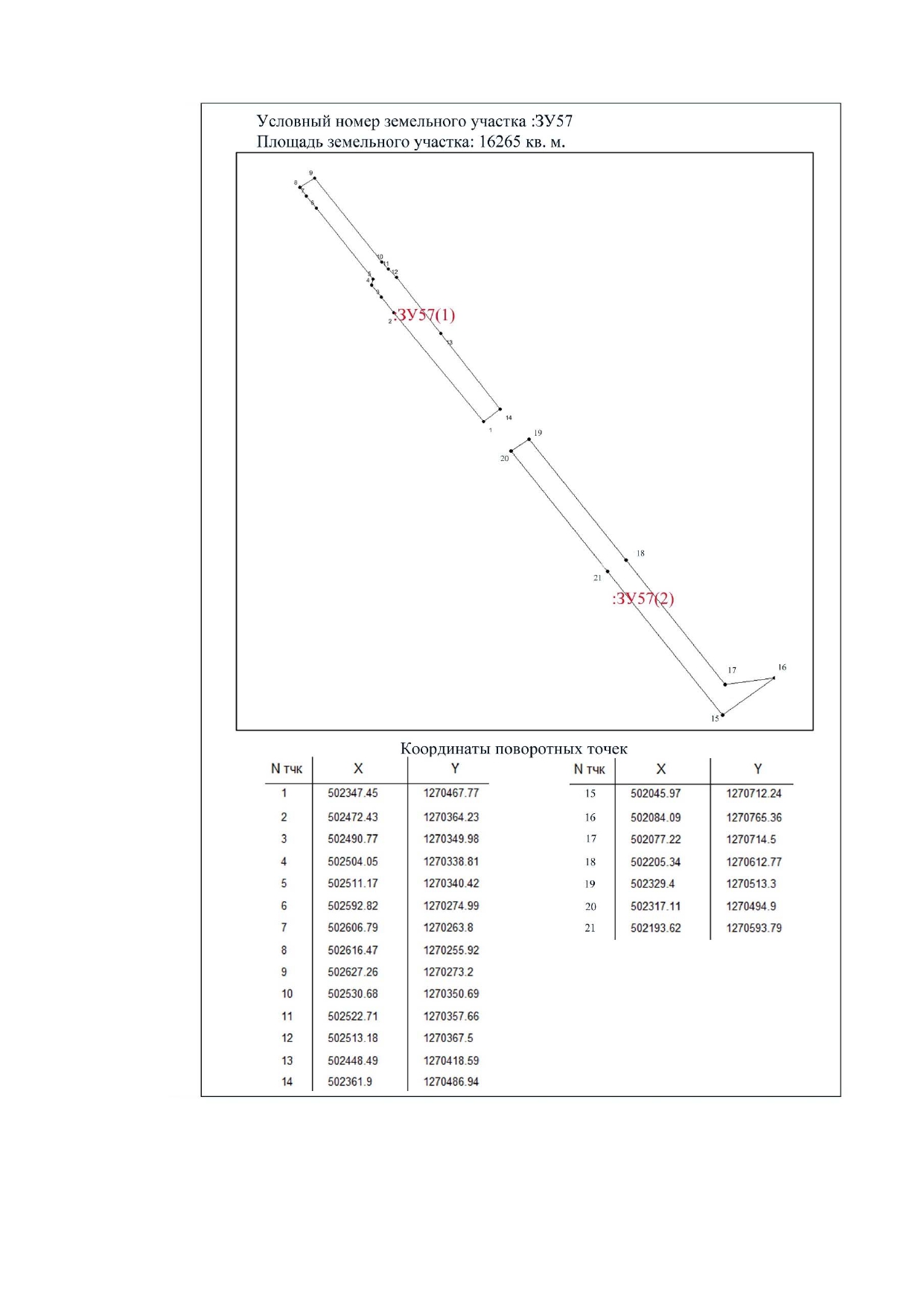 Условный номер земельного участка: ЗУ58Площадь земельного участка: 16423 кв.м.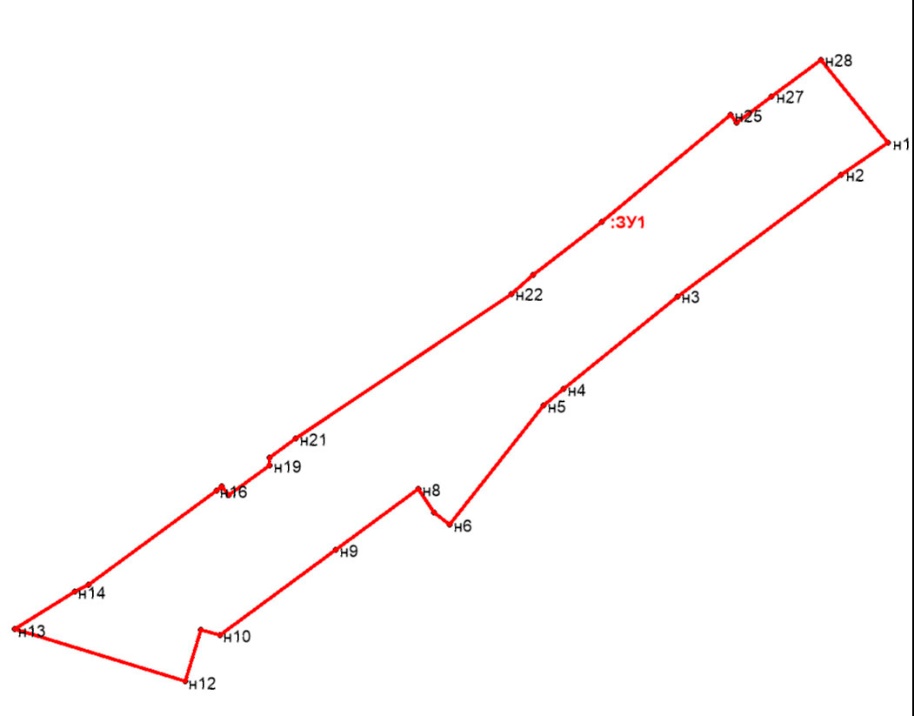 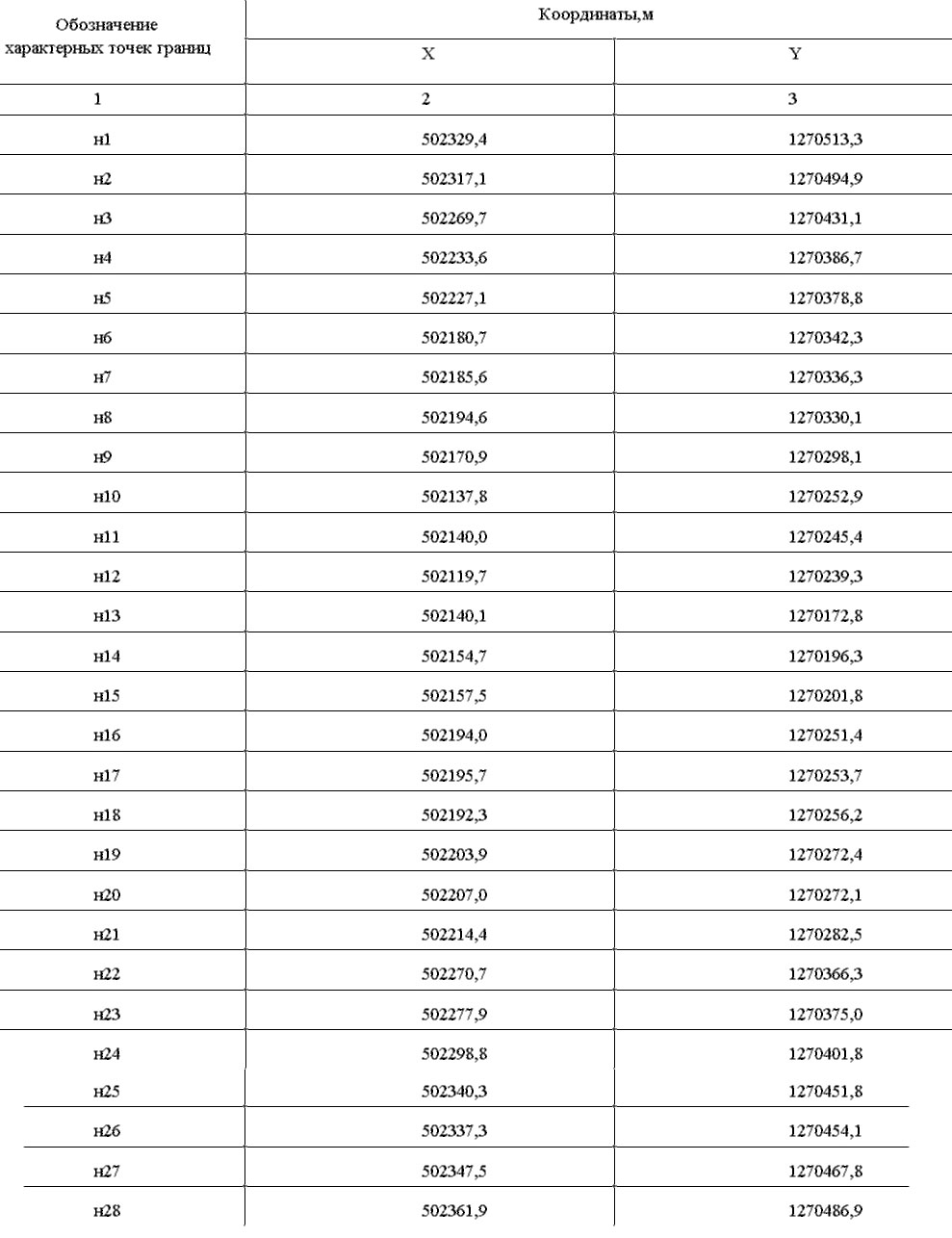 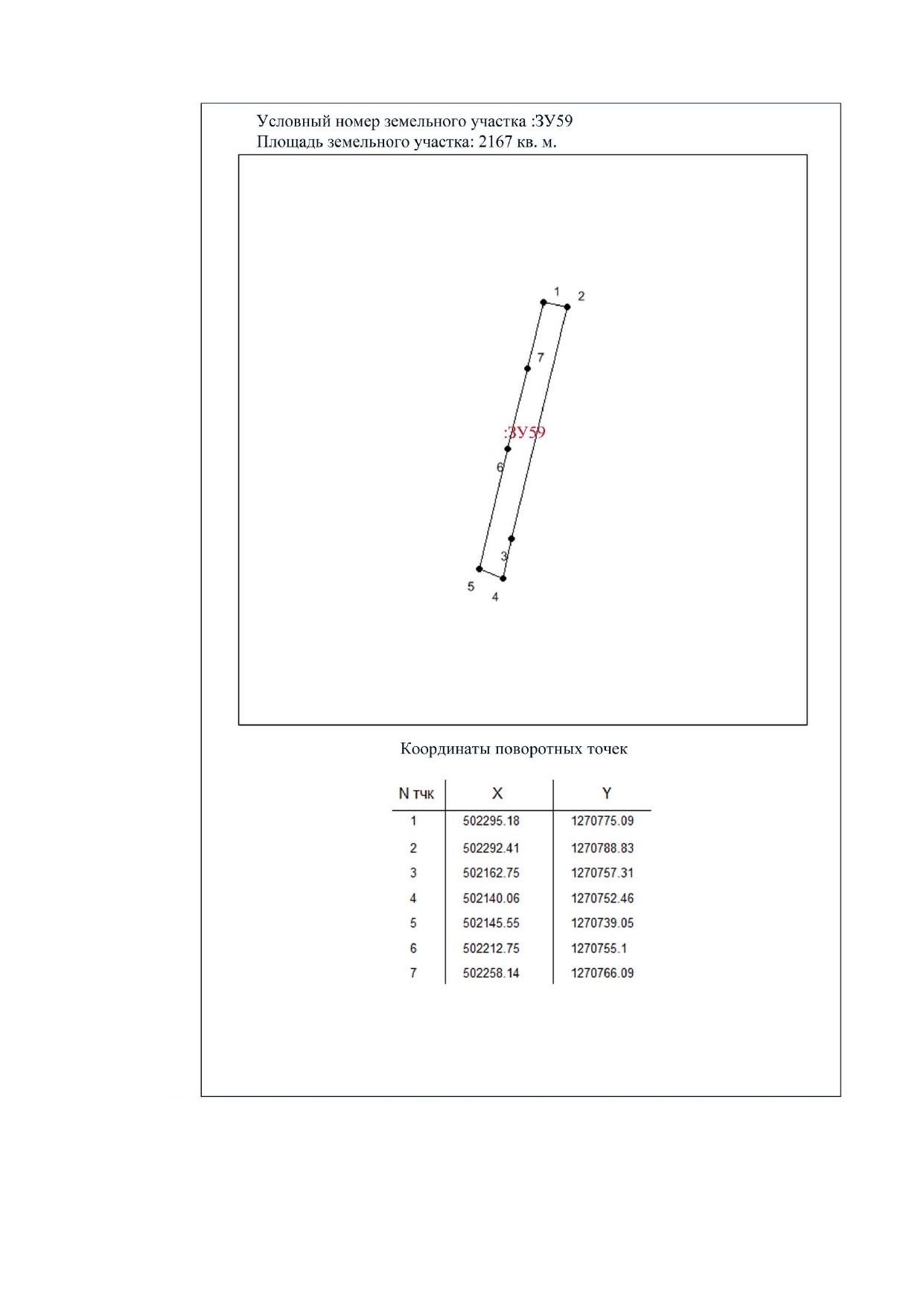 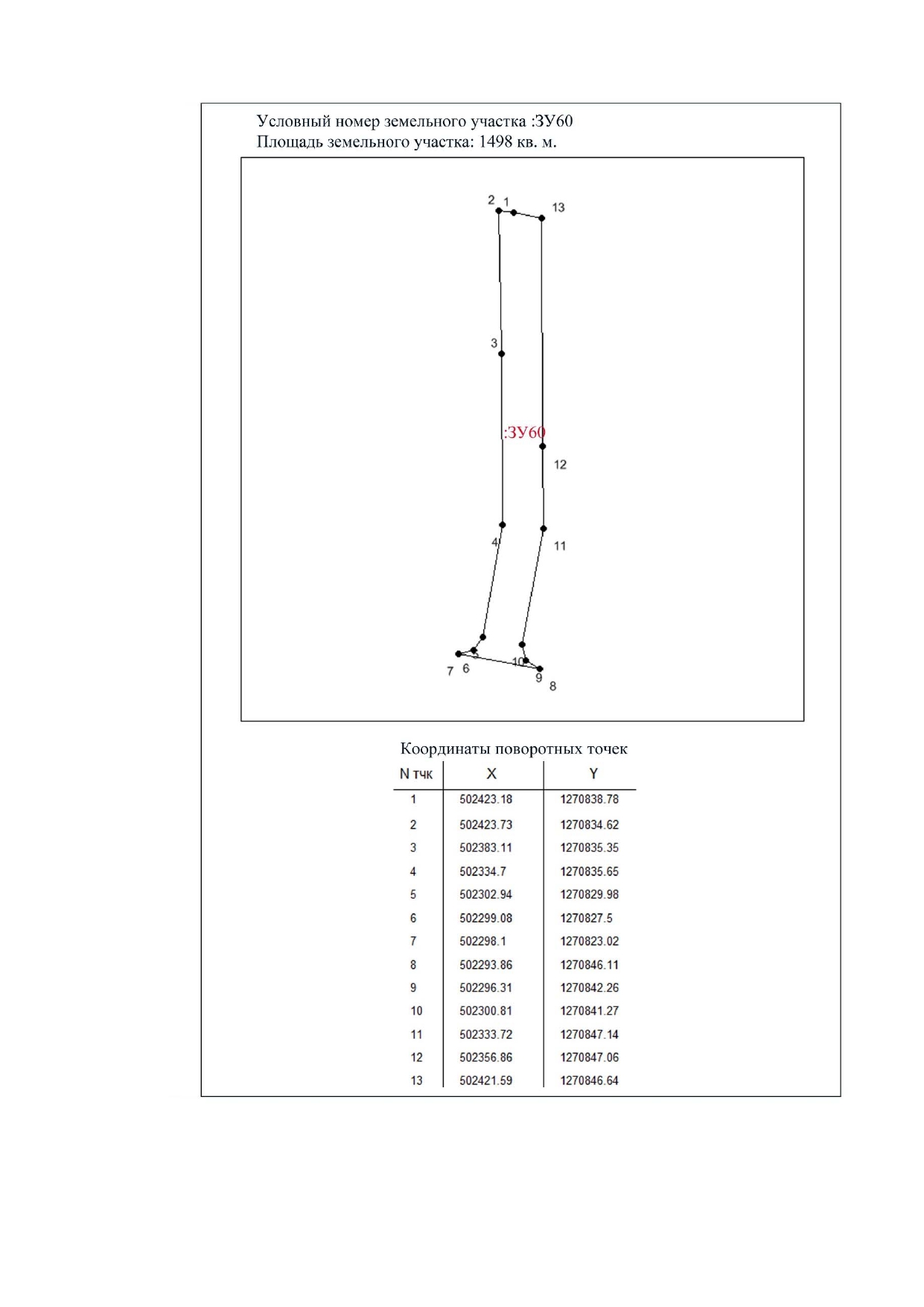 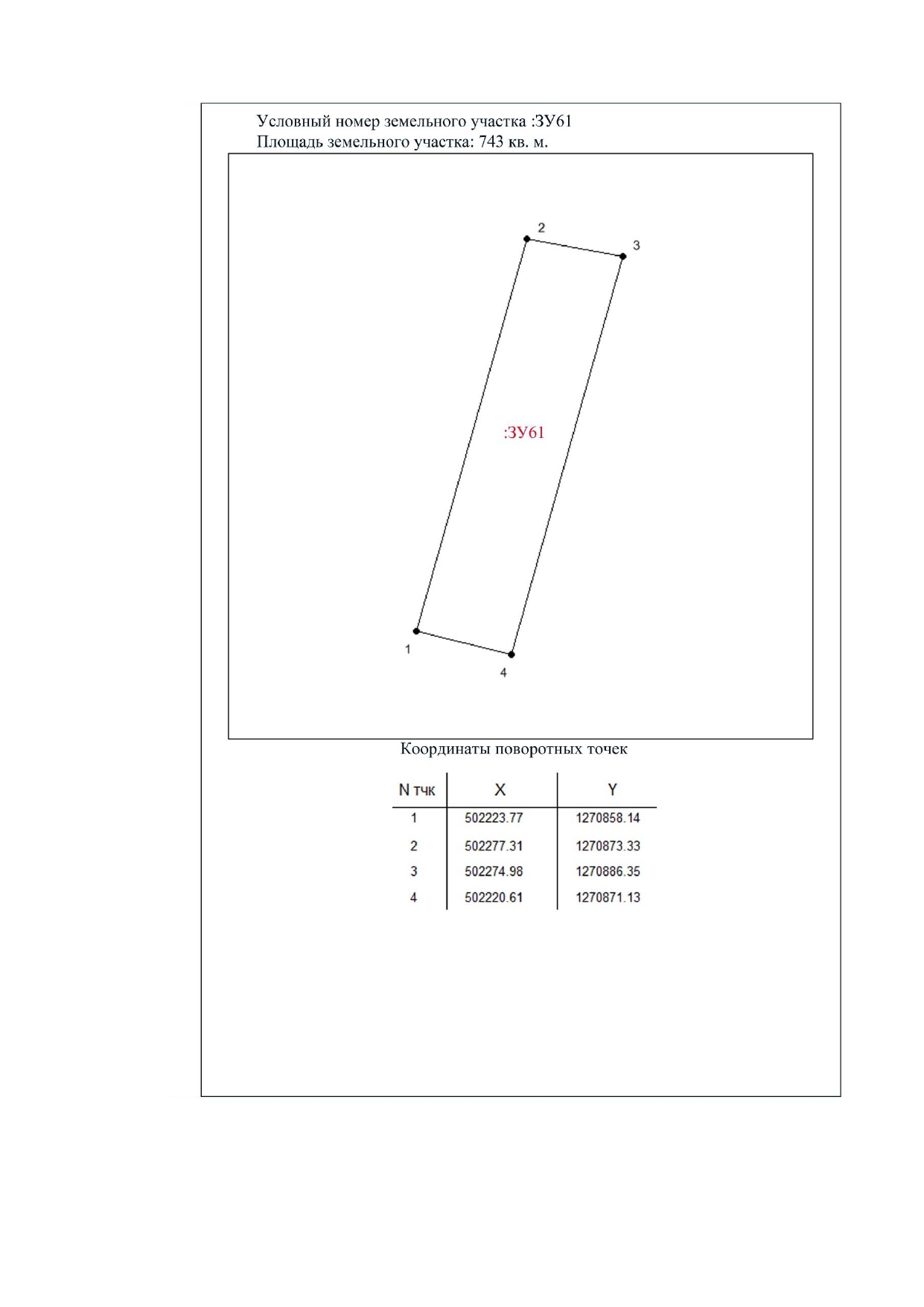 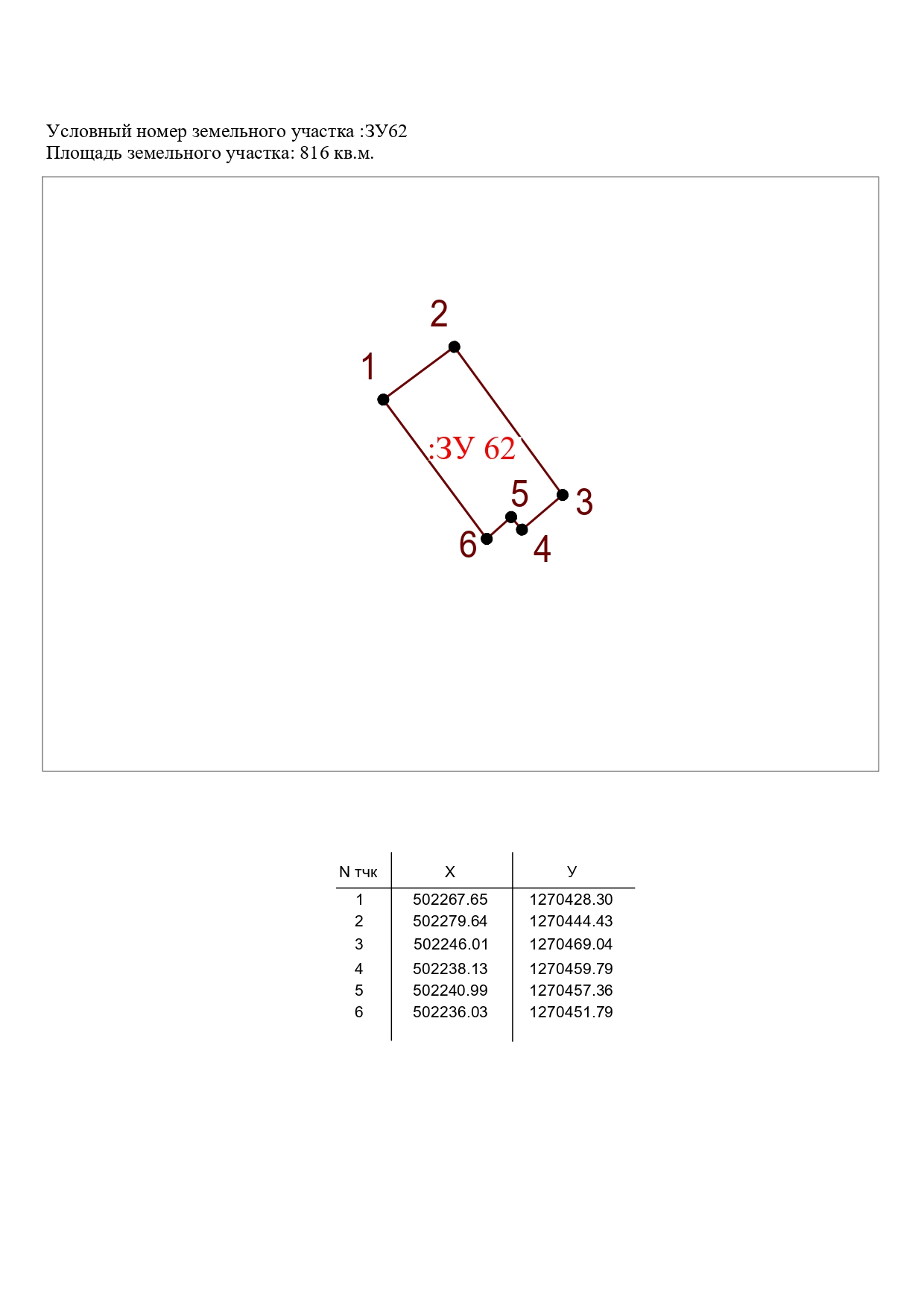 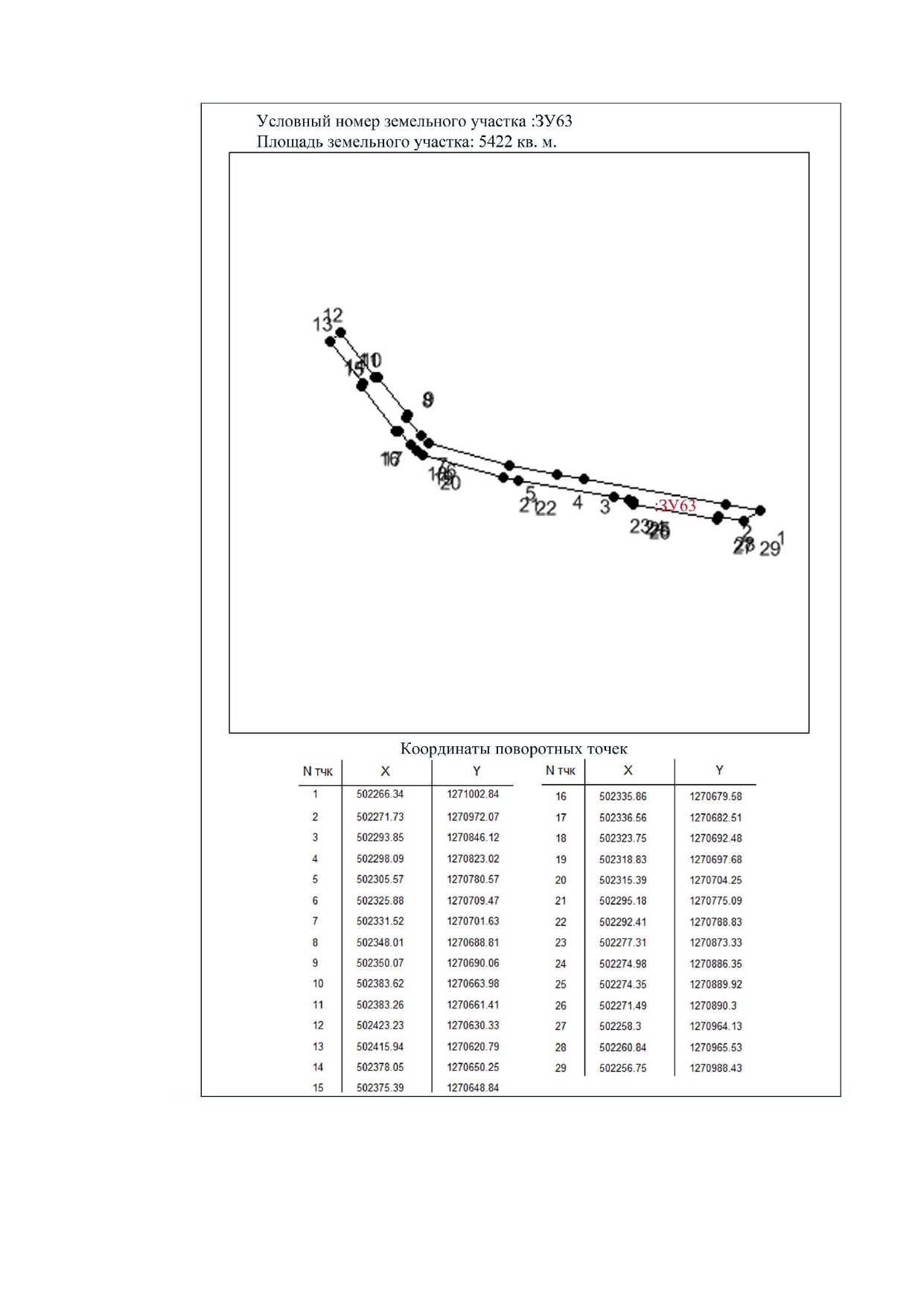 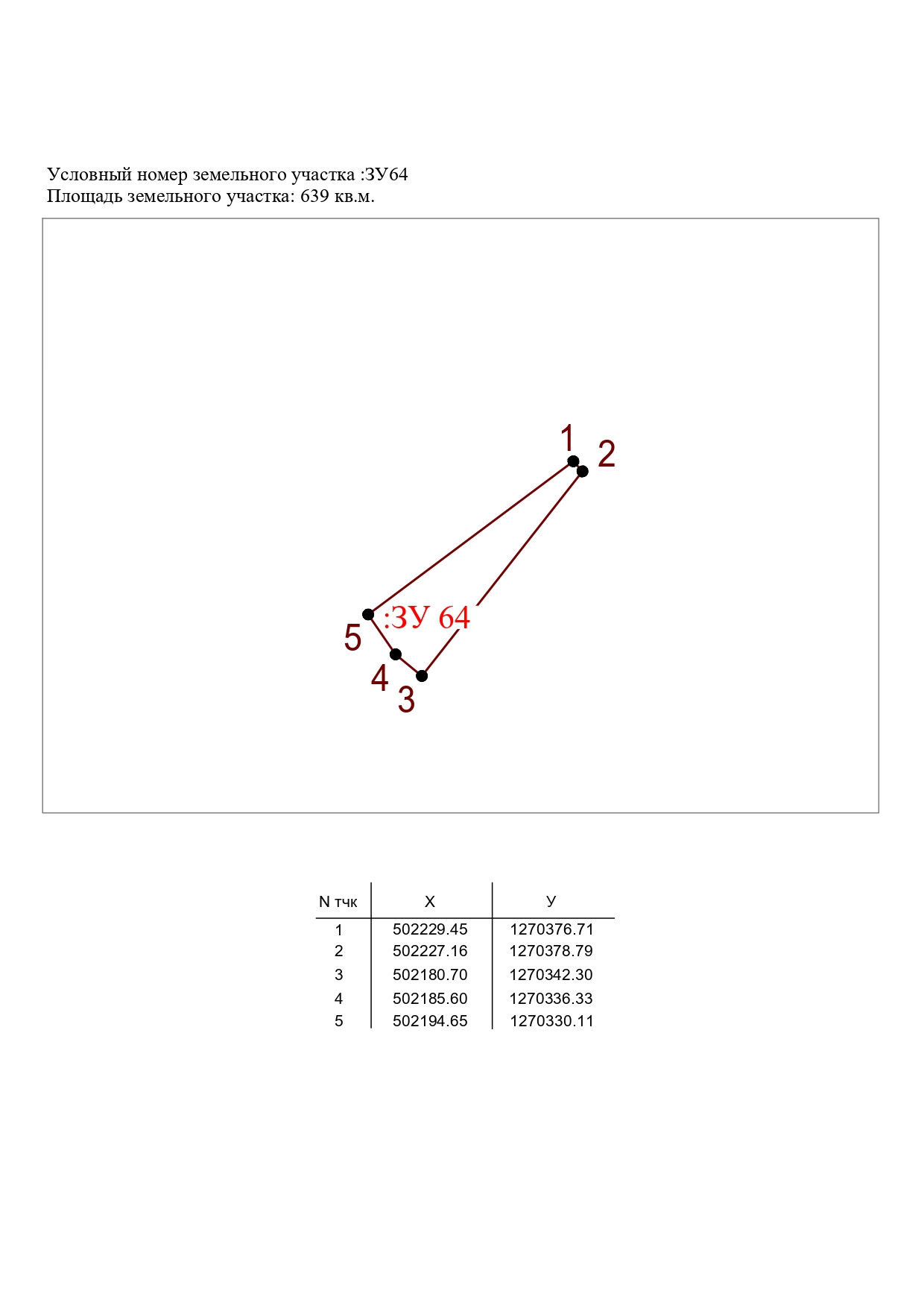 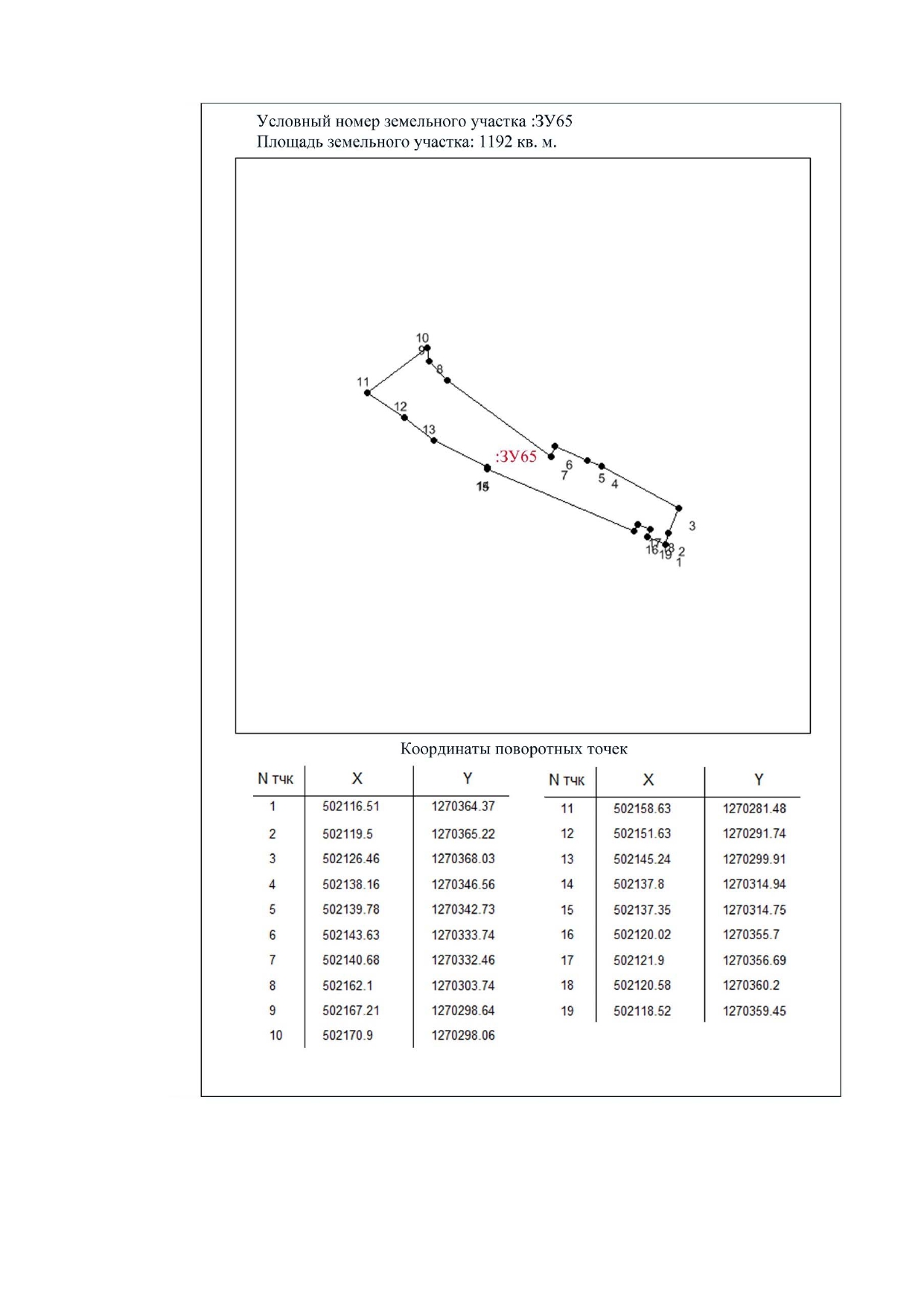 Условный номер земельного участка: ЗУ66Площадь земельного участка: 26240 кв.м.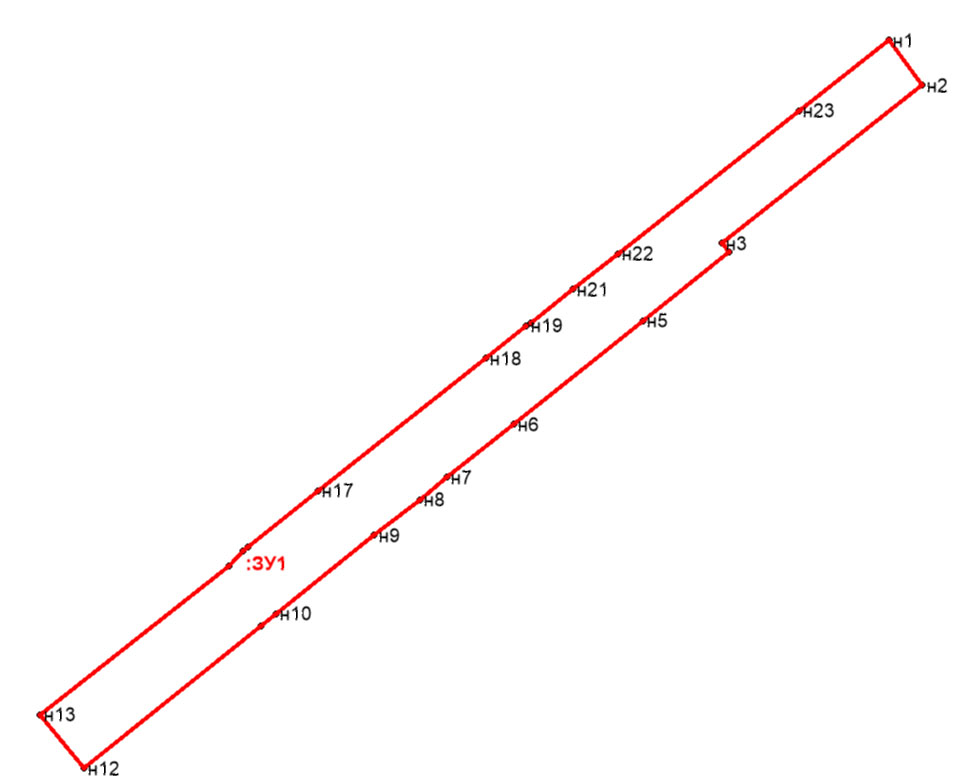 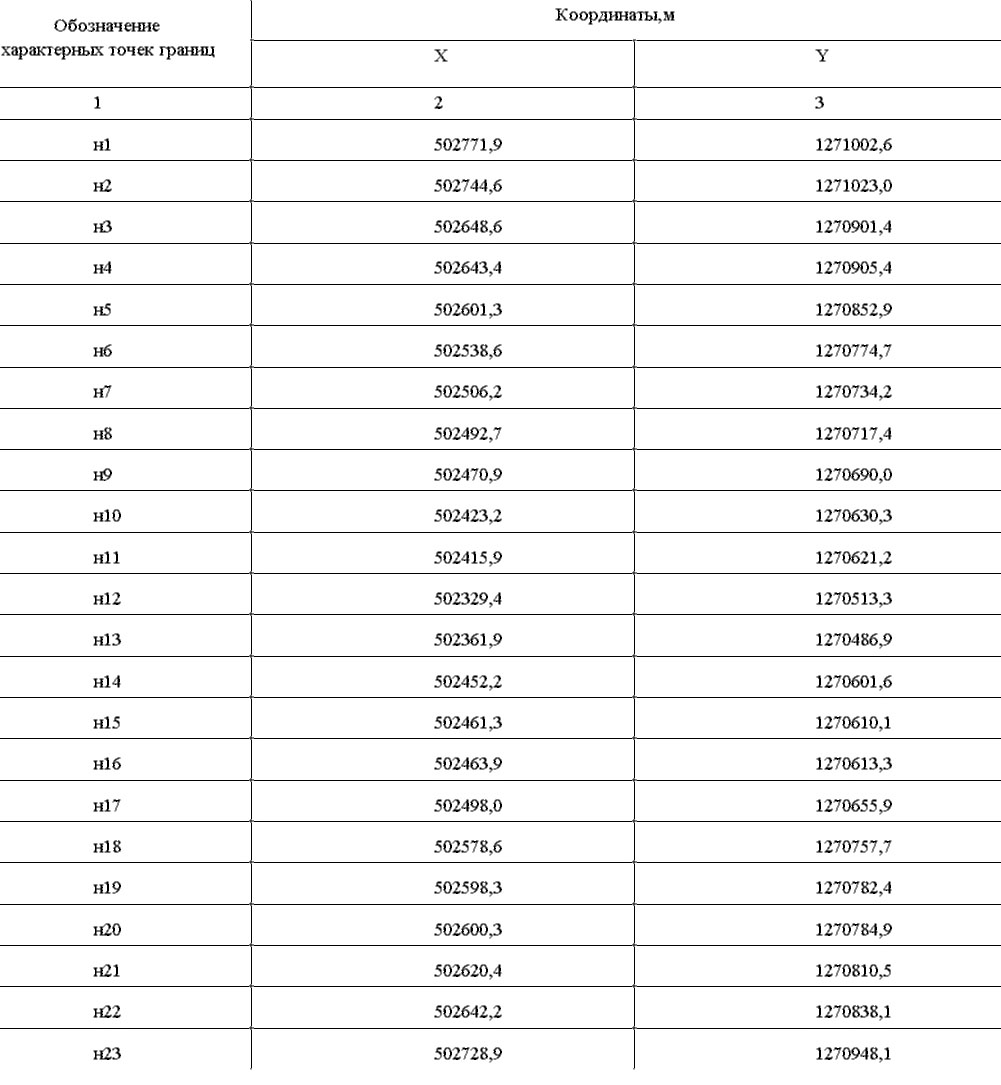 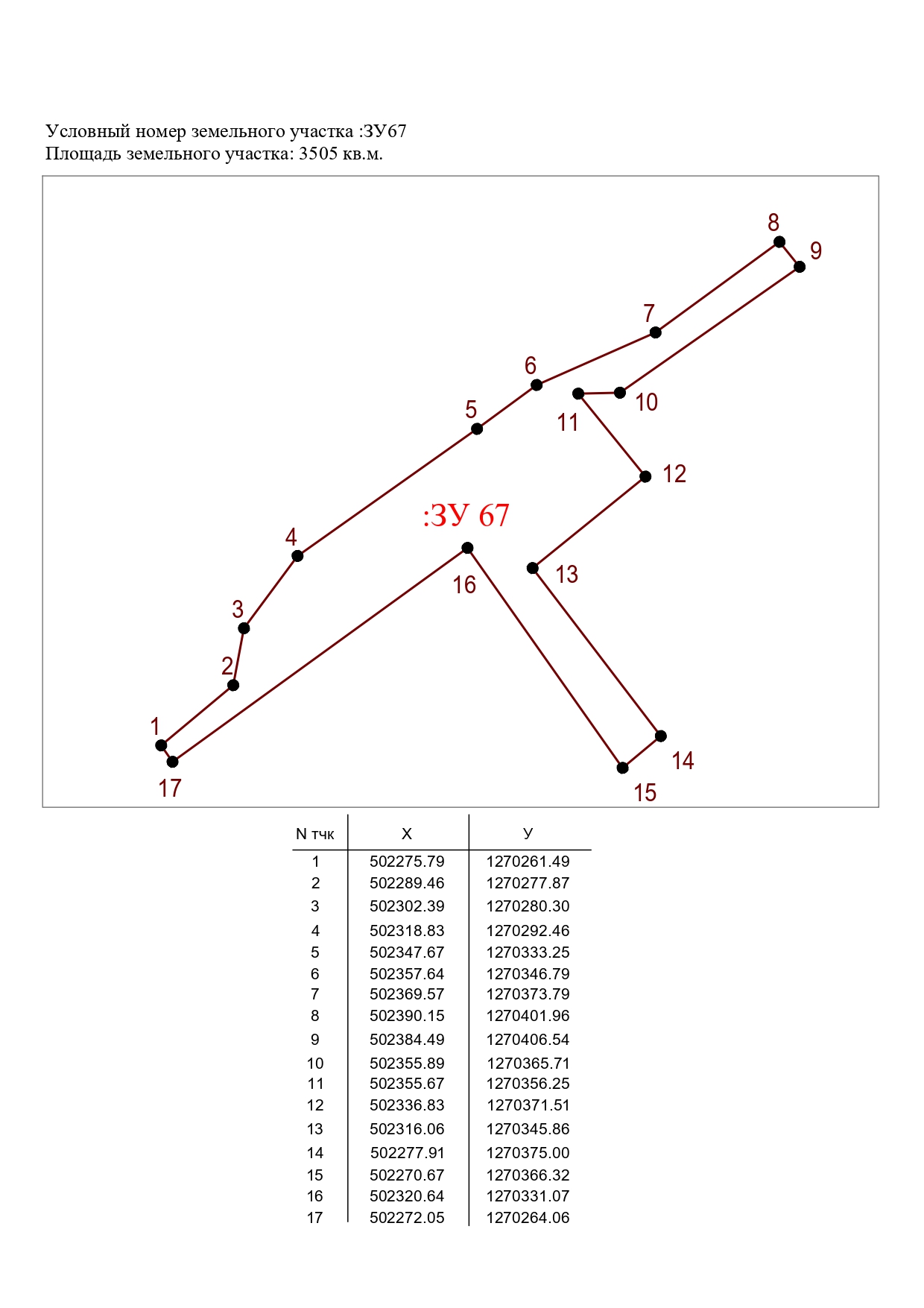 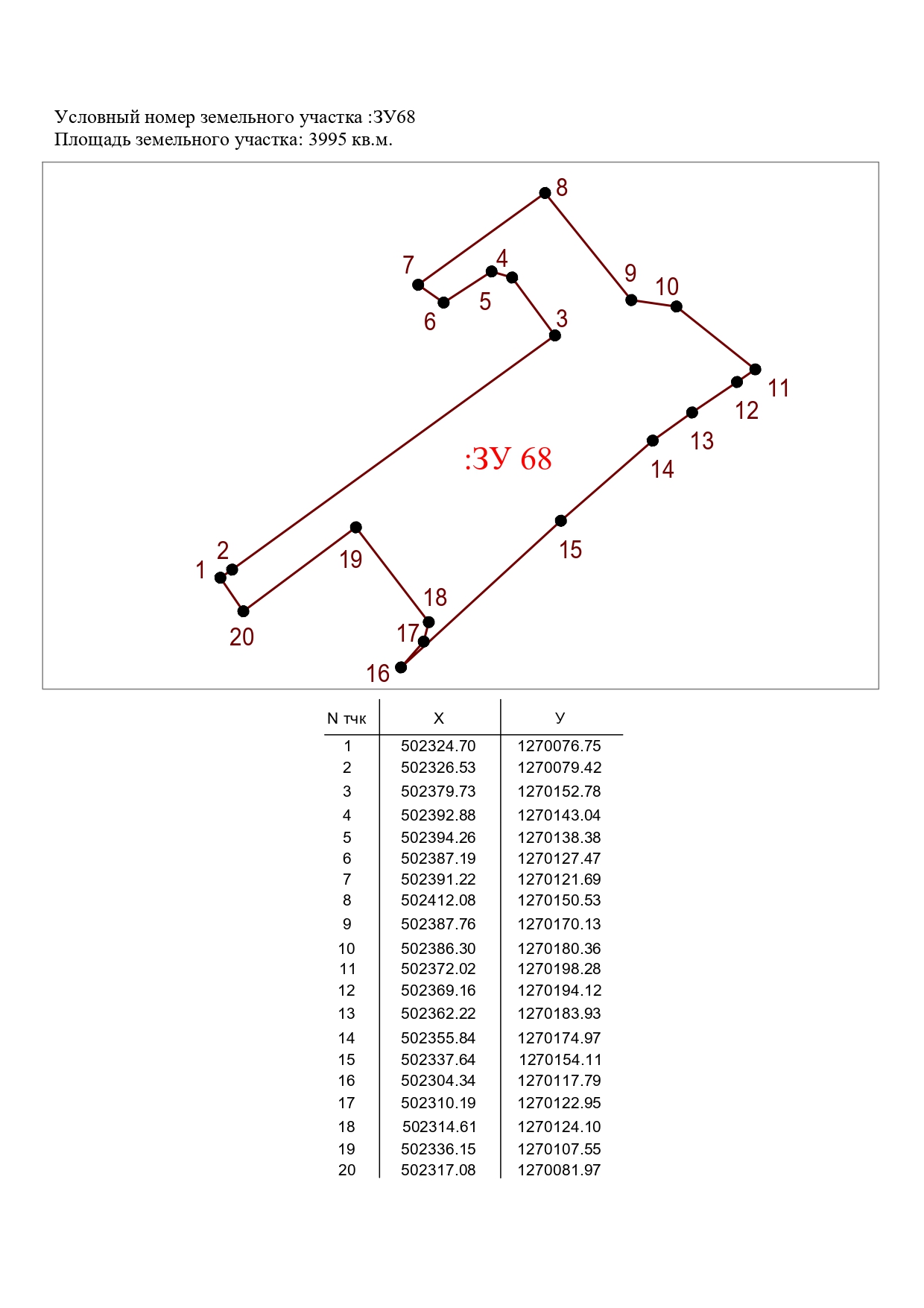 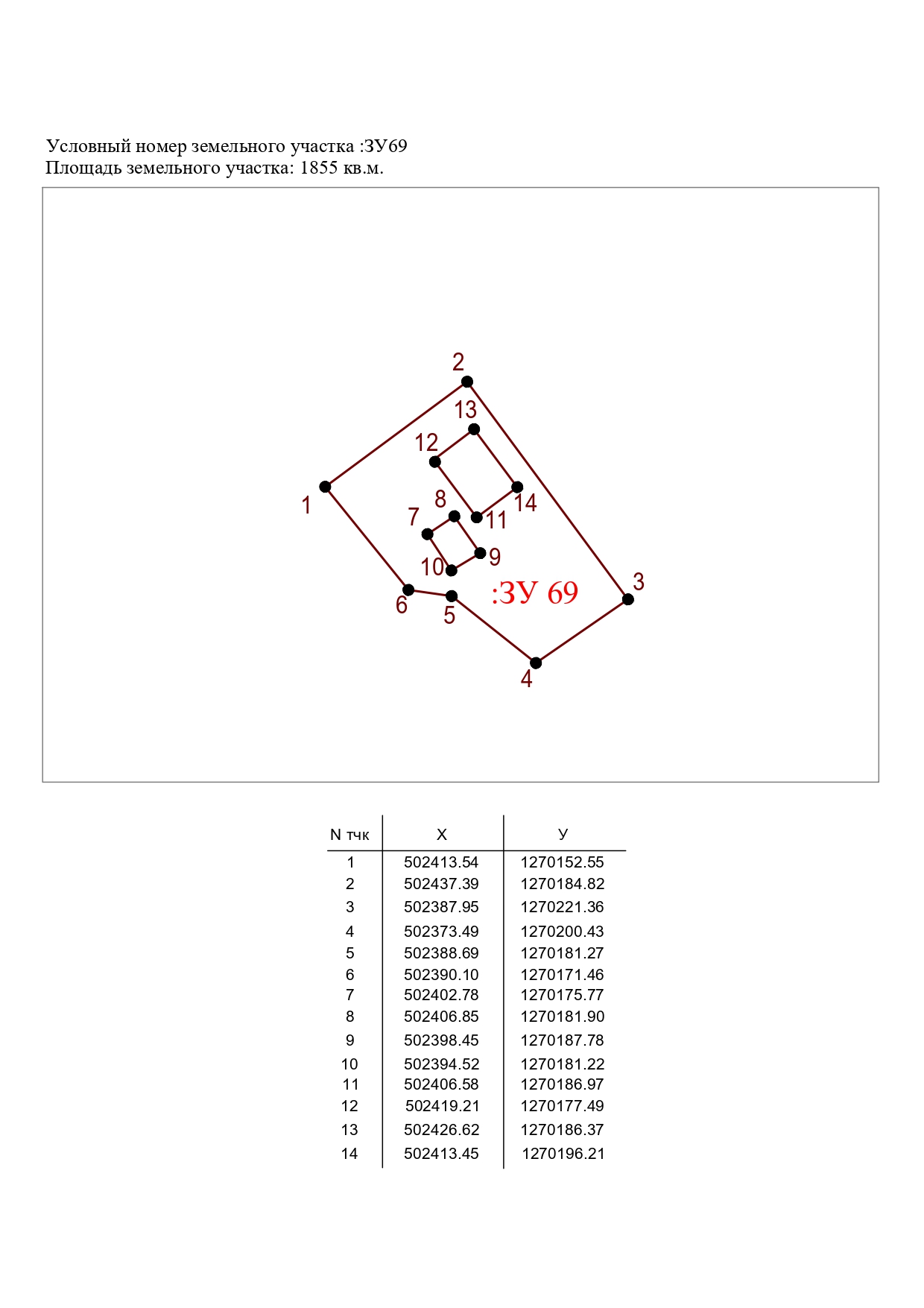 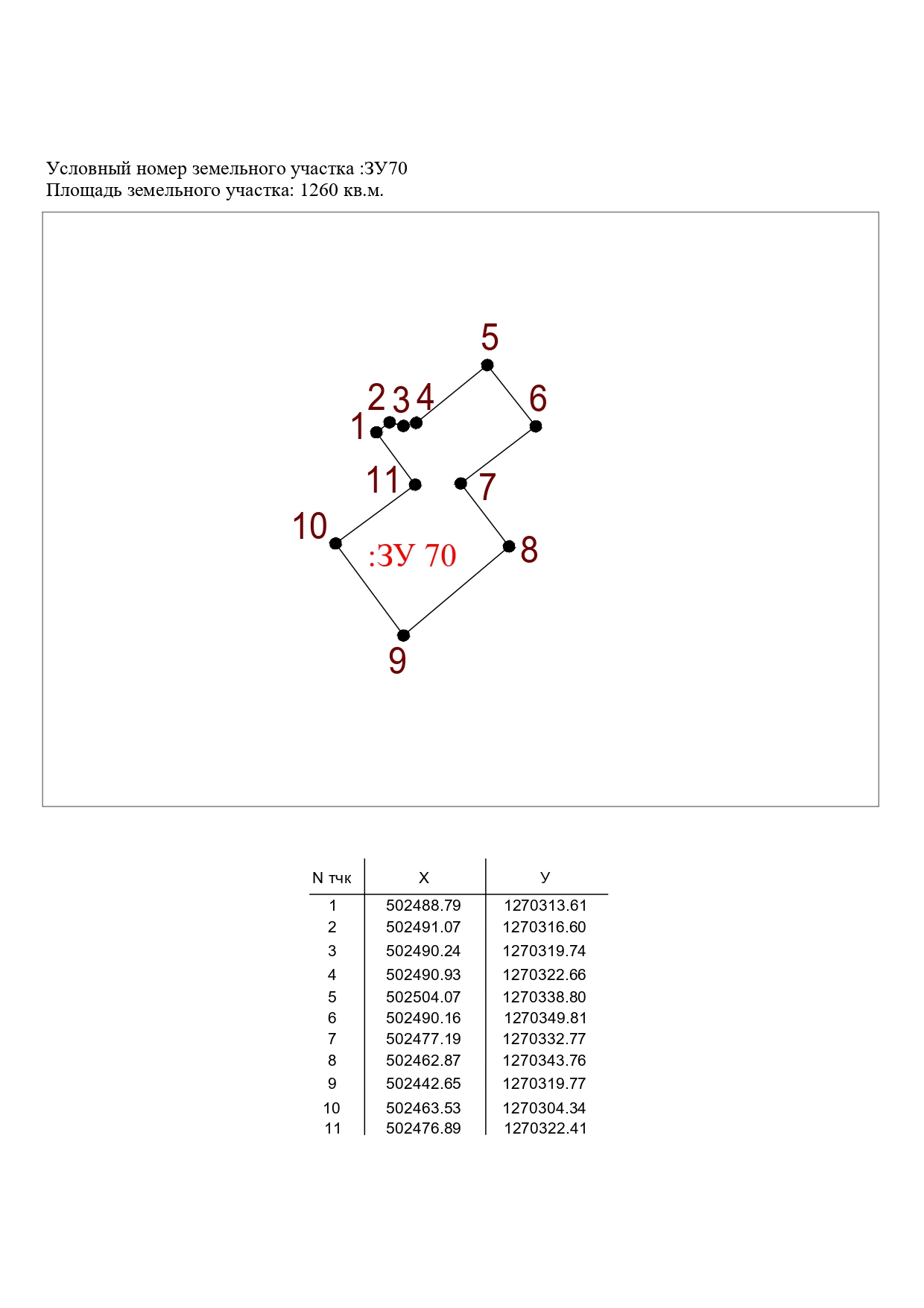 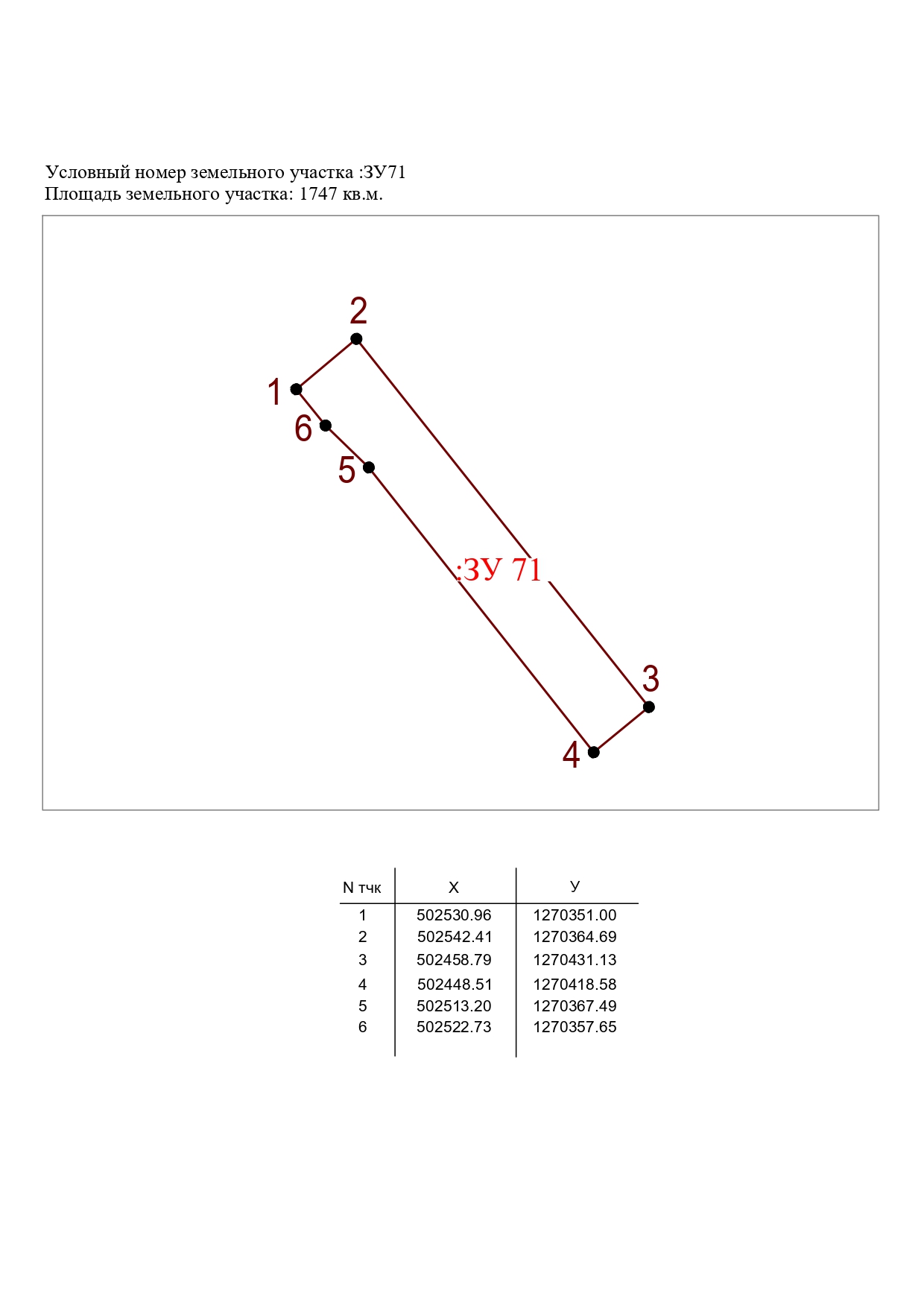 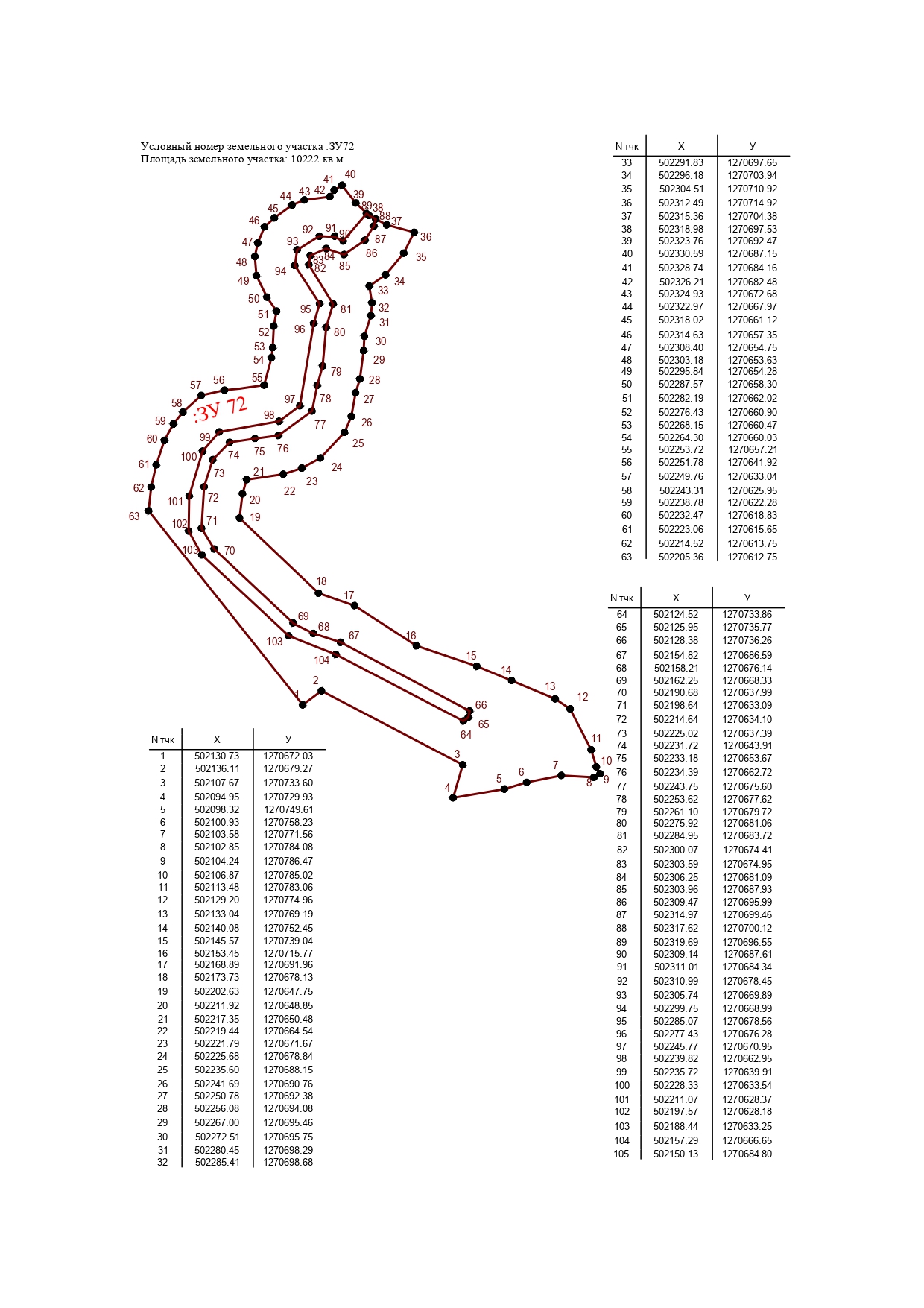 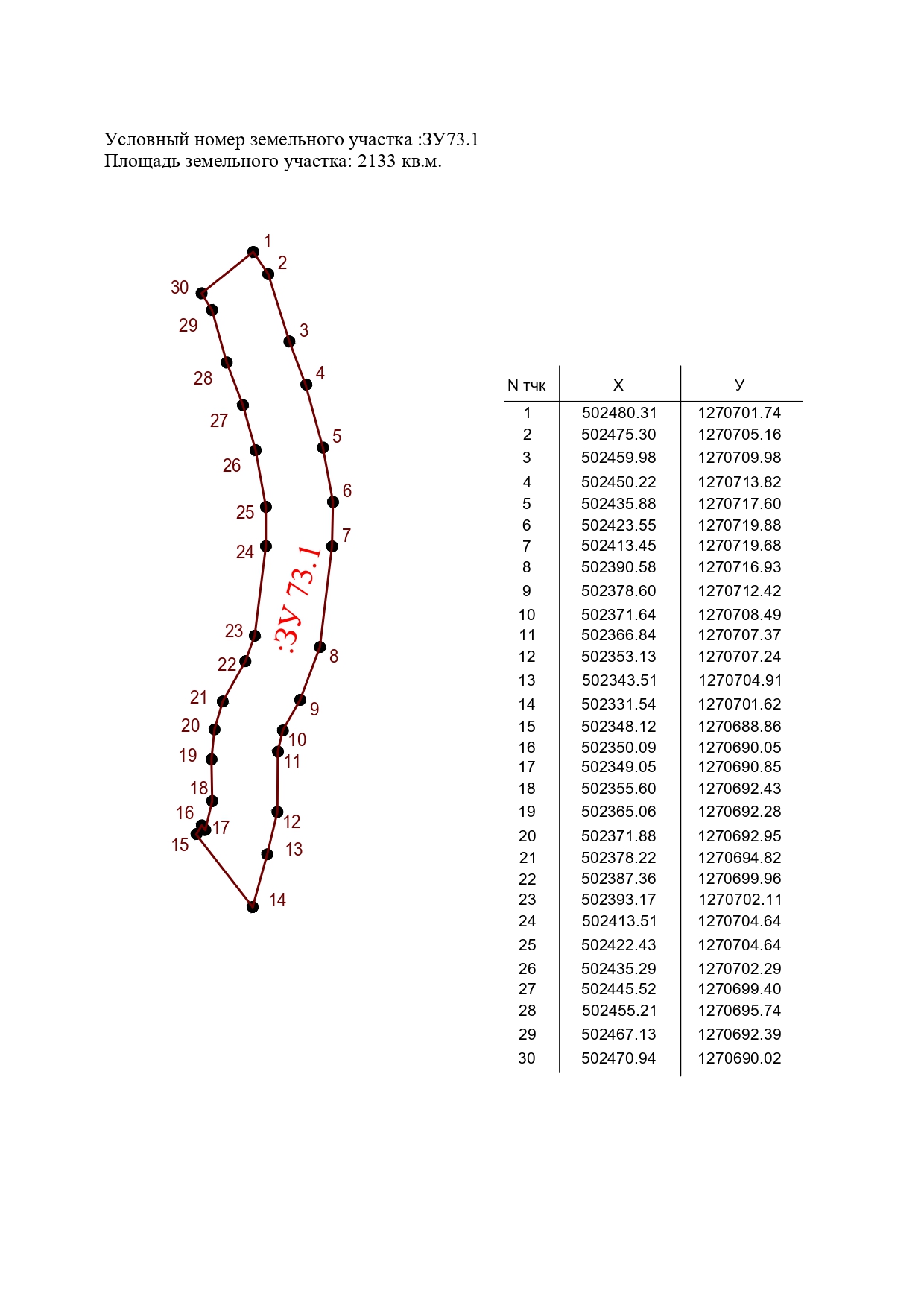 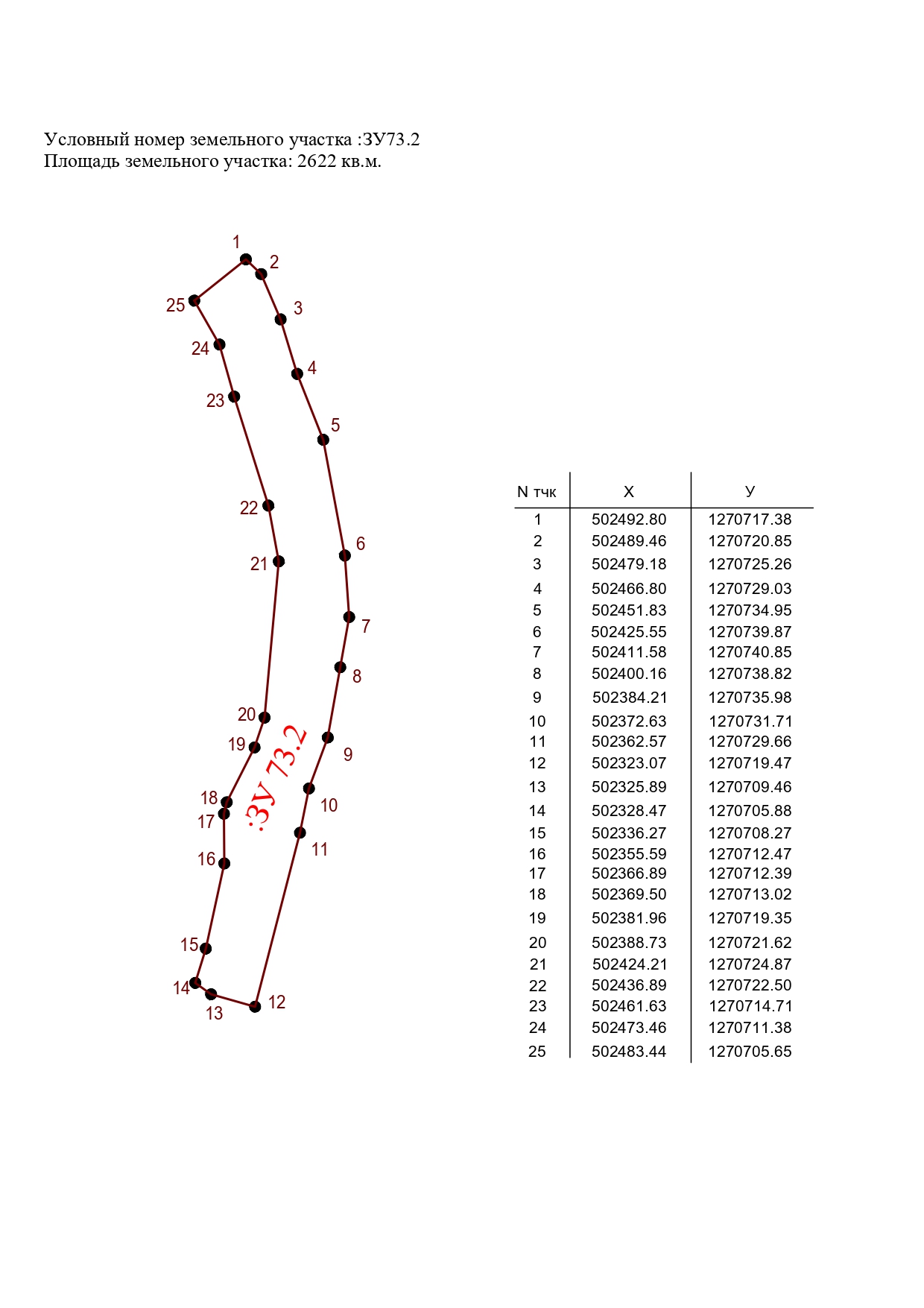 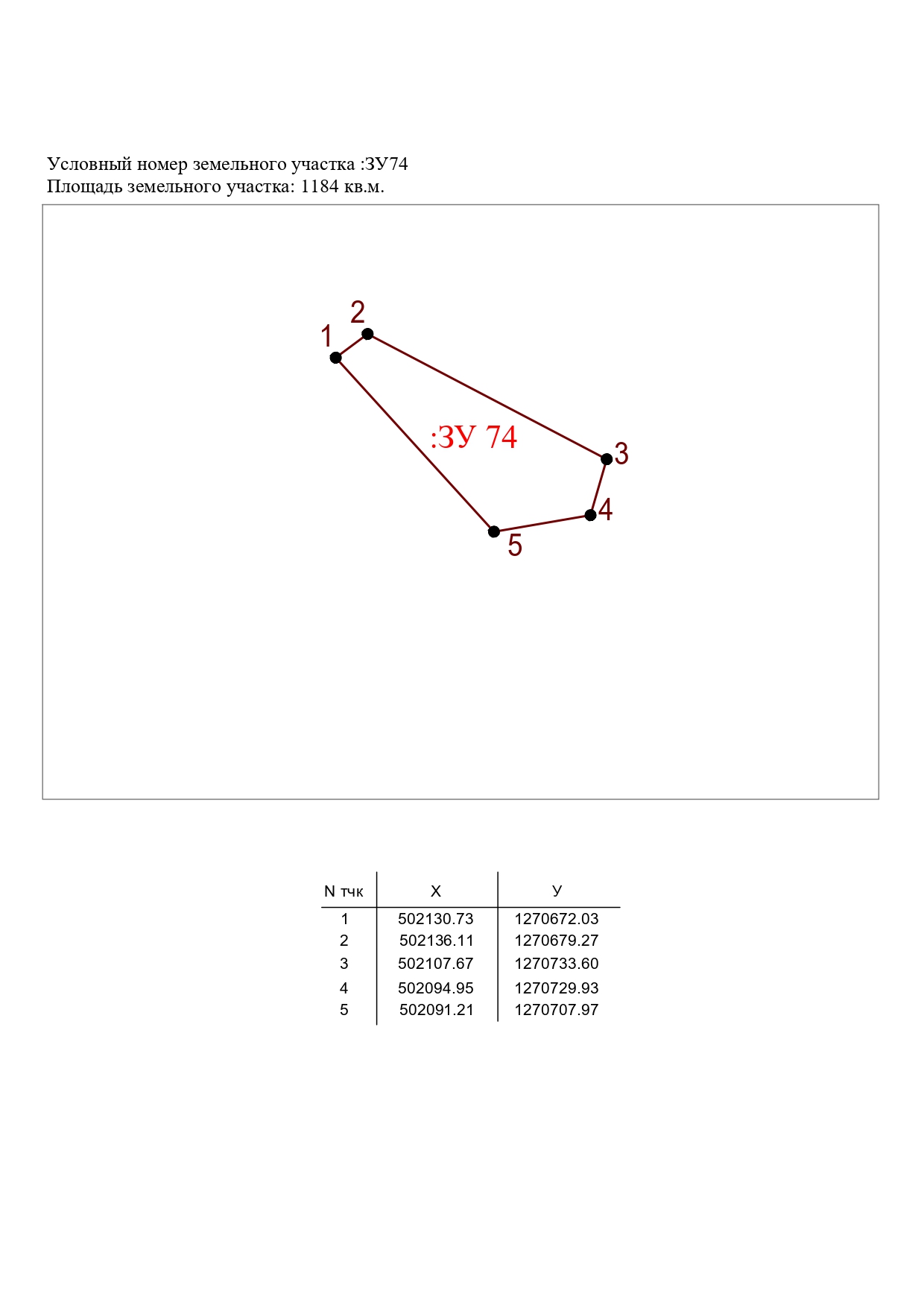 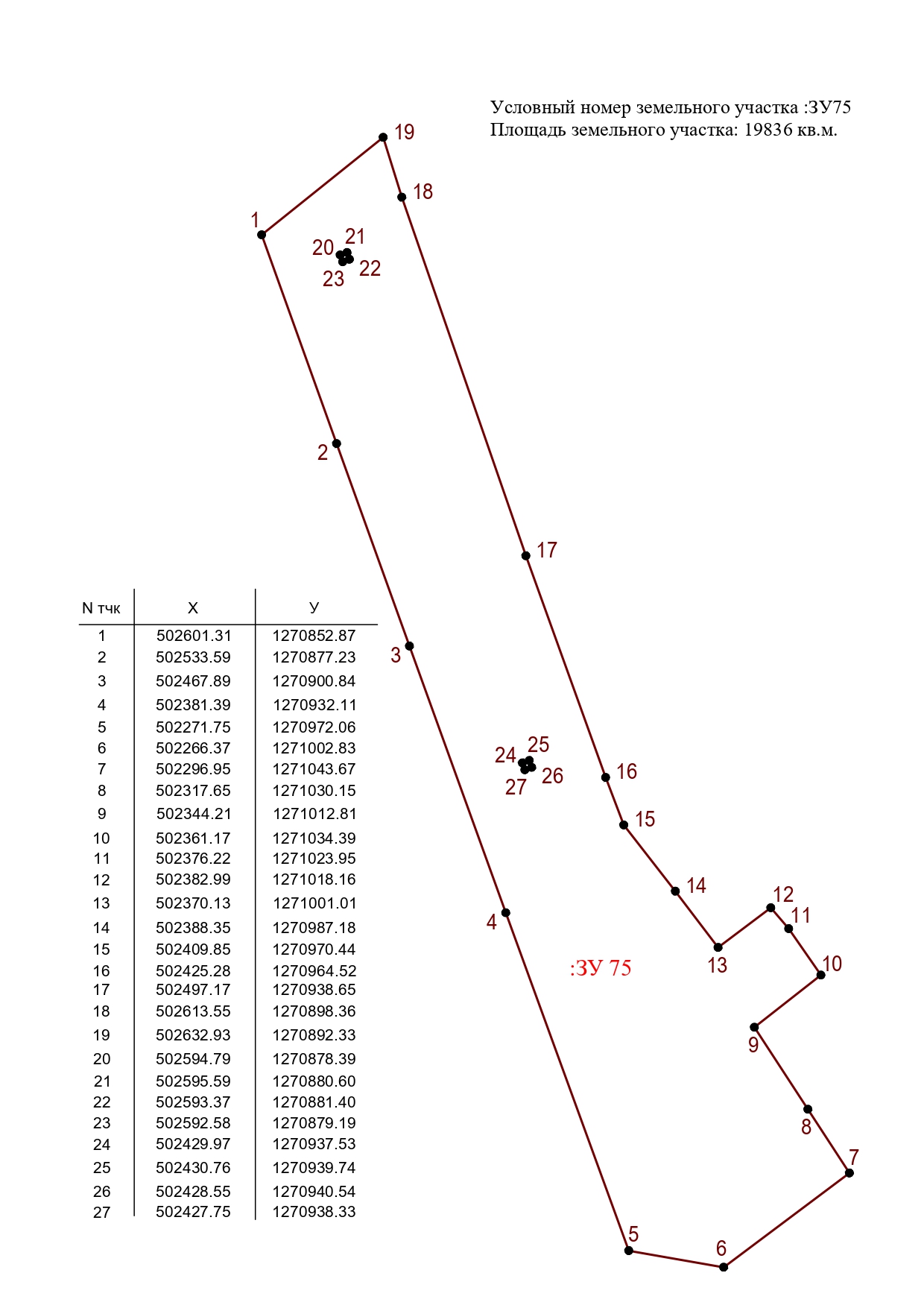 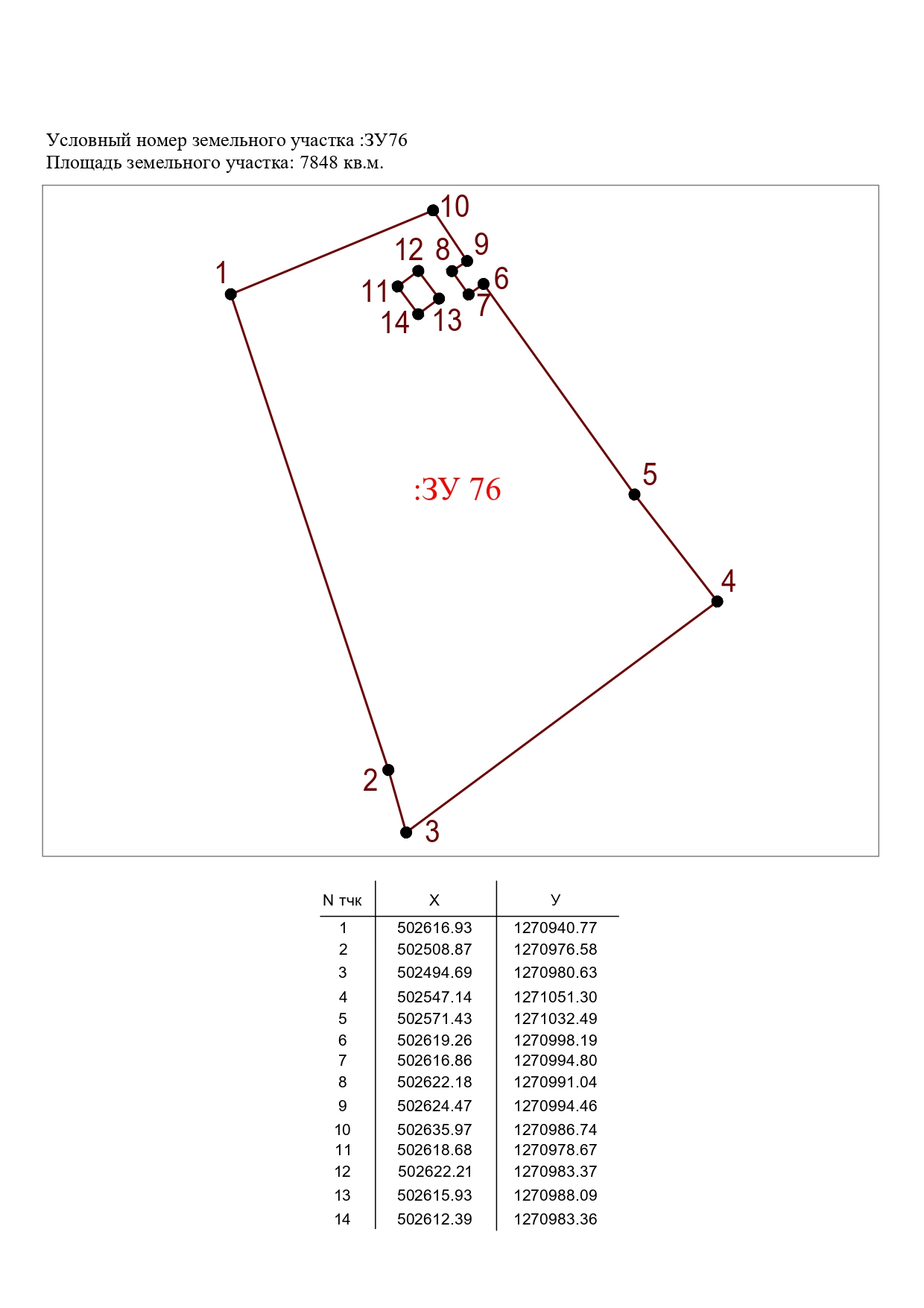 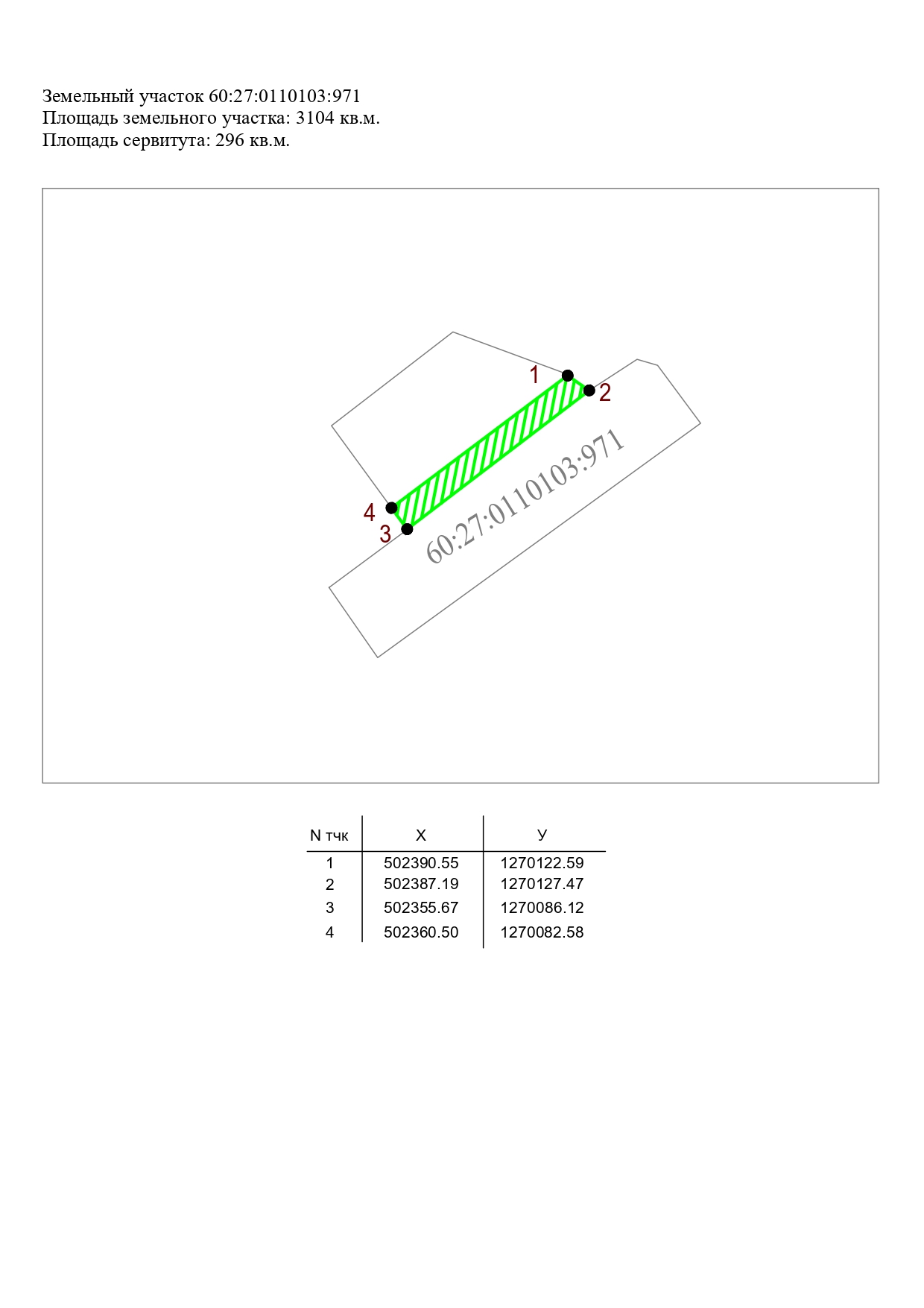 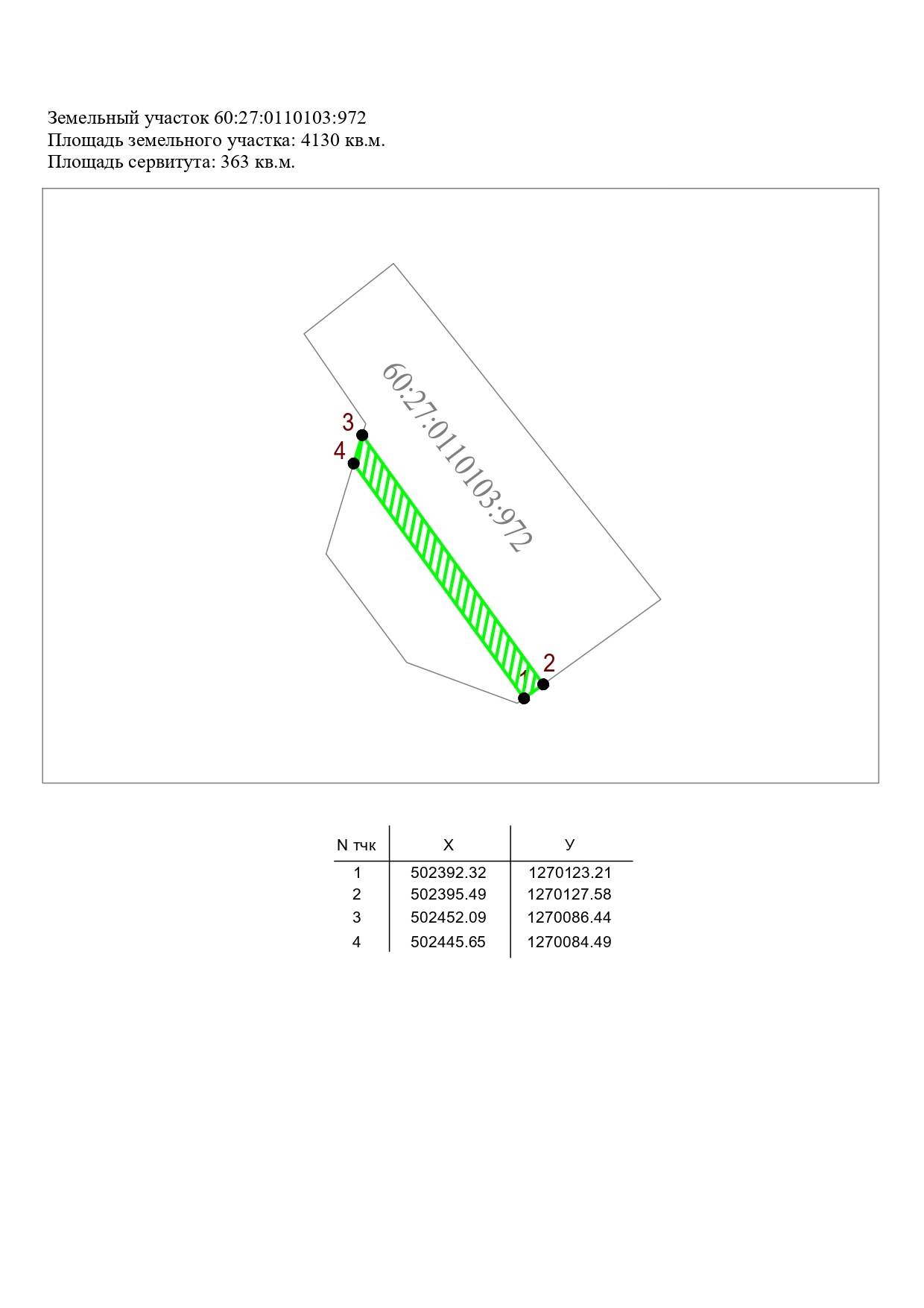 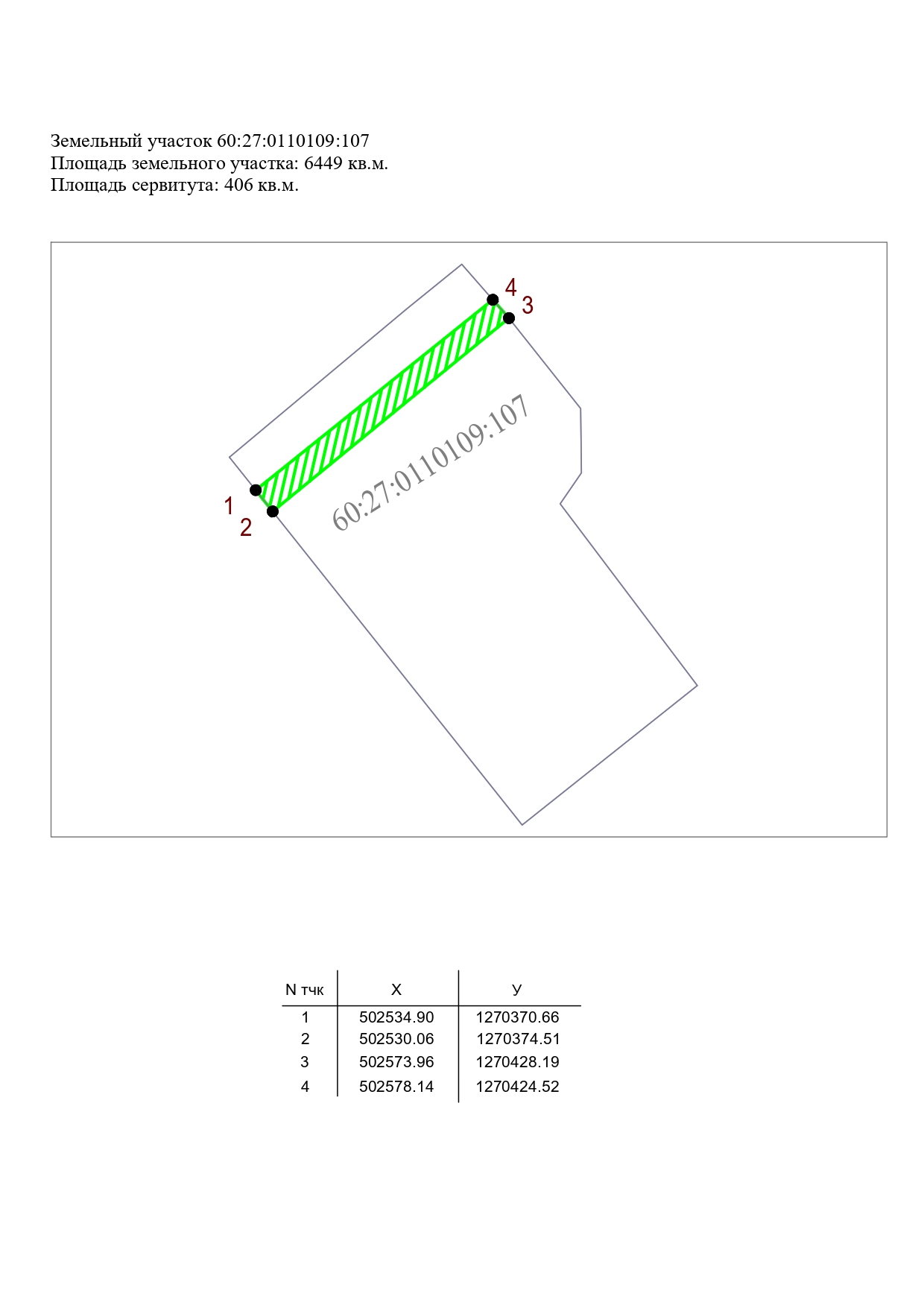 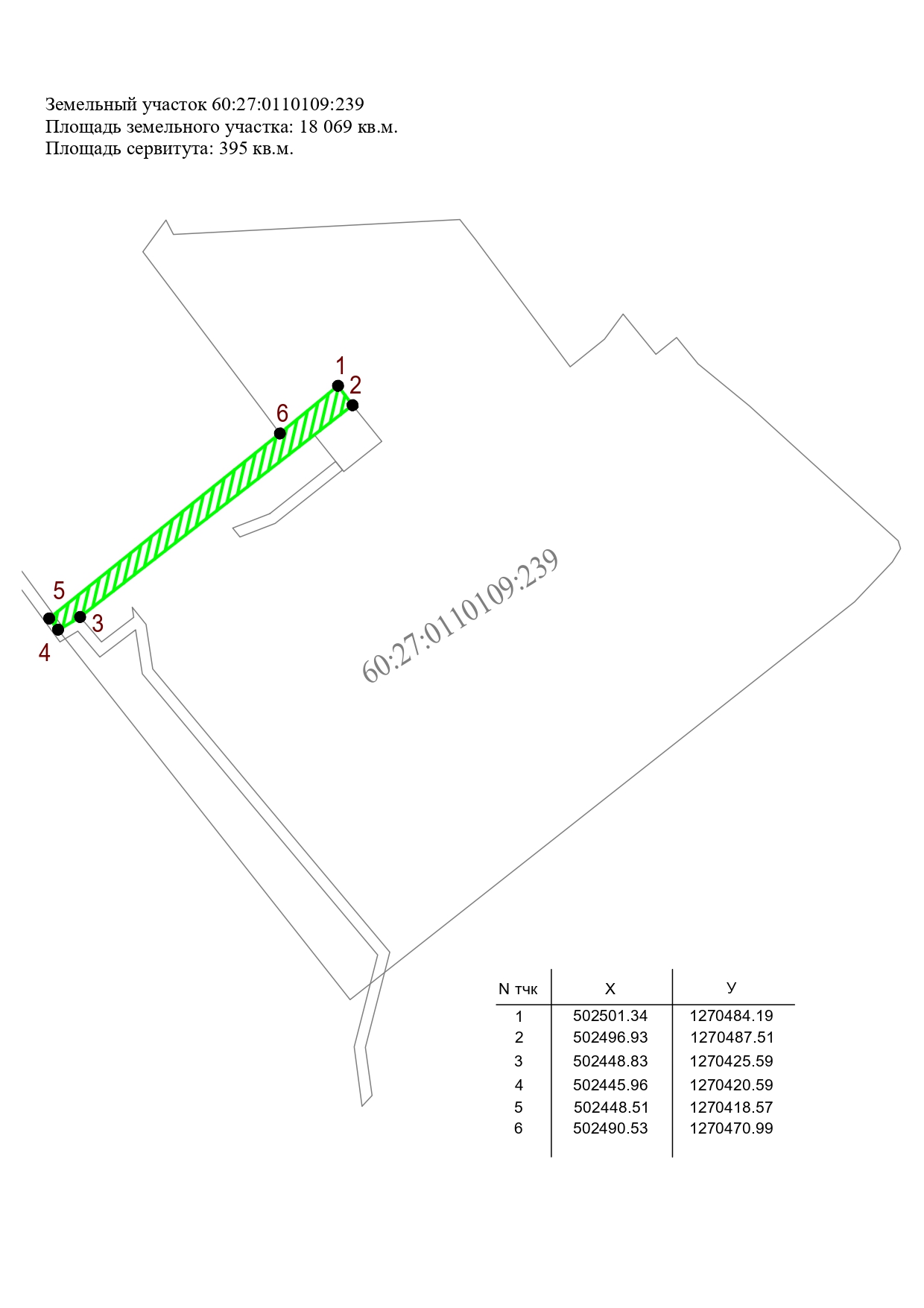 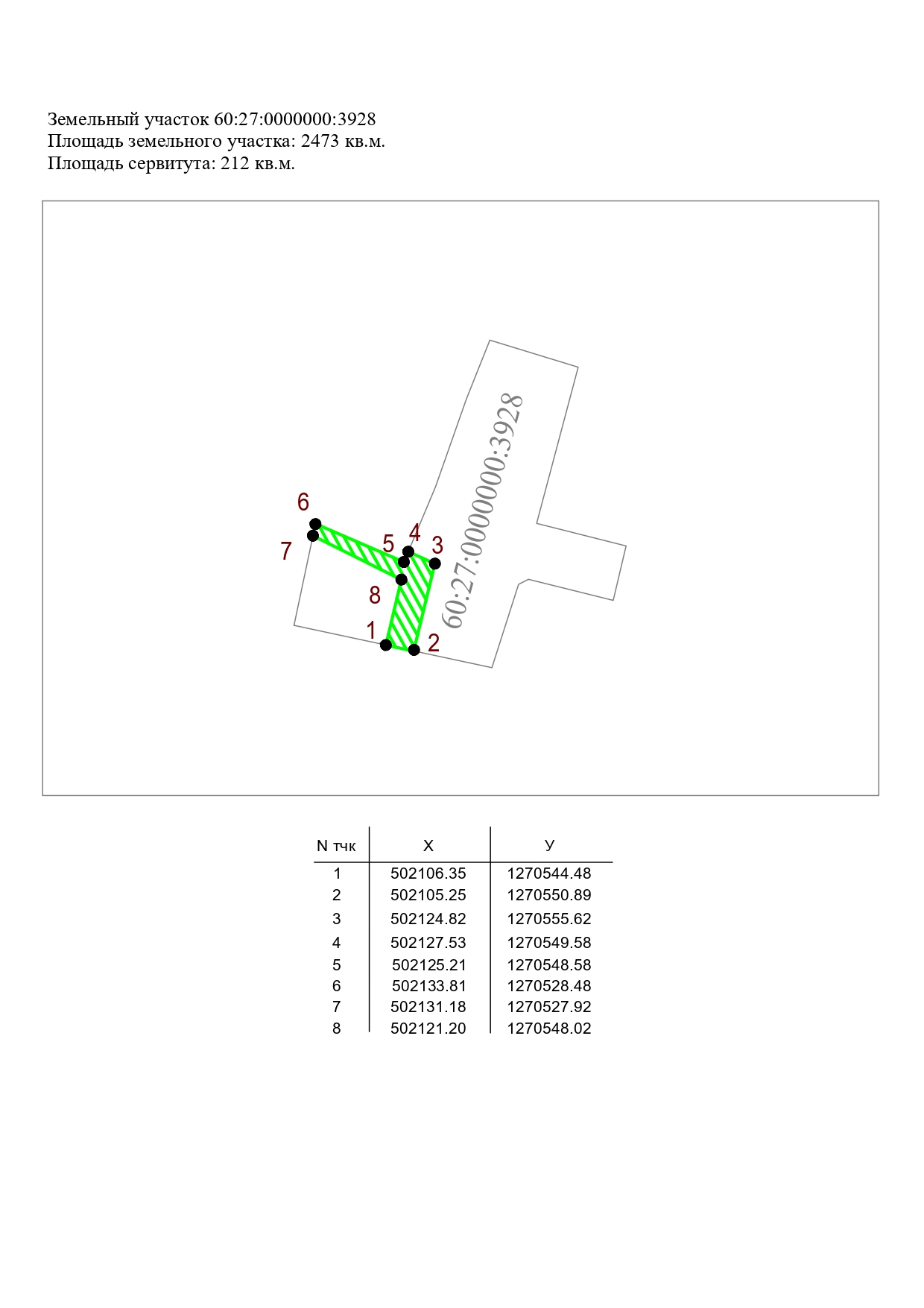 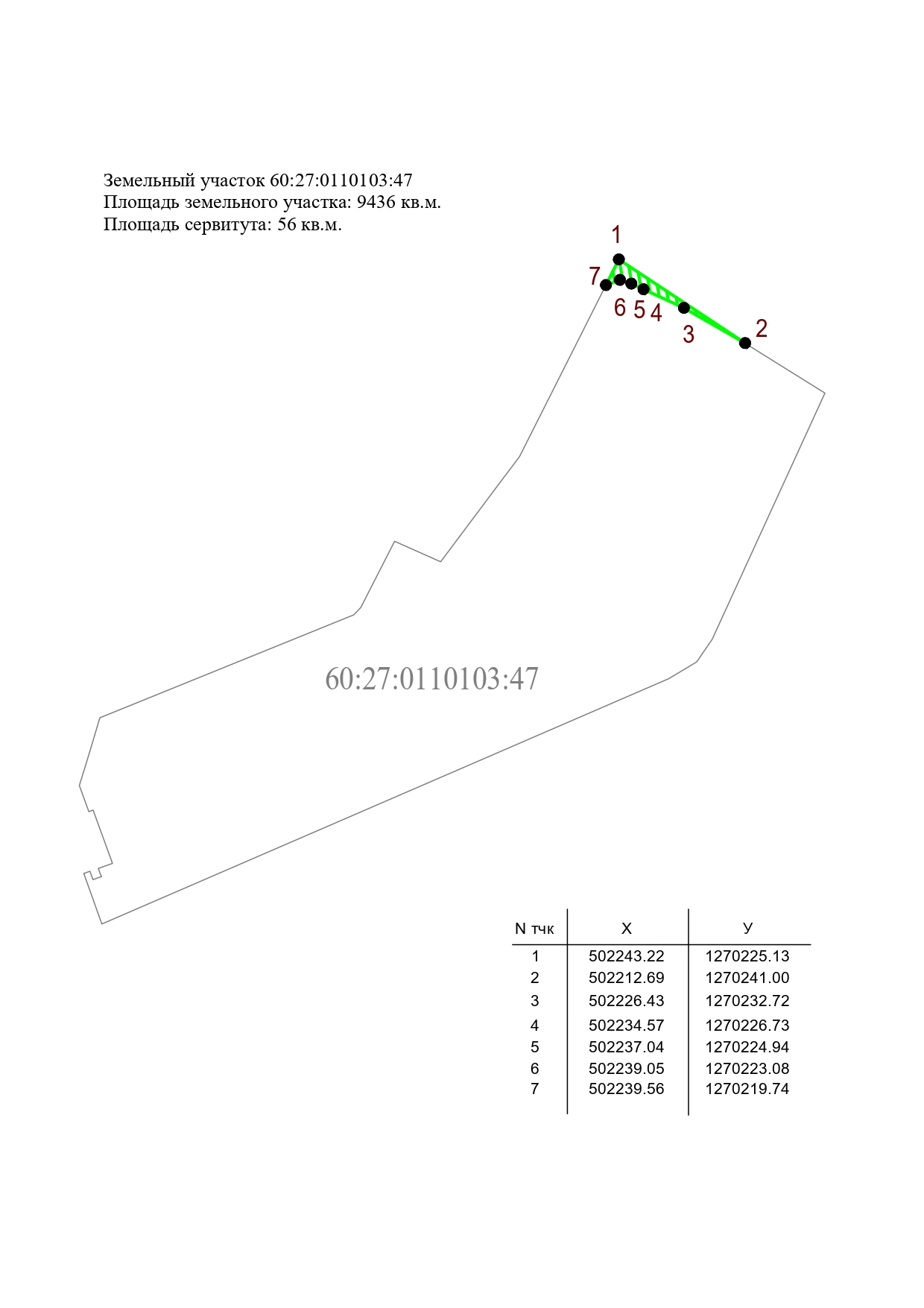 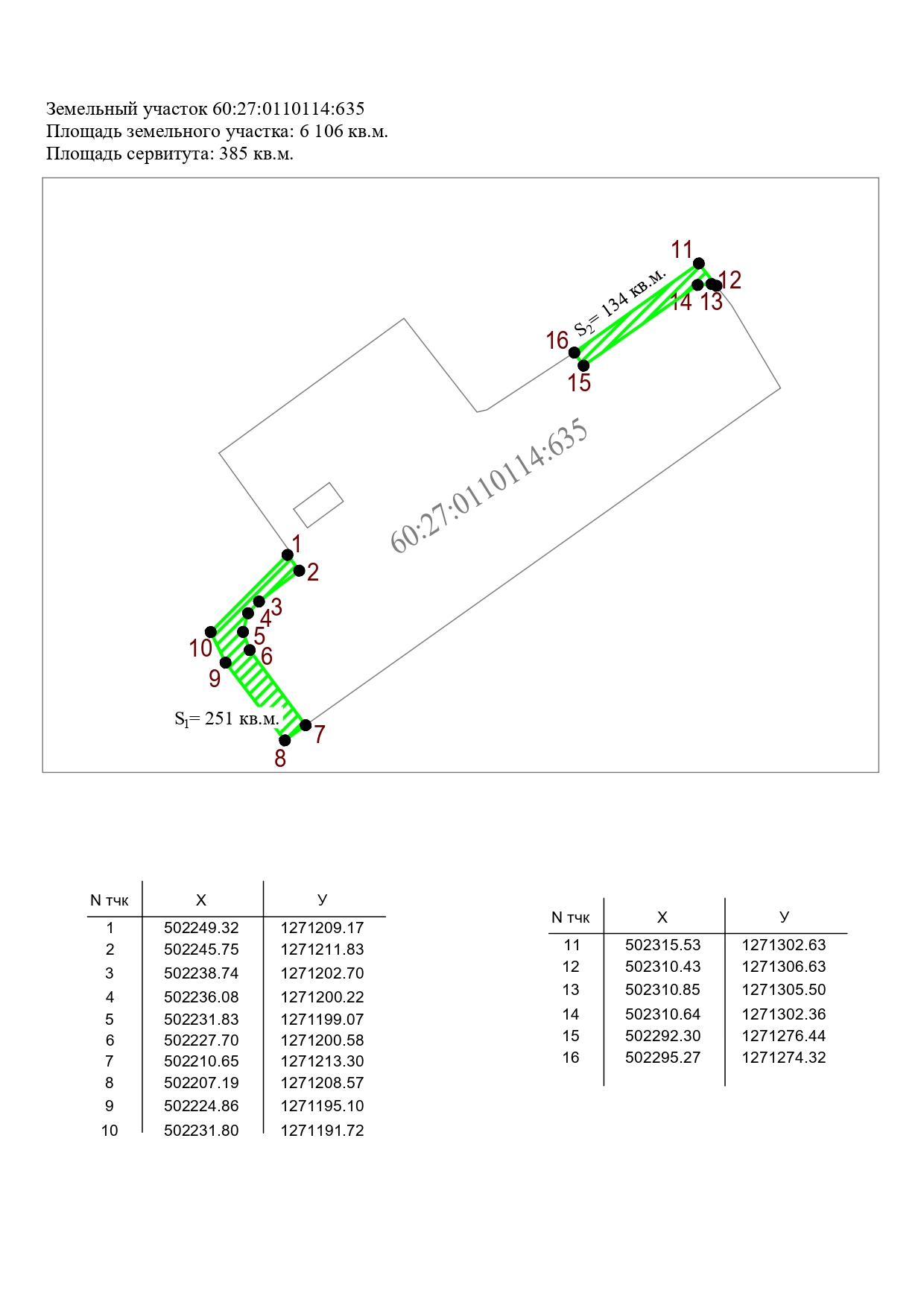 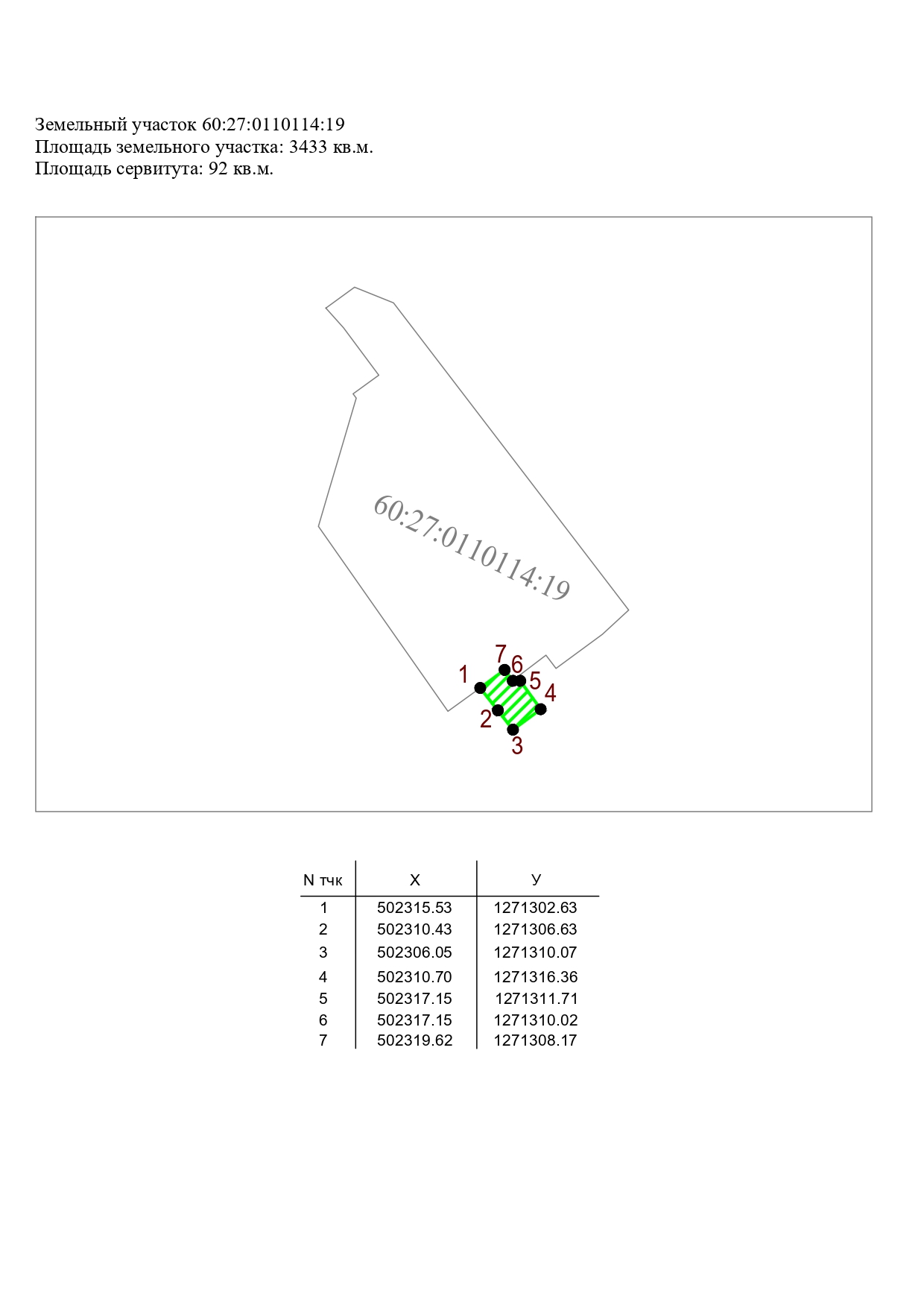 Глава Администрации города Пскова                                                                                            Б.А.Елкин                                                                             Условный номер образуемого земельного участкаПлощадь образуемого земельного участка(кв. м.)ЗонаРазрешённое использования образуемого земельного участкаКодСпособ (вариант)образованияземельного участка(из территорий, земельных участков, частей земельных участков)ЗУ19583Ж1Многоэтажная жилая застройка (высотная застройка)2.6земельные участки (далее - участки)60:27:0110101:460:27:0110101:96
и территории государственная собственность на которую не разграничена (далее – неразграниченная территория)ЗУ28765Ж1Многоэтажная жилая застройка (высотная застройка)2.6неразграниченная территория и части участков 60:27:0110101:3,
60:27:0110101:25,60:27:0110101:29,60:27:0110101:30ЗУ2 Сервитут976ЗУ 47758Ж1Многоэтажная жилая застройка (высотная застройка)2.6неразграниченная территория и участок 60:27:0110103:40ЗУ4 Сервитут534ЗУ 54552Ж1Среднеэтажная жилая застройка2.5неразграниченная территория и участок 60:27:0110103:26ЗУ 63098Ж1Среднеэтажная жилая застройка2.5неразграниченная территория и участок 60:27:0110103:27ЗУ 84903Ж1Площадки для занятий спортом5.1.3неразграниченная территория ичасть участка 60:27:0110103:1981ЗУ 99666Ж1Многоэтажная жилая застройка (высотная застройка)2.6неразграниченная территорияЗУ9 Сервитут3075ЗУ 1138803Ж1Дошкольное, начальное и среднее общее образование3.5.1неразграниченная территория и участок 60:27:0110109:12ЗУ 121696Ж1Площадки для занятий спортом5.1.3неразграниченная территория и часть участка 60:27:0110117:10ЗУ 135184Ж1Обеспечение занятий спортом в помещениях5.1.2неразграниченная территория, участок 60:27:0110109:9.ЗУ13 Сервитут721ЗУ 142286Ж1Площадки для занятий спортом5.1.3неразграниченная территория и часть участка 60:27:0110117:10ЗУ 152869ТИ(Г)Деловое управление4.1неразграниченная территорияЗУ 1715919Р3Обеспечение занятий спортом в помещениях5.1.2неразграниченная территорияЗУ 183367Ж1Многоэтажная жилая застройка (высотная застройка)2.6неразграниченная территория и часть участка 60:27:0110110:476ЗУ 193319Ж1Многоэтажная жилая застройка (высотная застройка)2.6неразграниченная территория и часть участка 60:27:0110110:476ЗУ19 Сервитут186ЗУ 203258Ж1Многоэтажная жилая застройка (высотная застройка)2.6неразграниченная территория и часть участка 60:27:0110110:476ЗУ20 Сервитут390ЗУ 221922Ж1Объекты дорожного сервиса4.9.1неразграниченная территория, часть участка 60:27:0110104:16 и участок 60:27:0110104:19ЗУ 249488Ж1Многоэтажная жилая застройка (высотная застройка)2.6неразграниченная территория, участок 60:27:0110104:13часть участка 60:27:0110104:56часть участка 60:27:0110104:357ЗУ 252059Ж1Общежития3.2.4неразграниченная территория и участок 60:27:0110104:175ЗУ25 Сервитут293ЗУ 273395Ж1Многоэтажная жилая застройка (высотная застройка)2.6неразграниченная территория, участок 60:27:0110104:54 и часть участка 60:27:0110104:541ЗУ 282363Ж1Многоэтажная жилая застройка (высотная застройка)2.6участок 60:27:0110104:53, часть участков 60:27:0110104:21 и 60:27:0110104:541ЗУ 294233Ж1Многоэтажная жилая застройка (высотная застройка)2.6неразграниченная территория и часть участка 60:27:0110104:541ЗУ29 Сервитут306ЗУ 305459Ж1Многоэтажная жилая застройка (высотная застройка)2.6неразграниченная территория и участок 60:27:0110112:4,
часть участков 60:27:0110112:8 и 60:27:0000000:2396ЗУ 315703Ж1Многоэтажная жилая застройка (высотная застройка)2.6неразграниченная территория, участок 60:27:0110113:117, часть участков 60:27:0110113:22, 60:27:0110113:118 и 60:27:0110113:1ЗУ 328221Ж1Многоэтажная жилая застройка (высотная застройка)2.6неразграниченная территория и часть участка 60:27:0110111:27ЗУ 333782ТИ(Г)Объекты дорожного сервиса4.9.1неразграниченная территорияЗУ 3417568Ж1Многоэтажная жилая застройка (высотная застройка)2.6неразграниченная территория, участок 60:27:0110111:34, часть участков 60:27:0110111:14, 60:27:0000000:2396, 60:27:0110111:22,60:27:0110111:35, 60:27:0110111:24, 60:27:0110111:25, 60:27:0110111:8, 60:27:0110111:11, 60:27:0110111:31, 60:27:0110111:32ЗУ 354634Ж1Многоэтажная жилая застройка (высотная застройка)2.6неразграниченная территория, часть участков 60:27:0110110:1, 60:27:0110110:2, 60:27:0110110:6, 60:27:0110110:310, 60:27:0110110:311, 60:27:0000000:2396ЗУ 367875Ж1Многоэтажная жилая застройка (высотная застройка)2.6неразграниченная территория,участки 60:27:0110112:21 и 60:27:0110112:22,части участков 60:27:0110112:20, 60:27:0110112:2, 60:27:0110112:5, 60:27:0110112:6ЗУ 375682Ж1Многоэтажная жилая застройка (высотная застройка)2.6неразграниченная территория и часть участков 60:27:0110111:1, 60:27:0110111:2, 60:27:0110111:36ЗУ 3810566Ж1Многоэтажная жилая застройка (высотная застройка)2.6неразграниченная территория, участки 60:27:0110110:45 и 60:27:0110110:46,часть участков 60:27:0110110:39, 60:27:0110110:22, 60:27:0110110:23, 60:27:0110110:24, 60:27:0110110:26, 60:27:0110110:38ЗУ 398405Ж1Многоэтажная жилая застройка (высотная застройка)2.6неразграниченная территория и часть участков 60:27:0110110:590, 60:27:0110110:591, 60:27:0110110:592, 60:27:0110110:8, 60:27:0110110:9, 60:27:0000000:2396ЗУ 405216Ж1Амбулаторно-поликлиническое обслуживание3.4.1неразграниченная территорияЗУ 416966Ж1Среднеэтажная жилая застройка2.5неразграниченная территория, участки 60:27:0110110:312, 60:27:0110110:314, часть участков 60:27:0110110:10, 60:27:0110110:313, 60:27:0110110:18ЗУ 426350Ж1Среднеэтажная жилая застройка2.5неразграниченная территория, участки 60:27:0110110:49, 60:27:0110110:50, 60:27:0110110:51, 60:27:0110110:42часть участков 60:27:0000000:2396, 60:27:0110110:48ЗУ 434812Ж1Среднеэтажная жилая застройка2.5неразграниченная территория, участок 60:27:0110110:47ЗУ 444710Ж1Среднеэтажная жилая застройка2.5неразграниченная территория, часть участка 60:27:0110110:48ЗУ 484615Ж2Общежития3.2.4неразграниченная территория и участок 60:27:0110116:3ЗУ 493011ТИ(Г)Хранение автотранспорта2.7.1неразграниченная территорияЗУ 501597ТИ(Г)Хранение автотранспорта2.7.1неразграниченная территорияЗУ 515375Ж2Общежития3.2.4неразграниченная территория и участок 60:27:0110115:2ЗУ 524193Ж2Общежития3.2.4неразграниченная территория и участок 60:27:0110115:1ЗУ 532568Р3Общественное питание4.6не разграниченная территорияЗУ 545264Ж2Среднеэтажная жилая застройка2.5неразграниченная территория и часть участка 60:27:0110114:8ЗУ 551039Ж2Государственное управление3.8.1неразграниченная территория и часть участка 60:27:0110114:8ЗУ55 Сервитут197ЗУ 56986Ж2Магазины4.4неразграниченная территорияЗУ56 Сервитут207Условный номер образуемого земельного участкаПлощадь образуемого земельного участка(кв. м.)ЗонаРазрешённое использования образуемого земельного участкаКодСпособ (вариант)образованияземельного участка(из территорий, земельных участков, частей земельных участков)ЗУ 33857Ж1Улично-дорожная сеть12.0.1часть участка 60:27:0110117:10,неразграниченная территорияЗУ 72908Ж1Улично-дорожная сеть12.0.1неразграниченная территория ичасть участка 60:27:0110103:1981ЗУ 104494Ж1Улично-дорожная сеть12.0.1неразграниченная территорияЗУ 161571Р3Благоустройство территории12.0.2неразграниченная территорияЗУ 21 15913Ж1Земельные участки (территории) общего пользования12.0неразграниченная территория,часть земельных участков 60:27:0110117:10, 60:27:0000000:2396, 60:27:0110110:463, 60:27:0110110:462ЗУ 23802Ж1Улично-дорожная сеть12.0.1неразграниченная территория и часть участка 60:27:0110117:10ЗУ 26923Ж1Улично-дорожная сеть12.0.1неразграниченная территорияЗУ45660Ж1Улично-дорожная сеть12.0.1неразграниченная территорияЗУ 465090Р1Земельные участки (территории) общего пользования12.0неразграниченная территорияЗУ 4710848Р1Земельные участки (территории) общего пользования12.0неразграниченная территорияЗУ 5716265Ж1Улично-дорожная сеть12.0.1неразграниченная территория, участок 60:27:0000000:3497, часть участков 60:27:0000000:2630, 60:27:0000000:2396, 60:27:0110111:14, 60:27:0110104:357, 60:27:0110111:22ЗУ 5816423Ж1Улично-дорожная сеть12.0.1неразграниченная территория, часть участков 60:27:0000000:2630, 60:27:0000000:2396, 60:27:0110104:56участки60:27:0110104:364, 60:27:0110104:363, 60:27:0110104:20,60:27:0110104:2ЗУ 592167Ж1Улично-дорожная сеть12.0.1неразграниченная территория, часть участков 60:27:0000000:2396, 60:27:0110112:5, 60:27:0110112:6, 60:27:0110112:8, 60:27:0110111:2, 60:27:0110111:1ЗУ 601498Ж1Улично-дорожная сеть12.0.1неразграниченная территория, часть участков 60:27:0000000:2396, 60:27:0110110:24, 60:27:0110110:23, 60:27:0110110:22, 60:27:0110110:313, 60:27:0110110:10, 60:27:0110110:9, 60:27:0110110:8ЗУ 61743Ж1Улично-дорожная сеть12.0.1неразграниченная территория, часть участков 60:27:0000000:2396, 60:27:0110113:118, 60:27:0110113:22ЗУ 62 816Ж1Улично-дорожная сеть12.0.1неразграниченная территорияЗУ 635422Ж1Улично-дорожная сеть12.0.1неразграниченная территория,часть участков 60:27:0000000:2630,60:27:0000000:100,60:27:0110110:311, 60:27:0110110:310, 60:27:0110111:31, 60:27:0110111:32, 60:27:0110110:7, 60:27:0110111:1, 60:27:0110112:5, 60:27:0110112:2, 60:27:0110110:8, 60:27:0110110:24, 60:27:0110110:478, 60:27:0110110:44, 60:27:0110110:38, 60:27:0110113:1, 60:27:0110112:20. 60:27:0110111:24, 60:27:0110110:1ЗУ 64639Ж1Земельные участки (территории) общего пользования12.0часть земельных участков 60:27:0110104:363 и 60:27:0110104:364ЗУ 651192Ж1Улично-дорожная сеть12.0.1неразграниченная территорияЗУ 6626240Ж1Р1, ОД2(О)Улично-дорожная сеть12.0.1неразграниченная территория, часть участков 60:27:0000000:2630, 60:27:0000000:2396, 60:27:0110116:160:27:0110111:2460:27:0110111:2560:27:0110110:160:27:0110110:2участки60:27:0110110:46460:27:0110110:46360:27:0110110:462ЗУ 673505Ж1Земельные участки (территории) общего пользования12.0неразграниченная территорияЗУ 683995Ж1Земельные участки (территории) общего пользования12.0неразграниченная территорияЗУ 691855Ж1Земельные участки (территории) общего пользования12.0неразграниченная территорияЗУ 701260Ж1Земельные участки (территории) общего пользования12.0неразграниченная территория и часть земельного участка 60:27:0000000:2630ЗУ 711747Ж1Земельные участки (территории) общего пользования12.0неразграниченная территория и часть земельного участка 60:27:0000000:2630ЗУ 7210222Ж1Земельные участки (территории) общего пользования12.0неразграниченная территория и часть земельных участков
60:27:0110111:32, 60:27:0110111:22, 60:27:0110111:11, 60:27:0110111:8
ЗУ 73.12133Ж1Земельные участки (территории) общего пользования12.0неразграниченная территория и часть земельных участков
60:27:0110110:18, 60:27:0110110:590ЗУ 73.22622Ж1Земельные участки (территории) общего пользования12.0неразграниченная территория и часть земельных участков
60:27:0110110:310, 60:27:0110110:6, 60:27:0110110:2ЗУ 741184Ж1Земельные участки (территории) общего пользования12.0неразграниченная территорияЗУ 7519 836Р1Земельные участки (территории) общего пользования12.0неразграниченная территория, часть земельных участков 60:27:0000000:100 и 60:27:0110110:39ЗУ 767848ОД2(О)Земельные участки (территории) общего пользования12.0неразграниченная территорияСервитут296земельный участок 60:27:0110103:971Сервитут363земельный участок 60:27:0110103:972Сервитут406земельный участок 60:27:0110109:107Сервитут395земельный участок 60:27:0110109:239Сервитут212земельный участок 60:27:0000000:3928Сервитут56земельный участок 60:27:0110103:47Сервитут385земельный участок 60:27:0110114:635Сервитут92земельный участок 60:27:0110114:19Номер ЗУПлощадь ЗУ, м2Категория земельИсходный вид разрешенного использованияВид разрешен-ного использо-вания по ПМТИзменение60:27:0110110:331 584Земли населенных пунктовДля размещения объектов торговлиЗемельные участки (территории) общего пользованияИзменение вида разрешенного использованияУсловный номер образуемого земельного участкаРазрешённое использования образуемого земельного участкаЗУ 57Автомобильная дорога общего пользования “Улица Техническая”ЗУ 58Автомобильная дорога общего пользования “Улица Алексея Алехина”ЗУ 59Автомобильная дорога общего пользования “Прибрежный проезд”ЗУ 60Автомобильная дорога общего пользования “Снятный переулок”ЗУ 61Автомобильная дорога общего пользования “Ижорский переулок”ЗУ 63Автомобильная дорога общего пользования “Улица Снятная”ЗУ 11Размещение объектов капитального строительства, предназначенных для среднего общего образованияКоордината ХКоордината У502276.9821271399.374502130.9721271130.834502077.91461270790.0894501967.92911270671.463502030.77541270576.6872502048.6921270468.594502129.9971270170.074502169.58171269619.6678502204.5621269625.804502200.3921269708.324502346.3821269774.544502321.57121269844.1662502317.7421269884.3641502393.53871269901.9397502849.6121270629.524502855.4621270697.924503018.7021270699.524503140.8021270671.254503222.1421270668.854503237.3321270691.754502276.9821271399.374